SANAYİ KAYNAKLI HAVA KİRLİLİĞİNİN KONTROLÜ YÖNETMELİĞİ TASLAĞIBİRİNCİ BÖLÜMAmaç, Kapsam, Dayanak ve TanımlarAmaçMADDE 1 – (1) Bu Yönetmeliğin amacı, sanayi ve enerji üretim tesislerinin faaliyeti sonucu atmosfere yayılan is, duman, toz, gaz, buhar ve aerosol halindeki emisyonları kontrol altına almak; bu faaliyetler sonucu oluşacak olumsuz etkileri gidermeye ve bu etkilerin ortaya çıkmasını engellemeye ilişkin usul ve esasları belirlemektir.KapsamMADDE 2 – Bu Yönetmelik;(1) Sanayi ve enerji üretim faaliyeti yapan işletmelerin kurulması ve işletilmesi için gerekli esasları, bu işletmelerden kaynaklanan hava emisyonları ve işletmenin etki alanı içerisinde hava kirliliğinin önlenmesinin tetkik ve tespitine ilişkin usul ve esasları kapsar. (2) Bu Yönetmelik;a) 9/7/1982 tarihli ve 2690 sayılı Türkiye Atom Enerjisi Kurumunun Muafiyetleri ve Bazı Düzenlemeler Yapılması Hakkında Kanun ile Türkiye Atom Enerjisi Kurumuna verilen yetki alanına giren, insan sağlığı ve çevrenin nükleer yakıt ve diğer radyoaktif maddelerin radyasyonundan korunmasında; ilgili tesis, alet ve düzenekleri,b) Açık ortam hariç olmak üzere 20/06/2012 tarihli ve 28339 sayılı İş Sağlığı ve Güvenliği Kanunu kapsamına giren işyeri ortam havasını,c) İşletmeyi oluşturan tesis/faaliyetlerin iç ortamında hiçbir emisyonun oluşmadığı durumlarda ve hava alıcı ortamına baca, kapı, pencere ya da benzeri açıklıklardan herhangi bir emisyonun söz konusu olmadığı üniteler ve alan kaynaklı emisyonların oluşmadığı tesis ve faaliyetleri, ç) Isınma ve motorlu taşıtlardan kaynaklı emisyonların kontrolüne ilişkin mevzuat kapsamında yer alan tesis/faaliyetleri,d) Atık düzenli depolama tesislerini, atık yakma tesislerini, liman tesislerini, ekmek fırınları, oteller, hamamlar, restoranlar gibi faaliyetleri, e)  Sanayi ve enerji üretim faaliyeti yapan işletmelerin içinde yer almayan, Isınma amaçlı kullanılan yakma tesislerini,Kömür, atık, katı maddelerin depolanması faaliyetleri,kapsamaz.DayanakMADDE 3 – Bu Yönetmelik, 9/8/1983 tarihli ve 2872 sayılı Çevre Kanununa ve 10.07.2018 tarihli ve 30474 sayılı Resmi Gazetede yayımlanan 1 sayılı Cumhurbaşkanlığı Teşkilatı Hakkında Cumhurbaşkanlığı Kararnamesinde Çevre ve Şehircilik Bakanlığı’nın teşkilat ve görevlerini düzenleyen 3 üncü bölüm hükümlerine dayanılarak hazırlanmıştır.TanımlarMADDE 4– (1) Bu Yönetmelikte geçen;Acil Durum Eylem Planı – ADEP  : Meteorolojik, coğrafik ve ekonomik şartlar göz önünde bulundurularak, hava kalitesi mevzuatı kapsamında uyarı eşiğinin aşıldığı veya aşılma ihtimalinin olduğu yerlerde ve  kritik bölgelerde, aşım riskini azaltmak veya olası aşımın süresini kısaltmak için kısa sürede alınması gereken acil önlemlerin ortaya konduğu Hava Kalitesi mevzuatı kapsamında belirlenen kısa vadeli planları,  Atık gazlar: Katı, sıvı veya gaz emisyonlar ihtiva eden gaz halinde salımları,c) Bacharach islilik derecesi: Bacharach Skalasında atık gaz içindeki partikül madde emisyonunun meydana getirdiği sayıyı,ç) Bakanlık: Çevre ve Şehircilik Bakanlığı Merkez ve Taşra Teşkilatını,d) Biyokütle: Tarım veya ormancılık ürünü olan ve tamamı veya bir kısmı içindeki enerjiyi geri kazanmak amacı ile yakıt olarak kullanılabilen bitkisel maddelerin tamamı veya bir kısmından oluşan ürünleri, tarım ve ormancılıktan kaynaklanan bitkisel atıkları, ortaya çıkan ısı geri kazanılabiliyorsa gıda işleme sanayisinden kaynaklanan bitkisel atığı, üretim mahallinde birlikte yakılıyorsa ve ortaya çıkan enerji geri kazanılıyorsa kağıt hamuru üretimi ve kağıt hamurundan kağıt üretimi sırasında oluşan lifli bitkisel atıkları, mantar atığını, ahşap koruyucuları ve kaplamaları ile muamele neticesi halojenli organik bileşikler veya ağır metaller ihtiva eden ve özellikle inşaat veya yıkım atıklarından kaynaklanan atıkları içerenler hariç olmak üzere odun atıklarını,e) Büyük Yakma Tesisi: Anma ısıl gücü 50 MW ve üzeri olan, yalnızca enerji üretimi için inşa edilen katı, sıvı veya gaz yakıtların kullanıldığı yakma tesislerini,f) CEN: Avrupa Standardizasyon Komitesini,g) Çevre İzni: Çevre Kanunu uyarınca alınması gereken; hava emisyonu, çevresel gürültü, atık su deşarjı, derin deniz deşarjı ve tehlikeli madde deşarjı konularından en az birini içeren izni,ğ) Çift veya çoklu yakıt yakan tesis: Aynı anda veya değişimli olarak iki veya daha fazla yakıt ile ateşlenebilen yakma tesisini,h) Dış Hava: Çalışma mekanları hariç, troposferde bulunan dış ortamlardaki havayı,ı) Dizel Motor: Kendiliğinden sıkıştırmalı ateşlemeli motoru,i) Doğal gaz: Asal gazlar ve diğer içeriği hacimsel olarak % 20’sinden fazla olmayan, doğal yollardan oluşan metan gazını,j) Emisyon: Yakıt ve benzerlerinin yakılmasıyla; sentez, ayrışma, buharlaşma ve benzeri işlemlerle; maddelerin yığılması, ayrılması, taşınması ve diğer mekanik işlemler sonucu bir tesisten atmosfere yayılan hava kirleticilerini,k) Emisyon Faktörü: Herhangi bir faaliyetten veya ekipmandan kaynaklanan belirli bir kirleticinin birim hammadde, birim yakıt, birim hacim, birim zaman, birim alan için ortalama emisyon miktarını,l) Emisyon Kaynağı: Atmosfere emisyon veren baca veya baca dışı kaynağı,m) Emisyon Ölçüm Raporu: Hava emisyonu değerlendirilmesine ilişkin bu Yönetmelik kapsamında hazırlanan raporu, n) Emisyon Ölçüm Geçerlilik süresi: Emisyon ölçümlerinin geçerlilik süresi ilk ölçüm/örnekleme tarihinden itibaren iki yılı, o) Emisyon Sınır Değeri:  Emisyon kaynaklarından havaya salımına izin verilen azami emisyon miktarını,ö) EPA: Çevre Koruma Ajansını,p) Gaz Motoru: Otto çevrimi, kıvılcım ateşlemeli ateşleme sistemine sahip motoru,r) Gaz Türbini: Termik enerjiyi mekanik işe çeviren, çoğunlukla bir kompresör, yakıtın okside edilerek çalışan sıvıyı ısıttığı termik bir cihaz ve bir türbinden oluşan dönen makinelerin tümünü,s) Hava Kirlenmesine Katkı Değeri (HKKD): Tesis etki alanı içinde her bir inceleme alanındaki tüm tepe noktalarında ve bütün yayılma durumları için hesaplanan değeri,ş) ISO: Uluslararası Standardizasyon Teşkilatını,t) İçten Yanmalı Motor: Gaz veya dizel motoru,u) İşletmeci: Tesisi işleten veya tesis hakkında karar vermeye yetkili gerçek veya tüzel kişiyi,ü)İş Termin Planı: Tesis sahibi tarafından hazırlanacak ve bu Yönetmelikte belirtilen yükümlülükleri ve sınır değerleri sağlayacak proses ve baca gazı arıtım tesislerinin gerçekleştirilmesi sürecinde yer alan proje, ihale, inşaat ve işletmeye alma gibi işlerin zamanlamasını gösteren planı,v) Kısa Vadeli Değer (KVD): Maksimum günlük ortalama değeri (çöken tozlar için farklı olarak aşılmaması gereken maksimum aylık ortalama değerleri),y) Kısa Vadeli Sınır Değer (KVS): Maksimum günlük ortalama sınır değerleri veya Ek-5 Tablo 5.2 de belirtilen aşmaması gereken değeri,z) Kirletici: Doğrudan veya dolaylı olarak insanlar tarafından dış havaya bırakılan ve insan sağlığı üzerinde ve/veya bütün olarak çevre üzerinde muhtemel zararlı etkileri olan her türlü maddeyi,aa) Kojenerasyon ve Kombine Çevrim: Enerjinin hem elektrik hem de ısı biçimlerinde aynı sistemden beraber üretilmesi veya tüm ısı makinalarının çevreye vermek zorunda oldukları atık ısıdan yararlanmayı,bb) Kritik Bölge: Bakanlığımız ulusal hava kalitesi izleme ağına bağlı hava kalitesi ölçüm istasyonlarının valide edilmiş verileri esas alınarak, günlük limit değerlerin 15 gün boyunca sürekli aşıldığı ve/veya saatlik ortalamalarda uyarı eşiğinin aşıldığı istasyon merkez olacak şekilde, istasyonu çevreleyen 100 km2’lik hava kalitesi mevcuatı kapsamında belirlenen alanı, cc) Kükürt Giderme Oranı (Yakma tesisleri için) : Yakma tesisinde havaya salınmayan kükürt miktarının, yakma tesisine verilen ve kullanılan yakıtın içinde bulunan kükürt miktarına olan oranını,çç) Kütle Bilanço Metodu: Metal yüzeylerin boyandığı/kaplandığı ünitelerden kaynaklanan UOB’lerin tespit edilmesinde kullanılan yöntemi,dd) Mevcut Tesis: Bu Yönetmeliğin yayım tarihinden önce Çevresel Etki Değerlendirmesi mevzuatına göre kurulması uygun bulunan tesisleri,ee) Piyasaya Arz Edilen Sıvı Yakıtlar: Enerji Piyasası Düzenleme Kurumu tarafından düzenlenen/düzenlenecek mevzuatla üretimi, yurtdışı ve yurtiçi kaynaklardan temini ve piyasaya arzına izin verilen sıvı yakıtları,ff) Teknolojik Seviye: Sürekli işletilmesinde başarısı tecrübeyle sabit, kıyaslanabilir metotlar, düzenekler ve işletme şekilleriyle kontrolleri yapılabilen; emisyon sınırlama tedbirlerini pratikleştiren ve kullanışlı hale getiren, ileri ve ülke şartlarında uygulanabilir teknolojik metotlar, düzenekler, işletme biçimleri ve temizleme metotlarının geldiği seviyeyi,gg) Temiz Hava Eylem Planı (THEP): Hava kalitesi yönetimi mevzuatı kapsamında hazırlanan ve İl Mahalli Çevre Kurulu kararıyla yürürlüğe giren eylem planlarını, ğğ) Uzun Vadeli Değer (UVD): Yapılan bütün ölçüm sonuçlarının aritmetik ortalaması olan değeri,hh) Uzun Vadeli Sınır Değer (UVS): Yapılan bütün ölçüm sonuçlarının aritmetik ortalaması olan, Ek-5 Tablo 5.2 de belirtilen aşılmaması gereken değeri,ıı) Üretim Prosesi: Yakıtın ham madde ile birlikte muamele gördüğü veya yakıttan elde edilen enerjinin hammaddeyi veya ürünü kurutma, kavurma ve benzeri işlemlerde kullanıldığı ve bacasından proses kaynaklı baca gazı emisyonlarının ve yanma gazlarının birlikte çıktığı veya sadece proses kaynaklı baca gazı emisyonlarının çıktığı tesisleri,ii) Verimlilik: h ile ifade edilen gaz türbininin ISO temel yük şartlarında yüzde olarak belirtilen verimliliğini,jj) Yakıt: Sanayi ve enerji üretim tesislerinin yakma sistemlerini ateşlemeye yarayan katı, sıvı veya gaz halindeki yanıcı maddeleri,kk) Yakma Isıl Gücü/Isıl Güç/Yakıt Isıl Gücü/Anma Isıl Gücü: Bir yakma tesisinde birim zamanda yakılan yakıt miktarının yakıt alt ısıl değeriyle çarpılması sonucu bulunan KW, MW birimleri ile ifade edilen asıl güç değerini,ll) Yakma Tesisi: Isı üretimi amacıyla yakıtların okside edilerek yakıldığı ekipmanı mm) Yeni Tesis: Mevcut tesisler dışında kalan tesisi,ifade eder.İKİNCİ BÖLÜMTesislerde Uyulacak EsaslarHava emisyonu kapsamında değerlendirilen işletmeler MADDE 5 – Hava emisyonu olan ve Çevre İzin ve Lisans Yönetmeliği kapsamında yer alan işletmelerden kaynaklanan hava emisyonlarının değerlendirilmesinde bu Yönetmelik hüküm, esas ve sınır değerlerine göre iş ve işlemler yapılır.Hava emisyonu kapsamında değerlendirilen işletmelerin kurulması ve işletilmesinde uyulması gereken esaslarMADDE 6 – (1) Hava emisyonu kapsamında değerlendirilen işletmelerin kurulması ve işletilmesinde;Bu Yönetmelikte Ek-1 ve Ek-2’de belirtilen hüküm ve sınır değerlere uyması,Bu Yönetmelik Ek-3’de belirtilen hüküm ve sınır değerlere uyması,b) Tesis etki alanında Ek-5’de verilen hava kalitesi sınır değerlerinin aşılmaması,c) İşletmede bulunan mevcut tesislerin baca gazı emisyonlarının bu Yönetmelikte belirtilen usullere uygun olarak işletmeci tarafından ölçtürülmesi, yeni kurulacak tesisler için hesaplama yapılması, baca dışından emisyon yayan tesisler için hesaplama yöntemi kullanılarak saatlik kütlesel debilerin tespit edilmesi, ç) İşletmede bulunan tesisler için; Ek-5 Tablo-5.1’deki kütlesel debilerin aşılması halinde işletmeci tarafından, tesislerin etki alanında, Ek-5’de belirtilen esaslar çerçevesinde hava kirliliği seviyesinin ölçülmesi ve işletmenin kirleticiliğinin değerlendirilmesi amacıyla ulusal/uluslar arası kabul görmüş bir dağılım modeli kullanılarak, hava kirlenmesine katkı değerinin hesaplanması,d) Yeni kurulacak ve/veya kapasite artırılacak işletmeye ait tesisler için; Ek-5 Tablo-5.1’deki kütlesel debilerin aşılması halinde işletmeci tarafından; tesislerin etki alanında, işletmenin kirleticiliğinin değerlendirilmesi amacıyla bir dağılım modeli kullanılarak hava kirlenmesine katkı değerinin hesaplanması ve Bakanlıkça gerekli görülmesi halinde hava kalitesinin bu Yönetmelikte belirtilen usullere uygun olarak ölçülmesi,e) İşletmenin bu Yönetmelikte yer alan hüküm ve sınır değerlere uyabilmesi için Bakanlıkça ve/veya uluslararası kabul görmüş mevcut en iyi üretim ve/veya arıtım tekniklerini uygulaması,f) Bu Yönetmelik kapsamında yer alan ve hava emisyonu kontrolüne ilişkin esaslar getirilmemiş faaliyetlerin uluslararası kabul görmüş mevcut en iyi üretim ve/veya arıtım tekniklerine uyması,g) İşletmenin kurulu bulunduğu bölgede hava kirleticilerin Ek-5’de belirlenen hava kalitesi sınır değerlerini aşması durumunda işletmeci tarafından Valilikçe hazırlanan eylem planlarına uyulması,gerekmektedir.Çevresel etki değerlendirilmesi sürecinde tesislerin değerlendirilmesiMADDE 7- (1) Planlanan ve Çevresel Etki Değerlendirmesi Yönetmeliği Ek-1 ve Ek-2 Listesinde yer alan tesislerin faaliyetleri aşamasındaki hava emisyonuna etkileri  bu Yönetmeliğin hüküm ve sınır değerleri çerçevesinde değerlendirilir.(2) Çevresel etki değerlendirmesi sürecinde; bu Yönetmelik Ek-10’da yer alan tesis/faaliyetlerin hava emisyonuna ilişkin değerlendirmesi Bakanlık merkez teşkilatınca, bunun dışındaki tesis/faaliyetlerin değerlendirilmesi ise Çevre ve Şehircilik İl Müdürlüklerince yapılır.Çevre izni sürecinde hava emisyon başvurularının değerlendirmesi MADDE 8 – (1)  Hava emisyonu başvuruları Çevre İzin ve Lisans Yönetmeliğinde yer alan hüküm ve esaslara uygun olarak yapılır ve bu Yönetmeliğin hüküm ve esasları çerçevesinde değerlendirilir.(2) Çevre İzin ve Lisans Yönetmeliğinin 4 üncü maddesi kapsamındaki Ek-1 ve Ek-2’de yer alan işletmelerin aynı Yönetmeliğin 8 inci maddesi kapsamında değerlendirilmesinde; çalışma usul ve esasları Valilikçe belirlenen en az bir üyesi çevre ve şehircilik  il müdürlüğü teknik elemanı olmak üzere Valilikçe oluşturulan komisyon tarafından bu Yönetmelik hükümleri çerçevesinde yerinde inceleme yapılır ve Valilik tarafından yerinde tespit raporu hazırlanır. (3) Hava emisyonu konulu çevre izni veren Bakanlık birimi, gerekirse konu ile ilgili uzman kişi ve kuruluşların da görüşünü alır. (4) Çevre İzin ve Lisans Yönetmeliği kapsamında hava emisyonu konulu çevre izni verilebilmesi için Bu Yönetmelik hüküm ve esaslarının sağlanması gerekmektedir.(5)  Çevre İzin ve Lisans Yönetmeliğinin Ek-2’sinde yer alan “7. Gıda Endüstrisi, Tarım ve Hayvancılık” başlığı altındaki işletmeler, aynı Yönetmeliğin  Ek-1 ve Ek-2 listelerinde başka bir grupta yer almıyorsa, söz konusu işletmeler için; çevre izni kapsamında emisyon ölçüm raporu hazırlanması ve işletmelerin hava emisyonu açısından değerlendirilmesi gerekmez. (6) Sanayi tesislerinde bulunan ve ısıl güçleri 1 MW’tan büyük olan ısınma amaçlı kullanılan yakma tesisleri hava emisyonu konulu çevre iznine tabi değildir, ancak bu Yönetmelikte yer alan emisyon sınır değerlerini sağlayacak şekilde faaliyet göstermek zorundadır. Sanayi tesislerinde bulunan ve ısıl gücü 1 MW’tan küçük veya eşit olan ısınma amaçlı kullanılan yakma tesisleri, Isınmadan Kaynaklanan Hava Kirliliğinin Kontrolü hakkındaki mevzuatın hüküm ve sınır değerlerine tabidir.Teyit zorunluluğuMADDE 9 – (1) İşletmeci veya işletme sahibi; çevre izni bulunan işletmeler için, çevre iznine esas ölçüm raporunun tarihini esas alarak, iznin verildiği sırada öngörülen verilerden herhangi bir sapma olup olmadığını ve tesiste gerçekleştirilen iyileştirmeleri her iki yılda bir rapor etmek zorundadır. Ölçüm raporu, standartlara uygun numune alma şartları ve ölçüm metotları dikkate alınıp, emisyon ölçümleri yapılmak suretiyle Ek-8’deki formata uygun olarak hazırlanır. Raporun bir nüshası işletmede muhafaza edilir, talepleri hâlinde Bakanlığa veya denetimler sırasında denetim görevlilerine sunulur. (2) Ancak; işletmeci veya işletme sahibinin çevre iznine sahip işletme/tesisinin faaliyette olmaması veya mücbir sebepler söz konusu olması durumunda, buna ilişkin bilgiyi teyit zorunluluğuna ilişkin süre içerisinde denetim yapmaya çevre ve şehircilik il müdürlüğüne sunması koşuluyla  teyit raporu süresi uzatılır. Bu durumda işletmeci veya işletme sahibi; tesisin faaliyete geçmesini ve/veya mücbir sebebin ortadan kalkmasını takip eden en geç 6 ay içinde teyit raporunu hazırlatmak zorundadır. Aksi takdirde 11 inci madde hükümleri uygulanır.Ek düzenlemelerin uygulanmasıMADDE 10 – (1) Bu Yönetmeliğin esaslarını yerine getirmek amacı ile Bakanlık gerektiğinde ek düzenlemeler isteyebilir. Bu ek düzenlemelerde Ek-6 daki hüküm ve esaslar dikkate alınır.Hava emisyonu konulu çevre izninin iptal edilmesi MADDE 11 – (1) Bu Yönetmelik esaslarına göre işletme için verilen hava emisyonu konulu çevre izni; a) Sürekli emisyon ölçümü yapılan tesislerde bir yıl içinde yapılan sürekli ölçüm sonuçlarının EK-4.d.1 de yer alan değerleri aşması halinde,b) Bakanlık tarafından bu Yönetmelik hükümlerine göre hava emisyonu konulu çevre izni verilmesinden sonra, hava emisyonu konulu çevre izni verilmesine mani olacak ek bilgiler edinilmişse ve/veya hava emisyonu konulu çevre izninin kaldırılmaması kamu menfaatini tehlikeye sokuyorsa,c) İşletmeci veya işletme sahibinin, 9 uncu maddede belirtilen sürelerde yapması gereken teyit ölçümlerini yaptırmadığının tespit edilmesi hâlinde; iptal edilir.Çevre iznine tabi olmayan işletmelerin kurulması ve işletilmesinde aranacak şartlarMADDE 12 – (1) Çevre iznine tabi olmayan tesislerin;a)  Bu Yönetmelik hüküm ve sınır değerlerine uyması,b) Bakanlıkça işletmeden kaynaklanan emisyon ve hava kalitesi ölçümlerinin gerekli görülmesi halinde ölçümlerin yaptırılması, (c) İşletmenin bu Yönetmelikte yer alan hüküm ve sınır değerlere uyabilmesi için Bakanlıkça ve/veya uluslararası kabul görmüş standart ve uygulamaların yapılması,gerekmektedir. (2) Bakanlıkça istenilen ölçümler için yapılacak harcamaların karşılanması 18 inci maddede belirtilen şekilde yapılır.(3) Bu Yönetmelik hüküm esas sınır değerlerine uygun faaliyet göstermeyen bu kapsamdaki işletmeler Çevre İzin ve Lisans Yönetmeliğinin 13 üncü maddesi kapsamında değerlendirilir.Çevre iznine tabi olmayan işletmelerin izlenmesi/denetlenmesiMADDE 13 – Çevre iznine tabi olmayan işletmelerin 12 nci maddede belirtilen esaslara uygun olarak faaliyet gösterip göstermediği bu Yönetmelik hükümlerine uygun olarak izlenebilir/denetlenebilir. Çevre iznine tabi olmayan işletmeler için ek düzenlemelerMADDE 14 – (1) Bakanlık 12 nci maddedeki hususların uygulanması için ek düzenlemeler getirebilir. Hava emisyonu tespiti ve sınırlamasıMADDE 15 – (1) Emisyon tespiti ve sınırlamasında aşağıdaki esaslara uyulur.(a) Bakanlıkça tesislerin hava kirliliğine etkilerinin tespiti amacıyla; tesisin emisyonunu ölçtürmesi, hava kirlenmesine katkı değerinin hesaplatması ve/veya hava kalitesi ölçümlerini yaptırılması istenebilir,  bu ölçümlerin bedeli 18inci maddede belirtildiği şekliyle karşılanır.b) Bakanlıkça, kritik bölgelerdeki işletmelerden, emisyon ölçüm raporu hazırlatılması istenebilir. Bakanlık gerekli hallerde bu raporun her yıl yenilenmesi ister. c) Emisyonların ölçümünde Ek-4’de belirtilen, tesis etki alanında hava kirliliğinin ölçümünde ise Ek-5’de yer alan esaslar dikkate alınır.ç) Tesis etki alanında hava kirliliğinin tespitine yönelik yapılacak ölçümlerle ilgili koordinasyonu Çevre ve Şehircilik İl Müdürlüğü sağlar.(2) (1) inci fıkrada tanımlanan ölçümler için yapılacak harcamalar 18 inci maddede belirtildiği şekilde karşılanır.(3) Bu Yönetmelik hükümlerinin uygulanmasına ilişkin Kılavuzlar Bakanlıkça yayımlanır.Emisyon ölçüm raporuMADDE 16 – Emisyon ölçüm raporları Ek-8’de yer alan esaslara göre yapılır. Emisyon ölçüm raporundaki bilgilerde işletmenin endüstriyel ve ticari sırları varsa işletme sahibinin/işletmecinin talebi üzerine bu bilgiler umuma ifşa edilemez.  Bakanlığa ve doğrulayıcı kuruluşa verilen hiçbir bilgi ve belge işletmecinin yazılı rızası veya kanuni bir mecburiyet olmaksızın üçüncü şahıslar ile paylaşılmaz.Sürekli ölçümlerMADDE 17 – (1) Sürekli emisyon ölçümlerine ilişkin aşağıdaki esaslara uyulur.Bu Yönetmelikte sürekli ölçüm sistemine ilişkin hüküm ve sınır değerlere uyulur.Bakanlıkça Çevre İzin ve Lisans Yönetmeliğinin 4 üncü maddesi kapsamındaki işletmelerden bu Yönetmeliğin 9 uncu ve 15 inci maddesi kapsamındaki ölçümlerin sürekli emisyon ölçüm sistemleri ile yapılması istenebilir. c) Bakanlıkça, gerekli gördüğü takdirde, kritik bölgelerdeki işletmelerden, emisyon ölçümlerinin sürekli emisyon ölçüm sistemleri ile ölçülmesi ister. ç) Bakanlık gerekli görülmesi halinde sürekli ölçümlerin Bakanlık birimlerince bir ağ üzerinden anlık  izlenmesine imkan tanıyacak donanımın kurulmasını işletmeciden isteyebilir. (2) Bu ölçümler için yapılacak harcamalar 18 inci maddede belirtildiği şekilde karşılanır. Ölçümler için yapılacak harcamalarMADDE 18 – Emisyon ve tesis etki alanındaki hava kalitesinin belirlenmesi için yapılacak ölçümlerin masrafları işletmenin sahibi/işletmeci tarafından karşılanır.Ölçüm sonuçları hakkında bilgi verilmesiMADDE 19 – İzne esas ve periyodik ölçüm sonuçları ile sürekli ölçümlerin sonuçları işletmenin sahibi/işletmeci tarafından Bakanlığa verilir. Ölçüm kayıtları işletmenin sahibi/işletmeci tarafından en az beş yıl muhafaza edilir. Toplam hava emisyonu sınırlamasıMADDE 20 – (1) Kritik bölgelerde faaliyet gösteren işletmelerin acil durum eylem planlarına uyması zorunludur. (2) Kritik bölgeler için Bakanlıkça acil durum eylem planlarında; a) Tesislerden, dış havaya verilen toplam emisyonu sınırlandırılmasına ilişkin,b)Yeni tesisin bölge içinde kurulmaması veya mevcut tesislerde kapasite artışı yapılmaması,kararları alınabilir.Yakıt ve hammadde belirlenmesiMADDE 21 – (1) Bakanlık, hava kirliliğinin azaltılması amacıyla yakıt ve hammaddesi değiştirilebilen tesislerde kullanılacak uygun nitelikteki yakıt veya hammaddeyi belirleyebilir.Yakıt özellikleriMADDE 22 – (1) Hava kirliliğinin azaltılması amacıyla sanayi tesislerinde kullanılacak olan katı yakıt özellikleri Bakanlık tarafından belirlenir. (2) Bakanlık, piyasaya arz edilen sıvı ve gaz yakıtların özelliklerinin belirlenmesinde ilgili kamu kurum ve kuruluşlarla koordineli çalışılır.(3) Sıvı yakıtları kullanan tesis/işletme sıvı yakıtlara ilişkin analiz raporlarını üç yıl saklar ve bakanlıkça denetimlerde istenmesi halinde ibraz eder.(4) Yakıt olmayan ancak sanayi tesislerinde katı yakıt olarak değerlendirilebilen biyokütle bu Yönetmelikte ve Atık Yönetimi Yönetmeliği’nde yer alan hususlar çerçevesinde belirlenir.           (5) Sürekli emisyon ölçüm sistemi olmayan yakma sistemlerinde çevre iznine esas emisyon ölçüm raporunda yer alan yakıt özelliklerinden daha kötü kalite yakıt kullanılamaz.ÜÇÜNCÜ BÖLÜMÇeşitli ve Son Hükümlerİdari yaptırımlar MADDE 23 – (1) Bu Yönetmelik kapsamına giren tesisleri işletenler ve/veya sahipleri;a) 6, 10, 14 ve 20  nci maddeler ile getirilen icrası mümkün şartları ve talepleri zamanında yerine getirmezse, b)  12, 17 ve 22 nci maddelere göre getirilen şartlara ve taleplere icrası mümkün olduğu halde uymazsa,c) 9 uncu maddede öngörülen bilgileri zamanında vermezse,ç) 15 ve 16 ncı maddelere göre verilmesi gereken emisyon raporunu eksiksiz ve zamanında vermezse,d)  19 uncu maddeye göre ölçüm sonuçlarını bildirmez veya ölçüm aleti grafiklerini ve ölçüm kayıtlarını muhafaza etmezse,e) Bu Yönetmelikte belirtilen esas ve standartlara ve ek düzenlemelere uymazsa, f) 14 üncü maddeye göre getirilen ek düzenlemeye uymazsa, ek düzenlemeye uyuluncaya kadar, g) İşletmeyi oluşturan tesislerin hava alıcı ortamında bozulmaya neden olacak şekilde hava kalitesi sınır değerlerini aşarak tehlikeli durum yarattığı takdirde,  Çevre Kanununun ilgili maddeleri uyarınca idari yaptırım uygulanır.Yürürlükten kaldırılan yönetmelikMADDE 24 – 3/7/2009 tarihli ve 27277 sayılı Resmî Gazete’de yayımlanan Sanayi Kaynaklı Hava Kirliliğinin Kontrolü Yönetmeliği yürürlükten kaldırılmıştır.YürürlükMADDE 25 – (1) Bu Yönetmelik yayımı tarihinde yürürlüğe girer.YürütmeMADDE 26 – (1) Bu Yönetmelik hükümlerini Çevre ve Şehircilik Bakanı yürütür. EK-1Tesisler İçin Özel Emisyon Sınır Değerleri ve HükümlerTesisler bu ekte verilen hüküm ve sınır değerlere uymak zorundadır. BİRİNCİ GRUP TESİSLER: Yakma TesisleriBüyük Yakma Tesisleri Isıl gücü 50 MW veya daha fazla olan, yalnızca enerji üretimi için inşa edilen, katı, sıvı veya gaz yakıtların kullanıldığı yakma tesislerini kapsar. Büyük yakma tesisleri için verilen hüküm ve esaslar aşağıdaki tesisler hakkında uygulanmaz.Yakma ürünlerinin doğrudan ısıtma, kurutma veya başka maddeler ve malzemelerin muamele edilmesi için kullanıldığı tesisler, tav fırınları ve ısıl işlem fırınları,Atık gazların yakılarak arıtılması için tasarlanan ancak bağımsız yakma tesisleri olarak işletilmeyen tesisler gibi yakma sonrası tesisler,Katalitik parçalayıcı katalizörlerinin rejenerasyonu için kullanılan tesisler,Kükürt üretim tesisleri,Kimya sanayiinde kullanılan reaktörler,Kok batarya fırını,Yüksek fırınlar,Bir araç, gemi veya uçağın tahriki için kullanılan herhangi bir teknik cihaz,Kıyıdan açıkta platformlarda kullanılan gaz türbinleri, dizel, benzin veya gaz ile çalıştırılan içten yanmalı motor kullanılan tesisler, Bu Yönetmeliğin 4 üncü maddenin (d) bendinde tanımı yapılan biyokütle dışındaki atıkların yakılması için kullanılan tesisler. 08.06.2010 tarihinden sonra kurulan tesislerin işletilmesi için gerekliliklerBütün emisyon sınır değerleri 273,15 K sıcaklıkta, 101,3 kPa basınçta, atık gazların su buharı içeriği yönünden düzeltme yapıldıktan sonra ve katı yakıtlar için % 6, sıvı ve gaz yakıt kullanan yakma tesislerinden gaz türbinleri ve gaz motorları dışında % 3, gaz türbinleri ve gaz motorları için % 15 hacimsel 02 içeriğinde hesaplanacaktır. Katı Yakıtlar İçin Emisyon SınırlarıKatı yakıtlı yakma tesislerinde aşağıdaki emisyon sınır değerleri aşılamaz.Tablo 1.3.1 Katı yakıtlar için emisyon sınır değerleri08.06.2010 tarihinden sonra kurulu bulunan  mevcut katı yakıtlı yakma tesisleri için 31/12/2026 tarihine kadar emisyon sınır değerleriYeni tesisler ve 08.06.2010 tarihinden sonra kurulu bulunan  mevcut katı yakıtlı yakma tesisleri için 01/01/2027 tarihinden sonra için sınır değerleri08.06.2010 tarihinden sonra kurulu bulunan  mevcut katı yakıtlı yakma tesisleri SO2 parametresi için Tablo 1.3.1’de belirtilen değerlerin, kullanılan katı yakıttaki yüksek kükürt içeriği nedeniyle önlemler alınarak arıtma tesisi kurulmasına rağmen sağlanamadığı durumlarda 31/12/2026 tarihine kadar (1.3.1.1.1) ve (1.3.1.1.2) alt bentlerinde belirtilen esaslar uygulanır.  Isıl gücü 100 MW ila 300 MW arasında olan tesisler için 300 mg/Nm3 SO2 emisyon sınır değeri aşılamaz veya en az % 92 oranında kükürt giderme sağlanır.Isıl gücü 300 MW ve üzerinde olan tesisler için 400 mg/Nm3 SO2 emisyon sınır değeri  aşılamaz ve en az % 95 oranında kükürt giderme sağlanır. 08.06.2010 tarihinden sonra kurulu bulunan  mevcut katı yakıtlı yakma tesislerinde SO2 parametresi için Tablo 1.3.1’de belirtilen değerlerin, kullanılan katı yakıttaki yüksek kükürt içeriği nedeniyle önlemler alınarak arıtma tesisi kurulmasına rağmen sağlanamadığı durumlarda 01/01/2027 tarihinden sonra en az Tablo 1.3.2’de belirtilen oranda kükürt azaltımı sağlanacaktır. Tablo 1.3.2 ’de belirtilen asgari desülfürizasyon oranları aylık ortalama sınır değer olarak geçerlidir.Yeni tesislerde katı yakıtlı yakma tesislerinde en az Tablo 1.3.2’de belirtilen oranda kükürt azaltımı sağlanacaktır. Tablo 1.3.2 ’de belirtilen asgari desülfürizasyon oranları aylık ortalama sınır değer olarak geçerlidir.Tablo 1.3.2 Katı yakıtlı büyük yakma tesisleri için asgari kükürt azaltım oranları 08.06.2010 tarihinden sonra kurulu bulunan  mevcut katı yakıtlı yakma tesisleri için 31/12/2026 tarihine kadar azaltım oranlarıYeni tesisler ve 08.06.2010 tarihinden sonra kurulu bulunan  mevcut katı yakıtlı yakma tesisleri için 01/01/2027 tarihinden sonra azaltım oranlarıPetrol koku yakıldığı durumlarda aşağıdaki emisyon sınır değerleri ayrıca uygulanır.Kadmiyum ve bileşikleri, kadmiyum,Talyum ve bileşikleri, talyum,Antimon ve bileşikleri, antimon,Arsenik ve bileşikleri, arsenik,Kurşun ve bileşikleri, kurşun,Krom ve bileşikleri, krom,Kobalt ve bileşikleri, kobalt,Bakır ve bileşikleri, bakır,Manganez ve bileşikleri, manganez,Nikel ve bileşikleri, nikel,Vanadyum ve bileşikleri, vanadyum, Kalay ve bileşikleri, kalayolarak ifade edilir. Bu emisyonlar için toplam olarak 0,5 mg/Nm3 emisyon sınır değeri aşılmaz.Benzo(a)piren  için 0,001 mg/Nm3 emisyon sınır değeri aşılamaz. Biyokütle yakıtlı yakma tesislerinde Tablo 1.3.3’daki emisyon sınır değerleri aşılamaz.Tablo 1.3.3 Biyokütle yakıtlı büyük yakma tesisleri için emisyon sınır değerleri08.06.2010 tarihinden sonra kurulu bulunan  mevcut biyokütle yakıtlı yakma tesisleri için 31/12/2026 tarihine kadar emisyon sınır değerleriYeni tesisler ve 08.06.2010 tarihinden sonra kurulu bulunan  mevcut biyokütle yakıtlı yakma tesisleri için  01/01/2027 tarihinden sonra için sınır değerleriSıvı yakıtlar için emisyon sınırlarıSıvı yakıtlı yakma tesislerinde aşağıdaki emisyon sınır değerleri aşılamaz. Tablo 1.3.4 Sıvı yakıtlı büyük yakma tesisleri için emisyon sınır değerleri08.06.2010 tarihinden sonra kurulu bulunan  mevcut sıvı yakıtlı yakma tesisleri için 31/12/2026 tarihine kadar emisyon sınır değerleriYeni tesisler ve 08.06.2010 tarihinden sonra kurulu bulunan  mevcut sıvı yakıtlı yakma tesisleri için 01/01/2027 tarihinden sonra için sınır değerleri1.3.2.1 Arsenik, kurşun, kadmiyum, krom, kobalt, nikel olarak ifade edilecek nikel ve bileşikleri, vanadyum olarak ifade edilecek vanadyum ve bileşikleri olan ağır metaller için toplam olarak 1 mg/Nm3 emisyon sınır değeri aşılamaz. Gaz yakıtlar için emisyon sınırlarıGaz yakıtlı yakma tesislerinde aşağıdaki emisyon sınır değerleri aşılamaz.Tablo 1.3.5 Yeni gaz yakıtlı büyük yakma tesisleri için emisyon sınır değerleri08.06.2010 tarihinden sonra kurulu bulunan  mevcut gaz yakıtlı yakma tesisleri için 31/12/2026 tarihine kadar emisyon sınır değerleriYeni tesisler ve 08.06.2010 tarihinden sonra kurulu bulunan  mevcut gaz yakıtlı yakma tesisleri için 01/01/2027 tarihinden sonra için sınır değerleriGaz türbinleri için emisyon sınırlarıGaz türbinlerinde yalnızca gaz veya sıvı yakıtlar kullanılabilir. Sıvı yakıt kullanılması durumunda sadece hafif veya dizel yakıtlar kullanılabilir veya kükürt dioksit emisyonlarının azaltılması için eşdeğer önlemler alınır. Acil durumlar için kullanılan ve yılda 500 saatten daha az işletilen gaz türbinleri NOx ve CO sınır değerlerine uyum mecburiyetinden muaftırlar. Bu tip tesislerin işletmecisi her yılın 31 Ocak tarihine kadar bir önceki yıla ait aylık işletim saatlerini ve acil durumda tüketilen gaz miktarları ile acil durum sıklık bilgilerine (yıl/gün) ilişkin kayıtları Bakanlığa sunmakla yükümlüdür. 08.06.2010 tarihinden sonra kurulu bulunan  mevcut hafif ve orta distilatlarını sıvı yakıt olarak kullanan gaz türbinleri (kombine çevrimli gaz türbinleri (CCGT) dahil) 01/01/2027 tarihinden sonra NOx için 50 mg/Nm3 ve CO için 100 mg/Nm3 emisyon sınır değerine tabi olacaktır. Gazla ateşlenen yakma tesislerinde Tablo 1.3.6’daki emisyon sınır değerleri aşılamaz. Tablo 1.3.6 Gazla ateşlenen yakma tesislerinde emisyon sınır değerleri 08.06.2010 tarihinden sonra kurulu bulunan  mevcut tesislerde 31/12/2026 tarihine kadar emisyon sınır değerleriYeni tesislerde ve 08.06.2010 tarihinden sonra kurulu bulunan  mevcut tesislerde 01/01/2027 tarihinden sonra için sınır değerleri (3) ISO temel yükleme koşullarınca % 35 üzeri verimliliğe sahip olan tek çevrimli gaz türbinleri için NOx emisyon sınır değeri 50xq/35 olacaktır. q değeri ISO temel yükleme koşullarında gaz turbine verimliliğinin yüzde olarak ifadesidir. Gaz türbinlerinde (CCGT dahil), Tablo 1.3.1’de belirtilen NOx ve CO emisyon sınır değerleri yükün % 70 üzeri için geçerli olacaktır. 08.06.2010 tarihinden önce kurulan tesislerin işletilmesi için gerekliliklerBütün emisyon sınır değerleri 273,15 K sıcaklıkta, 101,3 kPa basınçta, atık gazların su buharı içeriği yönünden düzeltme yapıldıktan sonra ve katı yakıtlar için % 6, sıvı ve gaz yakıt kullanan yakma tesislerinden gaz türbinleri ve gaz motorları dışında % 3, gaz türbinleri ve gaz motorları için % 15 standart 02 içeriğinde hesaplanır. Katı yakıtlar için emisyon sınırlarıKatı yakıtlı yakma tesislerinde aşağıdaki emisyon sınır değerleri aşılamaz. Tablo 1.4.1. Katı yakıtlı büyük yakma tesisleri için emisyon sınır değerleri08.06.2010 tarihinden önce kurulu bulunan  mevcut tesislerde 31/12/2026 tarihine kadar emisyon sınır değerleri08.06.2010 tarihinden önce kurulu bulunan  mevcut tesislerde 01/01/2027 tarihinden sonra için sınır değerleri08.06.2010 tarihinden önce kurulu bulunan  mevcut tesislerde 31/12/2026 tarihine kadar Toz parametresi için, 1/7/1987 tarihinden önce ruhsat almış, ısıl gücü 500 MW veya daha fazla olan ve  5800 kJ/kg’dan (net kalorifik değer) az ısıl değere sahip, nem oranı ağırlıkça %45 in üzerinde, bileşik nem ve kül miktarı ağırlıkça %60’ın üzerinde ve kalsiyum oksit oranı %10 un üzerinde olan katı yakıtları yakan tesisler için 100 mg/Nm3 sınır değeri uygulanabilir. 08.06.2010 tarihinden önce kurulu bulunan  mevcut tesislerde SO2 parametresi için, yukarıda belirtilen emisyon sınır değerlerinin yakıtın karakteristik özellikleri sebebi ile sağlanamadığı durumlarda en az tablo 1.4.1.2’de belirtilen oranda kükürt azaltımı sağlanacaktır. Tablo 1.4.1.2’de belirtilen asgari desülfürizasyon oranları aylık ortalama sınır değer olarak geçerlidir.Tablo 1.4.2 Katı yakıtlı büyük yakma tesisleri için asgari kükürt azaltım oranları 08.06.2010 tarihinden önce kurulu bulunan  mevcut tesislerde 31/12/2026 tarihine kadar Kükürt azaltım oranı08.06.2010 tarihinden önce kurulu bulunan  mevcut tesislerde 01/01/2027 tarihinden sonra için Kükürt azaltım oranı08/06/2010 tarihinden önce kurulu bulunan mevcut tesislerde ısıl gücünün tamamını yerli kömürden karşılayan yakma tesisleri için 01/01/2027 tarihinden sonra için Kükürt azaltım oranı.08/06/2010 tarihinden önce kurulu bulunan mevcut tesislerde yıl içinde 1.500 saat ve daha fazla çalışmayan tesisler için (beş yıllık bir sürecin ortalaması alınarak belirlenir) 800 mg/Nm³ kükürt dioksit sınır değeri uygulanır. Isıl gücü 500 MW değerini aşmayan ve katı yakıt kullanan yakma tesislerinde tesise 1 Temmuz 1987 tarihinden önce ruhsat verilmişse 5 yıllık bir dönemde hareketli ortalama olarak yılda 1500 faaliyet saatinden fazla işletilmemesi şartıyla NOx için emisyon sınır değeri 450 mg/Nm3 olacaktır. Petrol koku yakılması durumunda aşağıdaki emisyon sınır değerleri de ayrıca uygulanır.Kadmiyum ve bileşikleri, kadmiyum,Talyum ve bileşikleri, talyum,Antimon ve bileşikleri, antimon,Arsenik ve bileşikleri, arsenik,Kurşun ve bileşikleri, kurşun,Krom ve bileşikleri, krom,Kobalt ve bileşikleri, kobalt,Bakır ve bileşikleri, bakır,Manganez ve bileşikleri, manganez,Nikel ve bileşikleri, nikel,Vanadyum ve bileşikleri, vanadyum,Kalay ve bileşikleri, kalay,olarak ifade edilir.  Bu emisyonlar için toplam olarak 0,5 mg/Nm3emisyon sınır değeri aşılmaz.Benzo(a)piren için 0,001 mg/Nm3emisyon sınır değeri aşılmaz. Biyokütle yakıtlı yakma tesislerinde Tablo 1.4.3’deki emisyon sınır değerleri aşılamaz.Tablo 1.4.3 Biyokütle yakıtlı büyük yakma tesisleri için emisyon sınır değerleri08.06.2010 tarihinden önce kurulu bulunan mevcut tesislerde 31/12/2026 tarihine kadar emisyon sınır değerleri08.06.2010 tarihinden önce kurulu bulunan mevcut tesislerde 01/01/2027 tarihinden sonra için sınır değerleriSıvı yakıtlar için emisyon sınırlarıSıvı yakıtlı yakma tesislerinde aşağıdaki emisyon sınır değerleri aşılamaz.Tablo 1.4.4 Sıvı yakıtlı büyük yakma tesisleri için emisyon sınır değerleri08.06.2010 tarihinden önce kurulu bulunan mevcut tesislerde 31/12/2026 tarihine kadar emisyon sınır değerleri08.06.2010 tarihinden önce kurulu bulunan mevcut tesislerde 01/01/2027 tarihinden sonra için sınır değerleri08.06.2010 tarihinden önce kurulu bulunan mevcut tesislerde 31/12/2026 tarihine kadar toz parametresi için, kül oranı %0,06 dan fazla olan sıvı yakıt yakan ve hesaplanan ısıl girdisi 500 MW dan az olan tesisler için 100 mg/Nm3 sınır değeri uygulanabilir. Arsenik, kurşun, kadmiyum, krom, kobalt, nikel olarak ifade edilecek nikel ve bileşikleri, vanadyum olarak ifade edilecek vanadyum ve bileşikleri olan ağır metaller için toplam olarak  2 mg/Nm3 emisyon sınır değeri aşılmaz. Sıvı yakıt kullanan ve 08.06.2010 tarihinden önce kurulu bulunan mevcut tesislerde 01.01.2027 tarihinden sonra ve 5 yıl üzerinden hareketli ortalama olarak yıllık 1500 faaliyet saatinden daha uzun süre işletilmemeleri şartlarıyla, ısıl gücü 300 MW değerini aşmıyorsa 850 mg/Nm3, 300 MW değerini aşıyorsa 400 mg/Nm3 S02 emisyon sınır değerlerine tabi olacaklardır.08.06.2010 tarihinden önce kurulu bulunan mevcut tesislerde 01.01.2027 tarihinden sonra, ısıl gücü 500 MW değerini aşmayan çalışma süreleri yılda 1500 saati (5 yıllık ortalama veriler kullanarak belirlenir) geçmeyenler 450 mg/Nm³ azot oksit (NO2 olarak ölçülür) emisyon sınır değerine tabi olur.Ham petrolün kendi kullanımı için rafine edilmesinde ortaya çıkan damıtma ve dönüştürme artıklarının yakıldığı ve ısıl gücü 500 MW değerini aşmayan 08.06.2010 tarihinden önce kurulu bulunan mevcut tesislerde 01.01.2027 tarihinden sonra, yakma tesislerinde NOx emisyon sınır değeri 450 mg/Nm3 olacaktır.Kimya tesislerinde ısıl gücü 500 MW değerini aşmayan şekilde kendi tüketimi için sıvı üretimi artıklarını ticari olmayan yakıt olarak kullanan 08/06/2010 tarihinden önce kurulu bulunan mevcut tesislerde NOx için 450 mg/Nm3 emisyon sınır değeri aşılamaz. Isıl gücü 500 MW değerini aşmayan ve katı veya sıvı yakıt kullanan, 08/06/2010 tarihinden önce kurulu bulunan mevcut yakma tesislerinde, 5 yıllık bir dönemde hareketli ortalama olarak yılda 1500 faaliyet saatinden az işletilmesi şartıyla NOx için 450 mg/Nm3 emisyon sınır değeri aşılamaz. Isıl gücü 500 MW değerinden fazla olan ve sıvı yakıt kullanan 08/06/2010 tarihinden önce kurulu bulunan mevcut yakma tesislerinde, 5 yıllık bir dönemde hareketli ortalama olarak yılda 1500 faaliyet saatinden az işletilmesi şartıyla NOx için 400 mg/Nm3 emisyon sınır değeri aşılamaz. Gaz yakıtlar için emisyon sınırları1.4.3.1 Gaz yakıtlı yakma tesislerinde aşağıdaki emisyon sınır değerleri aşılamaz.Tablo 1.4.5 Gaz yakıtlı büyük yakma tesisleri için emisyon sınır değerleri08/06/2010 tarihinden önce kurulan mevcut tesislerde 31/12/2026 tarihine kadar emisyon sınır değerleri08/06/2010 tarihinden önce kurulan mevcut tesislerde 01/01/2027 tarihinden sonra için sınır değerleriIsıl gücü 500 MW değerini aşmayan ve 08/06/2010 tarihinden önce kurulan mevcut tesislerde, Tablo 1.4.3.1 deki gazları (doğalgaz hariç olmak üzere) yakan yakma tesisleri için (gaz türbinleri ve gaz motorları hariç) 300 mg/Nm3 NOx emisyon sınır değeri aşılamaz.Yakıt türünde Genel Durumda yer alan doğalgaz dışındaki fuel gaz, LPG, vb. yakıtlı 08.06.2010 tarihinden önce kurulan mevcut yakma tesislerinde 01/01/2027 tarihinden sonra 200 mg/Nm3 NOx emisyon sınır değeri aşılamaz.Gaz türbinlerinde aşağıdaki emisyon sınır değerleri aşılmaz. Tablo 1.4.6 Mevcut gaz türbinleri (CCGT dahil)ve gaz motorları  için emisyon sınır değerleri08.06.2010 tarihinden önce kurulan mevcut tesislerde 31/12/2026 tarihine kadar emisyon sınır değerleri08.06.2010 tarihinden önce kurulan mevcut tesislerde 01/01/2027 tarihinden sonra için emisyon sınır değerleriGaz türbinlerinde yalnızca gaz veya sıvı yakıtlar kullanılabilir. Sıvı yakıt kullanılması durumunda sadece hafif veya dizel yakıtlar kullanılabilir veya kükürt dioksit emisyonlarının azaltılması için eşdeğer önlemler alınır. Acil durumlar için kullanılan ve yılda 500 saatten daha az işletilen gaz türbinleri NOx ve CO sınır değerlerine uyum zorunluluğundan muaftırlar. Bu tip tesislerin işletmecisi her yılın 31 Ocak tarihine kadar önceki yıla ait aylık işletim saatlerini ve acil durumda tüketilen gaz miktarları ile acil durum sıklık bilgilerine (yıl/gün) ilişkin kayıtları Bakanlığa sunmakla yükümlüdür. Çift veya çoklu yakıt yakan tesislerEş zamanlı olarak iki veya daha fazla yakıt kullanan tesisler için emisyon sınır değerlerini sırasıyla aşağıdaki şekilde belirlenir.(1.3) ve (1.4) alt bentlerinde belirtildiği üzere her bir yakıt ve yakma tesisinin yakıt ısıl gücüne göre ilgili kirletici madde için emisyon sınır değerleri alınır,Yakıt-ağırlıklı emisyon sınır değerleri belirlenir. Bu değer yakıtın paragraf (1.5.1.1)’de bulunan kendi emisyon sınır değerlerinin, her bir yakıtın sağladığı ısıl güç ile çarpılarak ve sonra bu sonucun bütün yakıtlar tarafından sağlanan toplam ısıl güç toplamına bölünmesi sonucu elde edilir.Yakıt ağırlıklı sınır değerler toplanır. Ham petrol rafinerilerinin çoklu ateşleme birimlerinde damıtma ve dönüşüm atıklarının tek başına veya başka yakıtlarla kullanıldığı durumlarda, en yüksek emisyon sınır değerine sahip belirleyici yakıtın sağladığı ısıl güç, bütün yakıtların sağladığı toplam ısıl gücün en az %50’si kadar ise, belirleyici yakıtın sınır değerleri esas alınır. Belirleyici yakıtın katkısının %50’nin altında olduğu durumlarda emisyon sınır değeri, tek tek yakıtların sağladıkları ısıl güçlerin yakıtların tamamının sağladığı toplam ısıl güce göre oransal olarak sırasıyla aşağıdaki şekilde belirlenir.(1.3) ve (1.4) alt bentlerinde belirtildiği üzere her bir yakıt ve yakma tesisinin yakıt ısıl gücüne göre ilgili kirletici madde için emisyon sınır değerleri alınır,Belirleyici yakıt (1.3) ve (1.4) alt bentlerine göre emisyon sınır değeri en yüksek olan yakıt; eğer iki yakıtın emisyon sınır değerleri aynı ise daha yüksek ısıl gücü olan yakıt kabul edilir. Bu değer (1.3) ve (1.4) alt bentlerde belirtilen yakıta ait emisyon sınır değeri iki ile çarpılarak ve bulunan emisyon değerinden en düşük emisyon sınır değerine sahip yakıtın emisyon sınır değeri çıkartılarak bulunur.Belirleyici yakıtın hesaplanan emisyon sınır değeri ısıl gücü ile çarpılarak, her bir yakıtın bireysel emisyon sınır değeri ile sağladığı ısıl güç çarpılıp ikisinin çarpımı da tüm yakıtların sağladığı toplam ısıl girdiye bölünerek, yakıt-ağırlıklı emisyon sınır değerleri bulunur. Yakıt-ağırlıklı emisyon sınır değerleri toplanır. Gaz türbinleri ve gaz motorları hariç, (1.5.2) alt bendine alternatif olarak aşağıda belirtilen ortalama kükürt dioksit emisyon sınır değerleri kullanılan yakıt kombinasyonuna bağlı olmaksızın uygulanabilir.08.06.2010 tarihinden önce kurulu bulunan mevcut tesisler için: 31/12/2026 tarihine kadar SO2 emisyon sınır değeri 1000 mg/Nm3, rafineride bulunan bütün tesislerin ortalaması alınır, 08/06/2010 tarihinden önce kurulu bulunan mevcut tesislerde 01/0/2027 tarihinden sonra tesislerde 1000 mg/Nm3 SO2 emisyon sınır değeri, diğerlerinde 600 mg/Nm3 SO2 emisyon sınır değeri uygulanır. Yeni tesisler için: 600 mg/Nm3 SO2 gaz türbinleri hariç rafineride bulunan bütün tesislerin ortalaması alınır.Bu emisyon sınır değerleri 273,15 K sıcaklıkta, 101,3 kPa basınçta, atık gazların su buharı içeriği yönünden düzeltme yapıldıktan sonra ve katı yakıtlar için % 6, sıvı ve gaz yakıt kullanan yakma tesislerinden gaz türbinleri ve gaz motorları dışında % 3, gaz türbinleri ve gaz motorları için % 15 standart 02 içeriğinde hesaplanacaktır.(1.5.2) ve (1.5.3) alt bentlerinde belirtilen suretle hesaplanan değerler işletmeci tarafından Bakanlığa bildirilir. Bakanlık uygulamada mevcut tesislerden kaynaklanan emisyonların artışına neden olmayacak şekilde değerlendirme yaparak hangi yöntemin uygulanacağına karar verir. İki veya daha fazla yakıtı alternatif olarak kullanan çoklu ateşleme birimlerine sahip tesislerde her yakıt için (1.3) ve (1.4) alt bentlerinde belirtilen emisyon sınır değerleri uygulanır. Atık gazın bacadan atılması şartları30/6/1987 tarihinden sonra kurulan, iki veya daha fazla bağımsız tesisin, teknik ve ekonomik faktörler de göz önüne alınarak Bakanlık tarafından atık gazlarını aynı bacadan atmosfere verebilecekleri uygun bulunması durumunda, bu tesis grubu tek bir birim olarak kabul edilir.İki veya daha fazla farklı yakma tesisinin atık gazları ortak bir bacadan salınıyorsa bu tesisler toplamda tek bir yakma tesisi gibi kabul edilecek ve toplam termal girdi hesaplamasında kapasiteleri birbirine eklenecektir. (1.6.1) ve (1.6.2) alt benlerinde belirtilen tesislerin ısıl gücü hesaplanırken ısıl gücü 15 MW altında olan yakma tesisleri dikkate alınmayacaktır. Atık gazları ortak bir baca üzerinden bir veya birkaç boruyla bırakan ve 5 yıl üzerinden hareketli ortalama olarak yıllık 1500 faaliyet saatinden daha uzun süre işletilmeyen yakma tesisi kısımları Tablo 1.4.1, Tablo 1.4.3, Tablo 1.4.4 ve Tablo 1.4.5 deki SO2 ve NOx emisyon sınır değerlerine yakma tesisinin tamamının ölçülmüş toplam termal girdisiyle bağlantılı şekilde tabi olabilirler. Bu durumda boruların her birinden yapılan salımlar ayrı ayrı izlenir. Yakma tesislerinin atık gazları bu Yönetmeliğin Ek-3’ünde belirtilen şartlara uygun olarak bir baca yardımı ile kontrollü bir şekilde bertaraf edilerek sağlık ve çevreyi koruyacak şekilde salınır ve bu şartlar bu tesislerin izinlerinde belirtilir.Baca gazı arıtma donanımının arızası veya devre dışı kalmasıBaca gazı arıtma donanımının arızası veya devre dışı kalması durumunda, 24 saat içinde normal çalışma şartlarına dönüş sağlanamazsa, işletmeci kapasiteyi düşürür ya da işletmeyi durdurur ya da tesisi düşük kirlilik yayan yakıtlar kullanarak işletir. İşletmeci her durumda Bakanlık taşra teşkilatı 48 saat içinde bilgilendirir. Hiç bir durumda 12 aylık bir süreç içinde arıtmasız çalışma süresi 120 saati geçemez. Bakanlık enerji talebinin aciliyet göstermesi veya arızanın yaşandığı tesisin yerine, kısıtlı bir süre faaliyet gösterecek olan bir başka tesisin, genel emisyonlarda bir artışa yol açacak olması hallerinde, paragraf (1.7.1)’de belirtilen süreleri uzatabilir. Ancak süre uzatımları birbirini takip eden 72 saat veya bir takvim yılı içinde 240 saati geçemez.Ölçüm yöntemleriİşletmeci her yakma tesisinin atık gazlarında SO2, NOx, CO, toz konsantrasyonlarını, emisyon sınır değerleri belirlenmiş parametreleri bacada sürekli ölçüm cihazı kullanarak ölçer.(1.8.1) alt bendinde belirtilen durumlara istisna olarak aşağıdaki durumlarda sürekli ölçüm gerekmeyebilir.İşletim ömrü 10.000 çalışma saatinden az olan yakma tesisleri için,Doğal gaz kullanılan kazanlarda veya gaz türbinlerinde SO2 ve toz için,Baca gazı arıtma tesisinin bulunmadığı ancak bilinen kükürt muhteviyatına sahip sıvı yakıt kullanan gaz türbinleri veya kazanlarda SO2 için,Biyokütle kullanan kazanlar için, işletmecinin SO2 emisyonlarının belirtilen emisyon oranlarını hiçbir şartta aşmayacağını ispat ettiği durumlarda SO2 için,Sürekli ölçümün gerekli olmadığı durumlarda, en geç altı ayda bir aralıklı ölçümler yapılır. Periyodik ölçümlerde (1.8.1) ve (1.8.1) alt bendinde belirtilen kirletici maddelerin miktarını belirlemek için Bakanlık tarafından uygun bulunan standartlar kullanılır. Kömür veya linyit yakan yakma tesislerinde en az yılda bir kere toplam cıva salımı ölçülmelidir. (1.8.1) alt bendine uygun olarak yürütülen sürekli ölçümler, ilgili proses işletme parametrelerinden oksijen muhtevası, sıcaklık, basınç ve su buharını ihtiva eder. Egzoz gazı numuneleri emisyonlar ölçülmeden önce kurutulurlarsa su buharı içeriğinin sürekli ölçümüne gerek yoktur.(1.3) ve (1.4) bentlerinde belirlenen kükürt azaltım oranlarına uymakla yükümlü tesisler için birinci fıkrada belirlenen SO2 emisyon ölçümlerine dair gereklilikler uygulanır. Ayrıca yakma tesislerinde kullanılan yakıtın kükürt miktarı izlenir.Bakanlığa, tesiste kullanılan yakıtın tipinde ya da tesisin işletme şartlarında önemli bir değişiklik olması halinde bu durum bildirilir. Bunun sonucunda Bakanlık (1.8.1) ve (1.8.2) alt bentlerinde belirtilen izleme yükümlülüklerinin yeterliliğine veya uyarlama gerektirip gerektirmediğine karar verir.Sürekli ölçüm sistemleri yılda en az bir kere referans metotlar ile yapılan paralel ölçümler yoluyla kontrole tabi tutulur.CEN standartları yürürlüğe girdiği tarihten itibaren (1.8.1) ve (1.8.7) alt bentler arasında belirtilen bütün ölçümler, ilgili kirletici maddelerin örnekleme ve analizleri ve otomatik ölçüm sistemlerinin kalibrasyonuna yönelik referans ölçüm yöntemleri gibi, bu standarda uygun olarak yürütülür. Şayet CEN standartları hazır değilse, ISO standartları veya bunlara eşdeğer bilimsel kaliteye sahip veri sağlayan ulusal veya uluslararası standartlar uygulanır. Her bir tek ölçüm sonucunun %95 güven aralığı değerleri, emisyon sınır değerlerinin, aşağıda belirtilen yüzdelerini aşamaz. Geçerli kılınan saatlik ve günlük ortalama değerler, ölçülen geçerli saatlik ortalama değerlerden yukarıda belirtilen güven aralığı değerinin çıkarılması ile elde edilir. Bir gün içinde üç adetten fazla saatlik ortalama değerin sürekli ölçüm sistemindeki arıza veya bakım sebebi ile geçersiz olduğu durumda o günün ölçümleri geçersiz kalır. Bir yıl içerisinde ondan fazla günün benzer şartlardan dolayı geçersiz kalması durumunda Bakanlık işletmeciden sistemin güvenirliğini artırması konusunda gerekli tedbirleri almasını talep eder. İşletmeci, her yılın 31 Mart gününe kadar bir önceki takvim yılına ait (1.8.1) alt bendinde belirtilen parametrelerin ölçüm sonuçlarını da içerecek şekilde sürekli, tekil ve diğer tüm ölçüm çalışmaları hakkında Bakanlığa yazılı bildirimde bulunur. İşletmeci her yılın 31 Mart gününe kadar Bakanlığa (1.8.7), (1.8.8) ve (1.8.9) alt bentleri uyarınca ölçüm teçhizatlarının kontrolleri ile ilgili olarak bildirimde bulunur.İşletmeci (1.8.1) ve (1.8.2) alt bentleri uyarınca düzenlenecek raporları, ölçümlerin standartlara uygunluğuna ve ölçüm ekipmanlarının kontrollerine ilişkin bilgi ve belgeleri en az 5 yıl süresince saklar.Desülfürizasyon oranlarına uyma zorunluluğu bulunan tesisler söz konusu ise tesiste yakılan yakıttaki sülfür içeriği de düzenli olarak izlenmelidir. Yetkili makam kullanılan yakıt tipinde yapılan esaslı değişikliklerden haberdar edilmelidir.Emisyonların değerlendirilmesi Büyük yakma tesislerinde emisyonların değerlendirilmesinde aşağıdaki esaslara uyulur. (Ek-4’ün d bendinin 1 inci fıkrası uygulanmaz.)Bir takvim yılı içindeki işletim saatleri süresince aşağıda belirtilen şartların birlikte gerçekleşmesi halinde emisyon sınır değerlerine uyulduğu kabul edilir. Geçerli günlük ortalamaların hiçbirinin ilgili değerlerin % 110’ unu aşmaması. Yıl boyunca bütün onaylanmış saatlik ortalama değerlerin % 95’i, ilgili değerlerin %200 ünü aşmaması.Geçerli aylık ortalamaların hiçbirinin ilgili değerleri aşmaması. Isıl gücü 50 MW değerinin altında olan kömür kazanlarından kurulmuş yakma tesislerinde geçerli günlük ortalama değerlerin ilgili emisyon sınır değerlerinin % 150‘sini aşmaması.  Geçerli ortalama değerler (1.8.9) alt bendinde belirtildiği şekilde tespit edilir. (1.7) bendinde de belirtilen süreler ve başlatma ve sistem durdurma süreçleri göz önüne alınmaz. Sürekli olmayan ölçümler veya standartlara uygun, izlemeye yönelik diğer ölçümlerin yapılmasının gerektiği durumlarda, ölçüm serilerinden her birinin sonuçları veya Bakanlık tarafından belirlenen esaslara göre tanımlanan diğer izleme neticelerinin emisyon sınır değerlerini aşmaması halinde emisyon sınır değerleri sağlanmış sayılır.Kükürt giderme oranı, (1.8.1) alt bendinde belirtilen sürekli ölçümlerin sonuçları ve (1.8.4) alt bendinde belirtilen kükürt muhtevası ölçümleri aylık ortalama değer olarak ilgili emisyon sınır değerini aşmaması durumunda sağlanmış sayılır. (1.8.4) alt bendinde belirtilen süreler ve başlatma ve sistem durdurma süreçleri göz önüne alınmaz.(1.3) ve (1.4) de belirlenen emisyon sınır değerleri ve asgari desülfürizasyon oranları yakma tesisinin tamamındaki toplam termal girdi üzerinden her bir ortak bacadan yapılan salımlar için geçerli olacaktır. Emisyon sınır değerlerinin faaliyet saatleri sınırlı bir yakma tesisi bölümünden yapılan salımlar için geçerli olacağını öngörüyorsa bu sınır değerler tesisin sadece o bölümünden yapılan salımlar için geçerli olacak ancak yakma tesisinin tamamındaki toplam termal girdi üzerinden belirlenecektir. Yakma tesisinde değişiklik (artış/genişleme) yapılması durumunda (1.4) de belirlenen emisyon sınır değerleri tesisin değişiklikten etkilenen kısmı için uygulanır ve emisyon sınır değeri yakma tesisinin tamamının ısıl gücü üzerinden belirlenir. Yakma tesisinde çevre üzerinde olumsuz sonuçlar yaratabilecek, ısıl gücü 50 MW veya üzerindeki yakma tesisinin bir bölümünü etkileyen bir değişiklik yapıldığında, (1.4) de belirtilen emisyon sınır değerleri tesisin tamamının ısıl gücü açısından değişikliğe uğramış bölümü için geçerli olacaktır. Dizel motorları ve kâğıt hamuru üreten tesislerdeki tekrar kazanma kazanları için 1.3 ve 1.4.’de yer alan (1) ile gösterilen sınır değerler uygulanır. Raporlama esaslarıİşletmeci her bir tesis için aşağıdaki verileri Bakanlığın çevrim içi uygulaması olan Büyük Yakma Tesisleri Bilgi Sistemi üzerinden rapor eder. Bu raporda, SO2, NOx ve toplam partikül madde olarak toz için toplam yıllık emisyonlar, Biyokütle, diğer katı yakıtlar, sıvı yakıtlar, doğalgaz ve diğer gazlar olmak üzere beş yakıt kategorisine ayrılmış olarak alt ısıl değerden hesaplanmak suretiyle toplam yıllık enerji girdisi bilgileri yer alır. Bu rapor, bir sonraki yılın 31 Mart tarihine kadar gönderilir.Bakanlık raporları değerlendirerek raporların sonuçlarını ve rafineri emisyonlarını ayrıca gösteren yıllık özetlerini her üç yılın sonunda rapor haline getirir.İstisnalarBakanlık, düşük kükürtlü yakıt kullanan bir tesisin, düşük kükürtlü yakıt açığı oluşması sebebiyle emisyon sınır değerlerine uyamaması durumunda, kükürt dioksit emisyon sınır değerlerine uyma zorunluluğunu en fazla altı ay süresince askıya alabilir. Bakanlık, gaz yakıt kullanan ancak gaz stoklarında meydana gelen ani bir sorun yüzünden başka yakıtlar kullanmak zorunda kalan ve emisyon değerlerine uyabilmek için bir atık gaz arıtma tesisine ihtiyaç duyan tesislere, enerji arzını korumak için önemli bir ihtiyaç olması durumu dışında 10 günü aşmamak kaydı ile emisyon sınır değerlerine uyma zorunluluğundan muafiyet tanıyabilir. Bu durumların ortaya çıkması halinde Bakanlık, işletmeciler tarafından 48 saat içinde her bir durum hakkında bilgilendirilir. Bakanlık yazılı müracaatı üzerine, mevcut gaz türbinleri ve karbon monokist, bacharach’a göre islilik  emisyonlarının sınırlandırılmaları konusunda bu Yönetmelik hükümlerinden muafiyet tanıyabilir. Bir defaya mahsus bir ölçüm ile aşağıda yer alan, hidrojen florür (HF) ve hidrojen klorür (HCl) sınır değerlerini sağladığını belgeleyen tesisler bu ölçümleri periyodik olarak yaptırmak zorunda değildir.Hidrojen klorür (HCl)	100 mg/Nm3Hidrojen florür (HF)	15 mg/Nm3Isıl Gücü 50 MW’ın Altında Olan Yakma TesisleriKatı yakıtlı yakma tesisleriKatı yakıtlı yakma tesisleri baca gazında %6 hacimsel oksijen esas alınarak aşağıdaki emisyon sınır değerlerine uyulmalıdır. Tablo 2.1 Katı yakıtlı yakma tesisleri için Emisyon Sınır Değerleri *Toz emisyonu için emisyon sınırlandırmaları kurum üfleyicilerin çalıştığı sürelerde de geçerlidir.** Katı yakıt yakan tesislerin baca gazlarından çıkan kükürt dioksit emisyonu önlenmelidir. Burada kükürt dioksit ve kükürt trioksit miktarları baca gazında kükürt dioksit üzerinden verilmiştir.31/12/2029 tarihine kadar mevcut 1 MW ve üzerindeki yakma tesisleri için emisyon sınır değerleri1 MW ve üzerindeki yeni tesisler ile 01/01/2030 tarihinden sonra mevcut tesisler için sınır değerleri2.2. Petrol kokunun yakma tesislerinde kullanılmasıYakma tesislerinde enerji elde etmek için petrol koku kullanılması halinde; Petrol kokunun pülverize edildiği veya yüklendiği bölgede, baca gazında en az %6 hacimsel oksijen baz alındığında; yanma gazlarının 0,3 saniye kalma süresi içindeki bölgede fırın sıcaklığı en az 1000 0C olmalıdır. Yanma sonucu oluşan kükürtdioksit absorplanarak tutulmalıdır. Bu şartların sağlanamadığı fırınlar ikincil yanma odasına sahip olmalı ve destek brülörü ile donatılmalıdır. Bu tür enerji üretim tesislerinin anma ısıl güçleri en az 5 MW olmalıdır.Tesisten kaynaklanan emisyonlar için hacimsel oksijen oranı %6 alınarak hesaplanır.2.2.1. Toz emisyonuAtık gaz içindeki toz emisyonu 20 mg/Nm3 olmalıdır.2.2.2. İnorganik toz emisyonlarıİnorganik toz emisyonları aynı sınıftan çok sayıda bulunması halinde dahi toplamda aşağıda belirtilen atık gaz içindeki kütle konsantrasyonlarını ve kütle debilerini aşmamalıdır.I inci sınıfa giren inorganik toz emisyonlarının kütlesel debisi 250 mg/saat ya da her birinin kütle konsantrasyonu 0,05 mg/m3,II nci sınıfa giren inorganik toz emisyonlarının kütlesel debisi 2500 mg/saat ya da her birinin kütle konsantrasyonu 0,5 mg/m3,III üncü sınıfa giren inorganik toz emisyonlarının kütlesel debisi 5000 mg/saat ya da her birinin kütle konsantrasyonu 1 mg/m3,değerini aşmamalıdır.2.2.3. Karbonmonoksit emisyonuAtık gaz içindeki CO emisyonu  150 mg/Nm3 kütle konsantrasyonunu aşmamalıdır.2.2.4. Azot oksit emisyonuAtık gaz içindeki NO ve NO2 emisyonları için sınır değerler aşağıda NO2 biçiminde gösterilen kütle konsantrasyonlarını aşmamalıdır.5 MW ≤ Yakma ısıl gücü < 10 MW olan tesislerde 500 mg/Nm3 değerini aşmamalıdır10MW ≤ Yakma ısıl gücü < 50 MW olan tesislerde 400 mg/Nm3 değerini aşmamalıdır.2.2.5. Kükürtdioksit emisyonuTesisten kaynaklanan SO2 emisyonu 400 mg/Nm3 değerini aşmamalıdır.2.2.6. Organik emisyonlarAtık gaz içindeki organik bileşikler Ek-1 de belirtilen sınır değerlere uygun olmalıdır.2.2.7. Sürekli Ölçümler5 MW ve üzeri ısıl gücü olan tesisler, toz, CO, SO2, NOX emisyonları için sürekli yazıcılı ölçüm cihazı ile donatılmalıdır.Yanma bölgesindeki sıcaklık sürekli yazıcılı ölçüm cihazı ile ölçülmeli ve diğer ölçümlerle birlikte kayıtlar muhafaza edilmelidir.2.2.8. Ek-1de belirtilen diğer esaslara uyulmalıdır.Biyokütlenin katı yakıt olarak kullanıldığı tesisler Bu Yönetmeliğin 4 üncü maddesinde biyokütle tanımı yapılan yakıtların kullanımına ilişkin esaslar aşağıda belirlenmiştir. Baca gazında; %6 hacimsel oksijen ile 0 °C ve 1 atm basınca tekabül eden normal şartlar ve kuru baz dikkate alınır.Tablo 2.3 Biyokütle yakan tesisler için emisyon sınır değerleri* Saman yakan tesislerde 300 mg/Nm3   ** Sadece odun içerikli biyokütle yakanlarda SO2 sınır  değeri aranmaz.31/12/2026 tarihine kadar mevcut 1 MW ve üzerindeki yakma tesisleri için emisyon sınır değerleri1 MW ve üzerindeki yeni tesisler ile 01/01/2030 tarihinden sonra mevcut tesisler için sınır değerleriZeytinyağı üretim tesisleri ve çay fabrikaları başta olmak üzere, biyokütlenin yakıt olarak kullanılacağı tesislerde, uyulması zorunlu olan ve aşağıda sıralanan kriterlerin dikkate alınması gerekli görülmüştür. Bu kapsamda; Biyokütlenin yakıt olarak kullanıldığı yakma tesisleri sekonder hava beslemeli yakma sistemi özelliğine sahip olmalıdır.Yılda 120 günden uzun sürmeyen mevsimlik faaliyetlerini sürdüren zeytinyağı üretim tesislerinde (yağhanelerde) Bakanlıkça yakıt olarak kullanılmasına izin verilen pirina kullanılabilir.  Bu işletmeler, Tablo 2.3 de verilen emisyon sınır değerlerine tabi olmamakla birlikte, atık gazlarındaki islilik derecesi Bacharach skalasına göre en çok 4 olmalıdır.   Yılda 120 günden uzun sürmeyen mevsimlik faaliyetlerini sürdüren çay fabrikalarında çay lifinin yakıt olarak kullanımına izin verilmektedir. Bu işletmeler, yalnızca Tablo 2.3’de verilen toz parametresine ait sınır değeri sağlamakla yükümlüdürler.Sıvı yakıtlı yakma tesisleri2.4.1. Piyasaya arz edilen sıvı yakıtların kullanılması durumunda baca gazlarındaki hacimsel oksijen miktarı %3 esas alınarak aşağıda belirtilen emisyon sınır değerleri aşılamaz. Tablo 2.4. Sıvı yakıtlar için Emisyon Sınır Değerleri            * Motorin kullanan tesislerde sınır değer 70 mg/Nm3 olarak uygulanır.31/12/2029 tarihine kadar mevcut 1 MW ve üzerindeki yakma tesisleri için emisyon sınır değerleri1 MW ve üzerindeki yeni tesisler ile 01/01/2030 tarihinden sonra mevcut tesisler için sınır değerleriGaz yakıtlı yakma tesisleriTablo 2.5 1 MW üstü  Mevcut tesisler için 31/12/2029 tarihine kadar emisyon sınır değerleri**Baca gazlarındaki hacimsel oksijen miktarı %3 esas alınır.Tablo 2.6 Yeni tesisler ile 1 MW üstü  mevcut tesisler için 01/01/2030 tarihinden sonra sınır değerleriDemir-çelik endüstrisindeki kok fırınlarından çıkan düşük kalorifik gazlar durumunda 400 mg / Nm3.Demir ve çelik endüstrisinde, kok fırınlarından çıkan kalorifik değeri düşük gazlar için 400 mg / Nm3 ve yüksek fırınlardan çıkan kalorifik değeri düşük gazlar için 200 mg / Nm3.Biyogaz kullanılması durumunda 170 mg / Nm3.Çift veya daha fazla yakıt yakan tesislerEğer tesisler aynı anda iki veya daha fazla yakıt kullanıyorsa, emisyon sınır değerleri yakıt türlerine ve yakıtlardan elde edilen ısıl güç oranlarına göre ağırlıklı olarak hesaplanır. Bu tesislerde yakıtlardan birisi tarafından sağlanan ısı enerjisi toplam sağlanan enerjinin %90’nından fazla ise tek yakıtlı gibi ele alınır. İçten yanmalı motorlar ve gaz türbinleri2.7. İçten yanmalı motorlar2.7.1. Tamamen acil durumlarda kullanılan, acil güç sistemleri (sürekli çalıştırılmayan, herhangi bir arıza durumunda veya elektrik kesintisinden dolayı işletmeye sokulan ve bu durumların ortadan kalkması ile işletmeden alınan ve yılda azami 500 saate kadar kullanılan) için aşağıdaki emisyon standartları uygulanmayacaktır. Bu tesislerin işletmecileri her yıl içindeki bu tür kullanımlara ilişkin bir raporu Bakanlığa sunmak zorundadır.2.7.2. İçten yanmalı motorlar aşağıda belirtilen ateşleme prensiplerine ve kullandıkları yakıtlara göre aşağıda belirtildiği şekilde sınıflandırılacak ve belirtilen sınır değerlere uyacaklardır. 2.7.2.1. 31/12/2029 tarihine kadar emisyon sınır değerleri aşağıdaki hüküm ve sınır değerlere uyulmalıdır.Gaz motorlarıOtto çevrimi, kıvılcım ateşlemeli olarak da adlandırılan gaz motorlarının emisyon sınırlamalarında baca gazında alınacaktır.Tablo 2.7 Mevcut içten yanmalı motor ve gaz tirbünleri için sınır değerler *     Sıvı yakıt kullanılması durumunda **  Sıvı yakıtla dizel motorunda çalışırken dizel motor, pilot ateşlemeli olarak gaz yakıt yakarken karbonmonoksit emisyonu dışında gaz motor emisyon değerleri için getirilen  sınır değerler sağlanır.Verim Kriteri: Yüksek birincil çevrim yanma verimliliğine sahip (motor şaftında güç başına yakıt tüketimini ifade eden ısıl verim yada motorun mekanik verimi) motorlar ile motor egzozundaki ısıdan tekrar mekanik veya elektrik üretimini sağlayan kombine çevrim ve yüksek toplam verime sahip kojenerasyon teknolojileri desteklenerek, aşağıda verilen formül neticesinde çıkan K katsayısı oranında sınır değerler artırılır.Gaz Motor veya Kombine Çevrim Mekanik Verim:Mekanik (ısıl) veya kombine çevrim verimi %37 nin üzerindeki motorlar için K= Motor mekanik verimi/37 Yeni Emisyon Sınır değeri= K*Mevcut emisyon sınır değeri Kojenerasyon Verimi Tesisin mekanik ve ısı geri kazanım toplam verimi % 63 ü geçen kojenerasyon uygulamaları için K= Santral Kojenerasyon Verimi/63 Yeni Emisyon Sınır Değeri: K* Mevcut emisyon sınır değeriVerim Kriteri: Yüksek birincil çevrim yanma verimliliğine sahip (motor şaftında güç başına yakıt tüketimini ifade eden ısıl verim yada motorun mekanik verimi) motorlar ile motor egzozundaki ısıdan tekrar mekanik veya elektrik üretimini sağlayan kombine çevrim ve yüksek toplam verime sahip kojenerasyon teknolojileri desteklenerek, aşağıda verilen formül neticesinde çıkan K katsayısı oranında sınır değerleri artırılacaktır.Gaz Motor veya Kombine Çevrim Mekanik Verim:Mekanik (ısıl) veya kombine çevrim verimi % 45 in üzerindeki motorlar için K= Motor mekanik verimi/45Yeni Emisyon Sınır değeri= K*Mevcut emisyon sınır değeri Kojenerasyon Verimi Tesisin mekanik ve ısı geri kazanım toplam verimi % 63 ü geçen kojenerasyon uygulamaları için K= Santral Kojenerasyon Verimi/63 Yeni Emisyon Sınır Değeri: K* Mevcut emisyon sınır değeri (3) Verim Kriteri: Yüksek birincil çevrim yanma verimliliğine sahip (motor şaftında güç başına yakıt tüketimini ifade eden ısıl verim yada motorun mekanik verimi) motorlar ile motor egzozundaki ısıdan tekrar mekanik veya elektrik üretimini sağlayan kombine çevrim ve yüksek toplam verime sahip kojenerasyon teknolojileri desteklenerek, aşağıda verilen formül neticesinde çıkan K katsayısı oranında sınır değerleri artırılır.Çift Yakıtlı Motor veya Kombine Çevrim Mekanik Verim:Mekanik (ısıl) veya kombine çevrim verimi % 40 ın üzerindeki motorlar için K= Motor mekanik verimi/40Yeni Emisyon Sınır değeri= K*Mevcut emisyon sınır değeri Kojenerasyon Verimi Tesisin mekanik ve ısı geri kazanım toplam verimi % 63 ü geçen kojenerasyon uygulamaları için K= Santral Kojenerasyon Verimi/63 Yeni Emisyon Sınır Değeri: K* Mevcut emisyon sınır değeriVerim Kriteri: Yüksek birincil çevrim yanma verimliliğine sahip (motor şaftında güç başına yakıt tüketimini ifade eden ısıl verim yada motorun mekanik verimi) motorlar ile motor egzozundaki ısıdan tekrar mekanik veya elektrik üretimini sağlayan kombine çevrim ve yüksek toplam verime sahip kojeneresyon teknolojileri desteklenerek, aşağıda verilen formül neticesinde çıkan K katsayısı oranında sınır değerleri artırılacaktır.Gaz Türbini veya Kombine Çevrim Mekanik Verim:Mekanik (ısıl) veya kombine çevrim verimi % 35 in üzerindeki motorlar için K= Türbin mekanik verimi/35Yeni Emisyon Sınır Değeri= K*Mevcut emisyon sınır değeri Kojenerasyon Verimi Tesisin mekanik ve ısı geri kazanım toplam verimi % 75 ü geçen kojenerasyon uygulamaları için K= Santral Kojenerasyon Verimi/75Yeni Emisyon Sınır Değeri: K* Mevcut emisyon sınır değeriKombine kapalı devre sistemleri toplam verim % 55 i geçen uygulamalar için K= Kombine Çevrim Verimi/55Yeni Emisyon Sınır Değeri: K* Mevcut emisyon sınır değeri2.7.2.2. Yeni tesislerde ve 01/01/2030 tarihinden sonra mevcut tesislerde aşağıdaki emisyon sınır değerlerine uyulmalıdır.Tablo 2.8. İçten yanmalı motor ve gaz tirbünleri için emisyon sınır değerleri (mg / Nm3)(1) Biyogaz kullanıldığında 60 mg / Nm3.(2) Demir ve çelik endüstrisinde, kok fırınlarından düşük kalorifik gazlar durumunda 130 mg / Nm3 ve yüksek fırınlardan çıkan düşük kalorifik gazlar için 65 mg / Nm3.(4) Anma ısıl gücü 1 MW'a eşit veya daha büyük ve 5 MW'a eşit veya daha küçük motorlar için 250 mg / Nm3.(5) Anma ısıl gücü 1 MW'a eşit veya daha büyük ve 5 MW'a eşit veya daha az olan motorlarda 250 mg / Nm3; anma ısıl gücü 5 MW'tan büyük ve 20 MW'a eşit veya daha düşük motorlar için 225 mg / Nm3.(6) Gaz modunda çift yakıtlı motorlar için 380 mg / Nm3.(7) Emisyon sınır değerleri yalnızca% 70 yükün üzerinde geçerlidir.(8) 1 MW ve daha büyük ve 20 MW ve daha küçük ısıl gücü olan tesisler için 20 mg / Nm3.İKİNCİ GRUP TESİSLER: Atıkların Ek Yakıt Olarak Kullanıldığı TesislerAtıkların ek yakıt olarak kullanıldığı yakma tesisleri, çimento fabrikaları, kireç fabrikaları ve diğer endüstri tesislerinde ek yakıt kullanıldığında ilgili mevzuatta belirtilen hüküm ve sınır değerler sağlanır. ÜÇÜNCÜ GRUP TESİSLER: Toprak Ürünleri TesisleriSanayi ve Enerji Üretim Tesislerindeki Madencilik Faaliyetleri Delme, patlatma, kırma işlemlerinde,  Galeri usulü patlatma yapılamaz.Gecikmeli patlatma yapılır. Açık, ayna ve basamak usulü çalışılır.Madencilik faaliyetlerinden kaynaklanan toz emisyonunun kütlesel debi hesaplamalarında ulusal/uluslararası kabul görmüş emisyon faktörleri kullanılarak hesaplama yapılır.Madencilik faaliyetlerinden kaynaklanan toz emisyonunun toplam kütlesel debi değeri Ek-5-Tablo 5.1’de belirtilen değerleri aşması halinde, tesis etki alanında Ek-5’de belirtilen esaslara göre PM10 ölçümleri yapılarak Ek-5 Tablo 5.2 kapsamında değerlendirilir.Kırma Eleme Üniteleri: Mevcut kırma eleme tesislerinde Bakanlık tarafından ek tedbir istenmesi halinde verilen süre içerisinde, ek tedbir istenmezse 01.01.2025 tarihinden sonra; yeni tesislerde ise Yönetmeliğin yayım tarihi itibari ile;Kapalı mekanda çalışılması, dışarıya toz kaçaklarını önlemesi amacıyla kapalı alan içinde asılı kalan toz  partiküllerinin bir emiş sistemiyle toplanması ve baca vasıtasıyla atmosfere verilmesi ile rüzgar etkisiyle oluşan toz emisyonunu azaltmak için konveyör bantların da tamamen kapatılarak,  toz toplama sistemine bağlanması gerekir. Ayrıca “TS 13883 Toz Bastırma Sistemleri Mekanik Özellikleri” standardında belirtilen besleme bunkerlerinde ve 5m’nin üzerindeki konveyör bant stok dökülüşlerinde fan püskürtmeli pülverize su ile yapılan toz bastırma sistemi, kırıcılar, bant aktarma noktaları için çift akışkanlı veya tek akışkanlı toz bastırma sistemi kurulması gerekir.  Yükleme ve boşaltma sırasında toz emisyonunun azaltılması için önlemler alınır. “TSE 13883 Toz Bastırma Sistemleri Mekanik Özellikleri” standardında belirtilen besleme bunkerlerinde ve 5m’nin üzerindeki konveyör bant stok döküşlerinde fan püskürtmeli su ile yapılan toz bastırma sistemi, kırıcılar, bant aktarma noktaları için çift akışkanlı veya tek akışkanlı toz bastırma sistemi kurulması gerekmektedir.  Madencilik faaliyetlerinde, Ek-2’de verilen ilgili esaslara uyulur. Tesis içi yollar düzenli olarak temizlenmeli, tozumaya karşı önlem (sulama, süpürme, toz bağlayan maddelerle muameleye tabi tutulması vb) alınır. Ek-2’in (b.5) bendindeki hükümler taş ocaklarından ön kırıcılara giden yollara uygulanmaz.Şist, Kil ve Benzeri Maddelerin Patlatıldığı ve Öğütüldüğü TesislerÖn kurutma ve patlatmada oluşan atık gazlardaki toz emisyon %3 CO2 esas alındığında 200 mg/Nm3 sınır değerini aşamaz.Organik yardımcı patlatma maddelerinin eklendiği tesislerde, baca gazındaki yanmamış hidrokarbonların emisyonları toplam organik karbon olarak 20 mg/Nm3 sınır değerini aşamaz.Organik yardımcı maddelerin kullanılması durumunda kurutucuların atık gazları değerlendirilmeye çalışmalı veya son yakıcıya gönderilmelidir. Ek-2’in (b.5) bendindeki hükümler taş ocaklarından ön kırıcılara giden yollara uygulanmaz. Yukarıda belirtilen hususlar dışında EK-2 ‘ de verilen ilgili esaslara uyulmalıdır.Dolomit ve Magnezit TesisleriFırın baca gazında toz emisyonu 75 mg/Nm3 değerini aşamaz. Hacimsel oksijen miktarı %7 alındığında atık gazdaki kükürt dioksit emisyon konsantrasyonu 400 mg/Nm3 değerini aşamaz.Fırın baca gazında toz emisyonundaki özel maddeler (Hg, Cd, Tl, As, Sb, Pb, Cr, Co, Cu, Mn, Ni, V) Ek-2’de belirtilen sınır değerleri aşamaz. Söz konusu emisyon kaynakları dışında Ek-2.c uygulanmazHacimsel oksijen miktarı % 11 alındığında atık gazdaki yanmamış hidrokarbonların emisyonları toplam organik karbon olarak 50 mg/ Nm3 değerini aşamaz,Yeni ve bu Yönetmelik yayım tarihinden sonra bir yıl içinde mevcut fırın ve öğütme tesisleri bacaları, toz ve hacimsel debiyi sürekli ölçüp kaydeden bir ölçü cihazı ile donatılmalıdır.Taş ocağı ile ön kırma tesisi arasındaki yollara Ek-2’nin (b.5) bendinde verilen esaslar uygulanmaz. Ek-2’de verilen diğer esaslara uyulmalıdır.Dolomit, Magnezit Tesislerinde petrol koku kullanılması halinde aşağıdaki esaslar uygulanır.Petrol kokunun pulverize edildiği veya yüklendiği bölgede, baca gazında petrol kokunun yanması sonucu oluşan yanmış gaz yanma bölgesinde 900 0C en az 0,3 saniye kalmalıdır, Bu tesislerde yukarıda belirtilen sıcaklık değerinin sağlandığını gösterecek şekilde iki noktada, sıcaklık yazıcılı bir cihazla sürekli kaydedilerek kontrol edilir. Söz konusu kayıt işlemi destek brülörü ile donatılan sistemlerde ve aynı zamanda fırına petrol koku yüklenen kesitte yapılır.  Petrol koku depolama alanının tabanı, petrol kokunun yayılımını önleyecek şekilde kaplanmalı ve tozumaya karşı tedbirler alınmalıdır.Tesis içi yol ve kırma eleme üniteleri için Ek-2’de belirtilen hususlar sağlanmalıdır. Ek-2 (b.5)’deki esaslar, taş ocağı ile ön kırıcılar arasındaki yollarda uygulanmaz.Kireç Üretim TesisleriKireç fırınlarında katı, sıvı ve gaz yakıt kullanılması halinde aşağıda belirtilen esaslara uyulacaktır. Emisyon sınır değerleri baca gazında %11 hacimsel oksijen esas alınarak verilmiştir.*Günlük ortalama değer veya örnekleme süresi boyunca ortalama değer olarak (en az yarım saat boyunca spot ölçümle) ** Günlük ortalama değer olarakKlinker döner fırın bacasında günlük ortalama değer veya numune alma süresi ortalaması (en azından yarım saat boyunca spot ölçümü) olarak, HCl emisyonları 10 mg/Nm3, HF emisyonu değeri 1 mg/Nm3’ü aşamaz.Hacimsel oksijen miktarı %11 alındığında atık gazdaki yanmamış hidrokarbonların emisyonları toplam organik karbon olarak 50 mg/Nm3 değerini aşamaz.Kullanılan yakıt, hammadde, katkı maddeleri ve üretimden dolayı fırın baca gazında toz emisyonundaki özel maddeler (Hg, Cd, Tl, As, Sb, Pb, Cr, Co, Cu, Mn, Ni, V) Ek-2’de belirtilen sınır değerleri aşamaz. Söz konusu emisyon kaynakları dışında Ek-2.c uygulanmaz.Kireç fırını bacası, toz emisyonunu ve hacimsel debiyi sürekli ölçüp kaydeden bir ölçü cihazı ile donatılmalıdırKireç üretim tesislerinde petrol koku kullanılması halinde aşağıdaki esaslara da uyulmalıdır.Petrol kokunun pulverize edildiği bölgede, baca gazında petrol kokunun yanması sonucu oluşan yanmış gaz, yanma bölgesinde 900 °C en az 0,3 saniye kalmalıdır.Bu tesislerde yukarıda belirtilen sıcaklık değerinin sağlandığını gösterecek şekilde iki noktada, yazıcılı bir cihazla sıcaklık sürekli kaydedilerek kontrol edilir. Söz konusu kayıt işlemi destek brülörü ile donatılan sistemlerde ve aynı zamanda fırına petrol koku yüklenen kesitte yapılır.Petrol koku depolama alanının tabanı, petrol kokunun yayılımını önleyecek şekilde kaplanmalı ve tozumaya karşı tedbirler alınmalıdır.Tesis içi yol ve kırma eleme ünitelerinde ve atık toz kireç depolanmasında Ek-2 (b)’deki esaslara uyulmalıdır. Ek-2 (b.5)’deki esaslar, taş ocağı ile ön kırıcılar arasındaki yollarda uygulanmaz.Enerji kesilmesi ve dalgalanmaları, ani karbon monoksit yükselmeleri ile ilk ateşleme gibi zorunlu haller dışında, tesisler filtreler devre dışı iken çalıştırılmayacaktır.Değerlendirmelerde elde olmayan ve önceden tedbiri mümkün olmayan sebeplerden dolayı oluşan duruşlardan sonra fırınların ve değirmenlerin tekrar devreye alınma süreleri hariç tutularak, bu durumlar aylık raporlar halinde belgelendirilecektir. Elde olmayan ve önceden tedbiri mümkün olmayan sebepler birbirini takip eden 72 saati veya bir takvim yılı içinde 240 saati geçemez.Alçı Kavurma TesisleriAlçı kavurma tesislerinde baca gazında %11 hacimsel oksijen esas alınarak kavurma sırasında meydana gelen toz emisyonları 100 mg/Nm3 sınır değerini aşamaz. Tesis içi yol ve kırma eleme ünitelerinde ve yığma malzemenin depolanmasında Ek-2’ deki esaslara uyulmalıdır. Ek-2 (b.5)’deki esaslar, taş ocağı ile ön kırıcılar arasındaki yollarda uygulanmaz.Çimento ve/veya Çimento Klinkeri Üreten TesislerÇimento üreten tesislerde aşağıda belirtilen esaslara uyulur.Emisyon sınır değerleri; döner fırın ana bacası için baca gazında %10 hacimsel oksijen, döner fırın yanma gazları çıkışı olan diğer bacalarda da aşağıdaki emisyon sınır değerleri toz emisyonu haricinde %10 hacimsel oksijen esas alınarak uygulanır.*Günlük ortalama değer veya örnekleme süresi boyunca ortalama değer olarak (en az yarım saat boyunca spot ölçümle) ** Günlük ortalama değer olarakKlinker döner fırın bacasında günlük ortalama değer veya numune alma süresi ortalaması (en azından yarım saat boyunca spot ölçümü) olarak, HCl emisyonları 10 mg/Nm3, HF emisyonu değeri 1 mg/Nm3’ü aşamaz.Fırın yakma proseslerinin bacalarından (klinker döner fırın bacasında ve döner fırın yanma gazı çıkışı olan bacalar) kaynaklı metal emisyonu (Hg, Cd, Tl, As, Sb, Pb, Cr, Co, Cu, Mn, Ni, V) değerleri (en azından yarım saat boyunca spot ölçümü)ile inorganik klor ve flor emisyonu Ek-2’de bu maddeler için belirtilen sınır değerleri aşamaz. Söz konusu emisyon kaynakları dışında Ek-2.c uygulanmaz.İşletmede; klinker üretim tesisleri en az 15 günlük klinker üretim kapasitesini, öğütme tesisleri en az 7 günlük klinker tüketim kapasitesini depolamaya yeterli, kapalı depolama alanları mevcut olacaktır. Kış üretim dönemi üretim fazlası gibi zorunlu sebepler nedeniyle üretim fazlası klinker malzemesi Ek-2’de yer alan açıkta depolanan yığma malzeme şartlarına uygun olarak açıkta depolanabilir.Çimento fırını (klinker döner fırın bacası), toz, NOx, hacimsel debi, sıcaklık, O2, SO2, CO emisyon konsantrasyonunu sürekli ölçüp kaydeden bir ölçü cihazı ile donatılmalıdır.Klinker soğutucusu atık gazı olabildiğince tam olarak değerlendirmelidir.Çimento tesislerinin talep etmesi halinde; yüksek kükürtlü petrol koku kullanan çimento fabrikalarında kükürt oranı değişimi yakıt değişikliği kapsamında değerlendirilmez. Söz konusu işletmelerin kullanacakları yüksek kükürtlü petrol koku için sürekli ölçüm yaptıkları parametrelerin on-line olarak izlenmesini sağlaması ve bu yakıtın yakılması sonucu oluşan emisyon ve hava kalitesi değerlerinin ve ilgili sınır değerlerini sağladıklarına dair hava emisyonu konulu çevre izni vermeye Bakanlık biriminden uygun yazısı almaları zorunludur. Emisyon parametrelerini ölçtüren ve sınır değerleri sağlayan işletmelerde, kükürt oranı yüksek petrol koku kısmen veya tamamen başkasına satılmaksızın, sadece çimento fırınlarında, parça halindeki kısımları da öğütülüp kullanıma uygun hale getirilerek kullanılabilir.Enerji kesilmesi ve dalgalanmaları, ani karbon monoksit yükselmeleri ile ilk ateşleme gibi zorunlu haller dışında, tesisler filtreler devre dışı iken çalıştırılmayacaktır. Çimento üretimi başına ortalama termik enerji tüketimi 820 kcal/kg değerini aşamaz. Değerlendirmelerde elde olmayan ve önceden tedbiri mümkün olmayan sebeplerden dolayı oluşan duruşlardan sonra fırınların ve değirmenlerin tekrar devreye alınma süreleri hariç tutularak, bu durumlar aylık raporlar halinde belgelendirilecektir. Elde olmayan ve önceden tedbiri mümkün olmayan sebepler birbirini takip eden 72 saati veya bir takvim yılı içinde 240 saati geçemez.Tesis içi yol ve kırma eleme ünitelerinde ve yığma malzemenin depolanmasında Ek-2 (b)’deki esaslara uyulmalıdır. Ek-2 (b.5)’deki esaslar, taş ocağı ile ön kırıcılar arasındaki yollarda uygulanmaz.Atıkların ek yakıt olarak kullanıldığı çimento fabrikalarında Bakanlığımız tarafından yayımlanan mevzuata uyulur. İlgili mevzuatta bulunmayan esaslar bu Yönetmelikte belirtilen hüküm ve esaslara tabidir.Tuğla, Kiremit ve Seramik Ürünlerin Üretildiği TesislerHammadde hazırlama (kırma, öğütme, eleme, vb.)  ünitelerine ait bacalar EK-2b’deki toz emisyon sınır değerlerine göre değerlendirilir.Pişirme ve kurutma fırınlarında aşağıdaki esaslara uyulmalıdır.Baca gazında toz biçimindeki emisyonlar 50 mg/Nm3 sınır değerini aşamaz.Baca gazlarındaki inorganik flor bileşikleri (Fˉ olarak verilmiştir) 5 mg/Nm3 sınır değerini geçmez. Atık gazdaki gaz biçimindeki inorganik klorür emisyonları 3 kg/saat veya üzerinde ise, bu bileşiklerin atık gaz içindeki konsantrasyonu (Clˉ cinsinden) 30 mg/Nm3 değerini aşamaz.Atık gazdaki SO2 ve SO3 emisyonları (SO2 cinsinden) 10 kg/saat veya daha fazla kütlesel debilerde 500 mg/Nm3, değerini aşamaz.Atık gazdaki NOx in 10 kg/saat ve üzerindeki kütlesel debilerinde, bu bileşiklerin atık gaz içindeki konsantrasyonu (NO2 cinsinden) 500 mg/Nm3 değerini aşamaz.Yeni ve bu Yönetmelik yayım tarihinden sonra bir yıl içinde mevcut fırın bacasında, toz emisyonunu ve hacimsel debiyi sürekli ölçüp kaydeden bir ölçü cihazı ile donatılmalıdırDekorlu ve/veya boyalı ürünlerin kurutulduğu tesislerin bacasında toplam organik karbon (TOK) değeri (karbon cinsinden) 20 mg/Nm3 değerini aşamaz.Yanma gazları içermeyen sıcak hava ile kurutma yapılan kurutma odalarının/kamaralarının bacalarında toz emisyonu konsantrasyonu EK-2 b’deki toz emisyon sınır değerlerine göre değerlendirilir.7.2’de verilen diğer emisyon sınır değerleri uygulanmaz.Dekor ve boyama işlemlerinin gerçekleştirildiği ünitelerin bacasında toplam organik karbon (TOK) değeri (karbon cinsinden) 20 mg/Nm3 değerini aşamaz.Ham madde kazanım tesisleri ile hazırlama tesisleri arasındaki yollarda Ek-2’in (b) bendinde verilen esaslar uygulanmaz.Tuğla, Kiremit fırınlarında petrol koku kullanılması halinde aşağıdaki esaslara da uyulmalıdır.Petrol kokunun pulverize edildiği bölgede, baca gazında petrol kokunun yanması sonucu oluşan yanmış gaz, yanma bölgesinde 900 °C en az 0,3 saniye kalmalıdır.Bu tesislerde yukarıda belirtilen sıcaklık değerinin sağlandığını gösterecek şekilde iki noktada, yazıcılı bir cihazla sıcaklık sürekli kaydedilerek kontrol edilir. Yanma bölgesinin sabit olmadığı Hoffman fırınlarda yanmanın olduğu tüm bölgelerde en az iki noktada sıcaklık ölçümü ile 7.6.1’de verilen şartlar kontrol edilir.Yanmamış hidrokarbonların emisyonları toplam organik karbon olarak 20 mg/Nm3 değerini aşamaz.Fırın baca gazında PAH emisyonu ölçülerek Ek-2’de belirtilen sınır değerleri aşamaz. Petrol koku depolama alanının tabanı, petrol kokunun yayılımını önleyecek şekilde kaplanmalı ve tozumaya karşı tedbirler alınmalıdır.Tesis içi yol ve kırma eleme ünitelerinde ve atık toz kireç depolanmasında Ek-2 (b)’deki esaslara uyulmalıdır. Ek-2 (b.5)’deki esaslar, taş ocağı ile ön kırıcılar arasındaki yollarda uygulanmaz.DÖRDÜNCÜ GRUP TESİSLER: Demir ve Demir Dışı Metallerin Üretildiği TesislerYüksek Fırınlar/Bazik Oksijen FırınlarıAtık gazlardaki toz emisyonu yüksek fırında 31.12.2026 tarihine kadar 30 mg/Nm3, yeni tesislerde ve 01.01.2027 tarihinden sonra mevcut tesislerde 10 mg/Nm3, bazik oksijen fırınında 50 mg/Nm3 sınır değerini aşamaz. Yüksek fırın/bazik oksijen fırını bacasında toplam organik karbon (TOK) değeri (karbon cinsinden) 20 mg/Nm3 değerini aşamaz.Tesisten kaynaklanan kükürt dioksit emisyonu %3 hacimsel oksijen oranına göre 200 mg/Nm3 değerini aşamaz.Tesisten kaynaklanan NOX emisyonu (NO2 olarak) %3 hacimsel oksijen oranına göre 100 mg/Nm3 sınır değerini aşamaz.Yüksek fırın/bazik oksijen fırını bacasında PCDD/PCDF, PAH, PCB, Klorobenzenler ve özel toz (Cd, As, Ni, Hg, Cr, V, Pb) emisyonları Ek-2’de verilen sınır değerleri aşamaz.Demir Sinterleme TesisleriSinter tesisi baca gazında toz emisyonu 31.12.2026 tarihine kadar 50 mg/Nm3 yeni tesislerde ve 01.01.2027 tarihinden sonra mevcut tesislerde 40 mg/Nm3sınır değerini aşamaz.İnorganik flor bileşikleri emisyonları (F- olarak) 10 mg/Nm3 sınır değerini aşamaz.Tesisten kaynaklanan kükürt dioksit emisyonu %15 hacimsel oksijen oranına göre 500 mg/Nm3 değerini aşamaz.Tesisten kaynaklanan NOX emisyonu (NO2 olarak) %15 hacimsel oksijen oranına göre 500 mg/Nm3 sınır değerini aşamaz.Demir sinterleme bacasında toplam organik karbon (TOK) değeri (karbon cinsinden) 20 mg/Nm3 değerini aşamaz.Demir sinterleme bacasında dioksin/furan, PAH, inorganik klor ve özel toz (Cd, As, Ni, Hg, Cr, V, Pb) emisyonları Ek-2’de verilen sınır değerleri aşamaz.Kok Fırınları Kok fırınlarında bataryaların doldurulması ve boşaltılması ile kok söndürme sırasında oluşacak gaz ve toz emisyonlarının mümkün olduğunca kontrolsüz olarak atmosfere verilmesi engellenmelidir. Yanmamış gazların kamaralardan sızmaları önlenmelidir.Kok fırını baca gazında toz emisyonu 31.12.2026 tarihine kadar 50 mg/Nm3 , yeni tesislerde ve 01.01.2027 tarihinden sonra mevcut tesislerde 20 mg/Nm3 sınır değerini aşamaz.Kok fırını bacasında toplam organik karbon (TOK) değeri (karbon cinsinden) 20 mg/Nm3 değerini aşamaz.Tesisten kaynaklanan kükürt dioksit emisyonu 31.12.2026 tarihine kadar % 15 hacimsel oksijene göre 500 yeni tesislerde ve 01.01.2027 tarihinden sonra mevcut tesislerde %5 hacimsel oksijen oranına göre 500 mg/Nm3 değerini aşamaz.Tesisten kaynaklanan NOX emisyonu (NO2 olarak) 31.12.2026 tarihine kadar % 15 hacimsel oksijene göre 500 yeni tesislerde ve 01.01.2027 tarihinden sonra mevcut tesislerde %5 hacimsel oksijen oranına göre 650 mg/Nm3 sınır değerini aşamaz.Kok fırını bacasında H2S, NH3, HCN, Hg, PAH, benzen, PCDD/PCDF emisyonları Ek-2’de verilen sınır değerleri aşamaz.Kupol OcaklarıDevreye alma ve ergitme sırasında kupol ocaklarından çıkan atık gazlar toplanıp bir toz azaltım sistemine gönderilmelidir.Kupol ocaklarında baca gazında toz emisyonu 31.12.2026 tarihine kadar 100 mg/Nm3 yeni tesislerde ve 01.01.2027 tarihinden sonra mevcut tesislerde 20 mg/Nm3 sınır değerini aşamaz.Tesisten kaynaklanan SO2 emisyonu 31.12.2026 tarihine kadar 500 mg/Nm3 sınır değerini, yeni tesislerde ve 01.01.2027 tarihinden sonra mevcut tesislerde Sıcak basınçlı hava kullanılması durumunda SO2 emisyonu 100 mg/Nm3 , NO2 emisyonu 200 ve CO emisyonu 1000 mg/Nm3 değerini; soğuk basınçlı hava kullanılması durumunda  SO2 emisyonu 400 mg/Nm3 , NO2 emisyonu 100 ve TOK emisyonu 20 mg/Nm3 değerini aşamaz.Baca gazının ihtiva ettiği karbon monoksit gazı mümkünse değerlendirilmeli ve/veya yakılmalıdır.Çelik Üretilen Konverterler, Elektrik Ark Ocakları, İndüksiyonla Ergitme  ve Vakumlu Ergitme TesisleriBütün işletme şartlarında (doldurma, boşaltma, karıştırma ve kükürt alma işlemleri ve benzeri) atık gazlar toplanmalı ve bir toz arıtma sistemine gönderilmelidir.Atık gazların toz emisyonu 31.12.2026 tarihine kadar 25 mg/Nm3 yeni tesislerde ve 01.01.2027 tarihinden sonra mevcut tesislerde 20 mg/Nm3 sınır değerini aşamaz. Yeni ve 01.01.2027 tarihinden sonra mevcut Elektrikli ark ocaklarında NO2 emisyonu 50 mg/Nm3 ve CO emisyonu 200 mg/Nm3 sınır değerini aşamaz.Atık gazlarda toplam organik karbon (TOK) değeri (karbon cinsinden) 20 mg/Nm3 değerini aşamaz.Karbon monoksit emisyonu değerlendirilmeli ve/veya yakılmalıdır.            Hurdadan üretim yapan tesislerde, dioksin/furan, PAH, PCB, özel toz emisyonları (Hg, Cd, As, Pb, Cr, Ni, V) EK-2’de verilen sınır değerlerini aşamaz. Hurda malzemeler mümkünse kapalı mekanlarda depolanır veya açıkta depolanması halinde Ek-2 (b)’deki esaslara uyulmalıdır. Cüruflar ve diğer açıkta depolanan malzemeler Ek 2b’deki esaslara göre depolanır.Elektrikli Cüruf Ergitme TesisleriGaz biçimindeki inorganik flor bileşikleri  emisyonları (HF olarak) 1 mg/Nm3 sınır değerini aşamaz.Atık gazlardaki toz emisyonları, 31.12.2026 tarihine kadar 75 mg/Nm3 yeni tesislerde ve 01.01.2027 tarihinden sonra mevcut tesislerde 20 mg/Nm3 sınır değerini aşamaz.Çeliğin ve  Demir Dışı Metallerin Isıl İşlem Gördüğü Tesisler (Tav Fırınları/Haddehaneler)Atık gazlardaki toz biçimindeki emisyonlar 31.12.2026 tarihine kadar 50 mg/Nm3 yeni tesislerde ve 01.01.2027 tarihinden sonra mevcut tesislerde 20 mg/Nm3 değerini aşamaz. Kükürt dioksit ve azot oksit emisyonları, EK-1A’daki ilgili sınır değerleri aşamaz. Demir Alaşımı Üretim TesisleriBu tesislerde aşağıda yer alan emisyon sınır değerlerine uyulması gerekmektedir. Alüminyum Ergitme TesisleriAtık gazlardaki toz emisyonu 31.12.2026 tarihine kadar 75 mg/Nm3 yeni tesislerde ve 01.01.2027 tarihinden sonra mevcut tesislerde 20 mg/Nm3 değerini aşamaz.Rafine tesislerinin atık gazlarındaki klor emisyonu (HCl olarak) 3 mg/Nm3 değerini aşamaz.Atık gazlarda toplam organik karbon (TOK) değeri (karbon cinsinden) 31.12.2026 tarihine kadar 20 mg/Nm3 yeni tesislerde ve 01.01.2027 tarihinden sonra mevcut tesislerde 5 mg/Nm3 değerini aşamaz.Hurda malzemenin kullanılması durumunda EK-2’deki klor (HCl olarak), flor (HF olarak), PAH sınır değerlerini aşamaz. Tehlikeli atıkların kullanılması durumunda ayrıca dioksin/furan da ölçülür ve sınır değerler aşılamaz. Şaft fırın bacalarında SO2 emisyonu 50 mg/Nm3 NOx 120 mg/Nm3 CO 150 mg/Nm3 TOC emisyonu 150 mg/Nm3 değerini aşamaz. Hazneli fırınlarda SO2 emisyonu 15 mg/Nm3 NOx 50 mg/Nm3 CO 5 mg/Nm3 ve TOK emisyonu 5 mg/Nm3 değerini aşamaz.	Haddehane bacalarında kükürt dioksit ve azot oksit emisyonları, EK-1A’daki ilgili sınır değerleri aşamaz. Diğer Demir Dışı Metallerin ve Bileşiklerinin Ergitildiği TesislerAtık gazlardaki toz emisyonu 31.12.2026 tarihine kadar 75 mg/Nm3 yeni tesislerde ve 01.01.2027 tarihinden sonra mevcut tesislerde 20 mg/Nm3 değerini aşamaz.Rafine tesisleri atık gazlarındaki klorür emisyonları (HCl olarak) 3 mg/m3, florür emisyonu (HF olarak) 2 mg/Nm3 değerini aşamaz.Atık gazlarda toplam organik karbon (TOK) değeri (karbon cinsinden) 20 mg/Nm3 değerini aşamaz.Hurda malzemenin kullanılması durumunda EK-2’deki klor, flor, PAH sınır değerlerini aşamaz. Tehlikeli atıkların kullanılması durumunda ayrıca dioksin/furan da ölçülür ve sınır değerler aşılamaz.DökümhanelerBu grup altında yer alan başka alt bentte tanımlanmayan dökümhane üniteleri aşağıdaki esaalara uyulur. Maça üretimi, kalıp hazırlama, kalıp bozma, sarsak, kalıp temizleme, vb. toz ve aerosol içeren atık gazlar bir toz toplama sisteminden geçirildikten sonra dış havaya atılmalıdır. Atık gazlardaki toz emisyonları mevcut tesislerde 31.12.2026 tarihine kadar 50 mg/Nm3 , yeni tesislerde ve 01.01.2027 tarihinden sonra mevcut tesislerde değerini 20 mg/Nm3 aşamaz.Demirli metallerin döner fırında eritildiği yeni tesislerde ve 01.01.2027 tarihi itibari ile mevcut tesislerde SO2 130 mg/Nm3, NO2 250 mg/Nm3 ve CO emisyonu 30 mg/Nm3 değerini aşamaz.Maça üretimi, maçalı döküm ve soğutmadan oluşan organik gaz bileşikleri toplanmalı, Ek-2’de verilen sınır değerleri sağlayarak dış havaya atılmalıdır.Atık gazlarda toplam organik karbon (TOK) değeri (karbon cinsinden) 20 mg/Nm3 değerini aşamaz.Döküm bacalarındaki atık gazlarda SO2, NOX, NH3, özel tozlar (Cr, Zn, Cd, Fe, Pb, Cu, Mn, Ni, As) ve HCN emisyonları EK-2’de verilen sınır değerleri aşamaz. Demir Dışı Metallerin Üretildiği veya Kazanıldığı Tesisler Mevcut tesislerde 01.01.2027 tarihine kadar aşağıdaki emisyon sınır değerler 11sağlanmalıdır.Hacimsel SO2 içeriği %2’nin altında olan atık gazlarda, SO2 emisyonu 3000 mg/Nm3’ü aşamaz.Toz emisyonu 30 mg/Nm3 sınır değerini aşmamalıdır. Özel toz emisyonları (Cu, Fe, Co, Ni, Bi, As, Zn, Pb, Hg) Ek-2’de verilen sınır değerleri aşamaz. PCDD/PCDF emisyonları Ek-2’deki verilen sınır değerleri aşamaz.Yeni tesislerde ve  01.01.2027 tarihinden sonra mevcut tesislerde aşağıdaki emisyon sınır değerleri sağlanmalıdır.Alüminyum Üretim TesisleriMevcut tesislerde 31.12.2026 tarihine kadar aşağıdaki emisyon sınır değerlerinin sağlanması gerekmektedir. Alüminyum oksit üreten tesislerde kalsinasyon fırını baca gazlarındaki toz emisyonları 75 mg/m3 değerini aşamaz. Diğer bacalarda toz emisyonları 10 mg/m3 değerini aşamaz.Atık gazlardaki inorganik florür bileşikleri (F- olarak) 2 mg/Nm3 sınır değerini aşamaz.Atık gazlarda toplam organik karbon (TOK) değeri (karbon cinsinden) 20 mg/Nm3 değerini aşamaz.Elektroliz bacasında Cl, PAH, NOx, SO2, PCDD/PCDF Ek-2’de verilen emisyon sınır değerlerine uyulur.Açıkta depolanan malzemeler için Ek-2’de verilen ilgili esaslara uyulur.Yeni tesislerde ve 1.1.2027 tarihinden sonra mevcut tesislerde aşağıda yer alan emisyon sınır değerleri sağlanmalıdır. Birincil Alüminyum Üretiminde;*Toz, BaP ve florür için birincil alüminyum ergitme cihazı ile entegre bir anot üretim tesisinde bulunan bir pişirme tesisinden havaya emisyonlar** Toz, BaP ve florür için bağımsız bir anot üretim tesisinde bir pişirme tesisinden havaya salınan emisyonlarElektrolitik hücrelerden havaya verilen toz emisyonu 5 mg/Nm3Eritme ve erimeden havaya salınan toz emisyonu 25 mg/Nm3İkincil alüminyum üretiminde:*Termal ortamdan havaya HCl, Cl2 ve HF emisyonları için kirlenmiş ikincil hammaddelerin (örneğin talaş), eritme fırınının işlenmesi ve yeniden eritme ve erimiş metal işleme sırasındaHam Fosfat Konsantrelerinin Sinterlendiği TesislerAtık gazlardaki toz biçimindeki emisyonlar 100 mg/Nm3 değerini aşmamalıdır.Atık gazlardaki gaz biçiminde inorganik florür bileşikleri (F- olarak verilmiştir) emisyonları 10 mg/Nm3 değerini aşmamalıdır.Ek-2’in (b) bendinde verilen esaslar burada uygulanamaz. Gaz biçimindeki inorganik klor bileşikleri emisyonları bu maddede verilen sınır değerlerinde tutulmalıdır.Ek-2’de verilen ilgili esaslara uyulmalıdır.Bakır Üretim TesisleriBu tesislerde aşağıda yer alan emisyon sınır değerlerine uyulması gerekmektedir. Bakır cevherinden bakır metali üretiminin yapıldığı kükürt dioksit üreten tesislerde son gaz alkali yıkama tesisine veya sülfürik asit tesisine gönderilir. Hacimsel SO2 içeriği %2 ve üzerinde olan atık gazlar asit üretiminde değerlendirilmelidir. Sülfürik asit üretimi yapılması durumunda Ek-1.d.3’e göre sınır değerleri sağlamalıdır.  Bu tesislerde alkali yıkama metodunda baca gazındaki SO2 emisyonu 30 mg/Nm3 değerini aşamaz. Çinko Üretim TesisleriBirincil Çinko Üretim TesisleriBu tesislerde aşağıda yer alan emisyon sınır değerlerine uyulması gerekmektedir. İkincil Çinko Üretim TesisleriBu tesislerde aşağıda yer alan emisyon sınır değerlerine uyulması gerekmektedir. *Metalik ve karışık metalik / oksidik akımların eritilmesinden ve cüruf dumanlama fırını ve Waelz fırınından havaya salınan HCl ve HF emisyonuKurşun ve Kalay Tesisleri 	* Havaya giden toz ve kurşun emisyonları için birincil ve ikincil kurşun ve / veya kalay üretiminde yükleme, eritme ve döküm işleminden sülfürik asit veya sıvı SO2 tesisine yönlendirilenlerKadmiyum Üreten TesislerE) BEŞİNCİ GRUP TESİSLER : Asit Üretim Tesisleri1. Hidroklorik Asit Üretim tesisleriHidrojen ve klordan hidroklorik asit üreten tesislerde, atık gazlardaki HCl emisyonu 10 mg/Nm3 değerini aşamaz.2.Nitrik Asit Üretim TesisleriAtık gazdaki azot oksitler (NO + NO2) emisyonları (NO2 olarak) 31.12.2026 tarihine kadar 200 mg/Nm3 , yeni tesislerde ve 01/01/2027 tarihinden sonra mevcut tesislerde 90 mg/Nm3 değerini aşamaz. SNCR kullanılan tesislerde NH3 5 mg/Nm3 değerini aşamaz.Bu tesislerde NOx emisyonları ve hacimsel gaz debisi sürekli kaydedicili bir ölçü cihazı ile ölçülür.Kükürt dioksit, Kükürt trioksit ve Sülfürik Asit Üretim TesisleriKullanım gazında hacimsel SO2 oranının %8 ve üzerinde olduğu kükürt trioksit ve sülfürik asit üretilen tesislerde dönüşüm derecesi en az %99,5; %6-%8 arasında olduğu tesislerde ise dönüşüm derecesi %99’da tutulmalıdır. Kullanım gazında hacimsel SO2 oranının %6’dan düşük olduğu kükürt trioksit ve sülfürik asit üretilen tesislerde dönüşüm oranı en az %97,5’de tutulmalıdır. Kükürt dioksit SO2 emisyonu 680 mg/Nm3’ü aşamaz.Kükürt trioksit SO3 emisyonu 60 mg/Nm3’ü aşamaz.F) ALTINCI GRUP TESİSLER : Kimyasal Ürünlerin Üretildiği Tesisler1. Karpit Üretim TesisleriAtık gazlardaki toz emisyonlar 50 mg/Nm3 değerini aşamaz. Atık gazlarda bulunan karbon monoksit gazı değerlendirilmeli veya yakılmalıdır.Klor-Alkali Üretim TesisleriAtık gazlardaki Cl2 emisyonu normal işletme şartlarında 3 mg/Nm3 değerini, kısa süreli arızalarda ise 6 mg/Nm3’ü aşamaz. Sıvı klor üretim tesislerinde ise Cl2 emisyonu 6 mg/Nm3 sınır değerini aşamaz. Klor Amalgam Yönteminin (Civa Hücresi Tekniği) uygulandığı tesislerde ortam havalandırma havasında Hg emisyonu üretilen ton klor başına 3 gram sınır değerini aşamaz.Florür, Hidroflorik Asit Üretim TesisleriHidrojen florür kütlesel debilerinin 150 kg/saat ve üzerinde olduğu tesislerde, hidrojen florür  emisyonu sınır değeri, hacimsel gaz debilerine göre 15000 m3/s ≤ hacimsel gaz debisi ≤ 40000 m3/s olan tesislerde 30 – 5 mg/Nm3 (lineer azalma) olacak şekilde uygulanır. Ek-2’de verilen ilgili esaslara uyulmalıdır.Kükürt Üretim Tesisleri (Klaus Tesisleri)Klaus tesislerinde dönüşüm derecesi en az % 98 olmalıdır.Katalizörleri inhibe edebilecek amonyak ve diğer istenmeyen gaz içeriğinin azaltılması için Klaus tesisinde yanma odası sıcaklığı en az 1350°C olacaktır. Klaus tesisinden çıkan atık gazlar, bacadan atılmadan önce H2S emisyonları kimyasal dönüşüm uygulanarak veya yakılarak bertaraf edilir. Hacimsel olarak  4000 ppm ve üzerinde H2S içeren gazların H2S kütlesel debisi 2 ton/günün üzerinde ise Klaus tesisi ilaveli amin yıkama ve benzeri metotlarla değerlendirilir. Kükürt azaltım verimi mevcut tesislerde %98.5, yeni tesislerde % 99.5 olmalıdır.Son yanma uygulanması durumunda kükürt dioksit emisyonu 1 ton/saat ve üzerinde bekleniyorsa, son yanmaya girmeden önce hidrojen sülfür elementel kükürt veya sülfürik asite dönüştürme gibi ilave metotlarla azaltılmalı veya son yanmadan çıkan atık gazdan kükürt ayrıştırılmalıdır. Bu gazlarda karbon oksisülfit (COS) ve karbon disülfür (CS2) emisyonları toplamı 10 mg/Nm3 değerini geçemez.Kükürt geri dönüşüm ünitesi bacasında SO2 sürekli olarak ölçülmeli ve kükürt giderim oranı hesaplanmalı ve Bakanlıkça talep edilmesi halinde raporlanmalıdır. YEDİNCİ GRUP TESİSLER : Sunta ve Benzeri Ağaç Ürünleri Üretim TesisleriAtık gazlardaki toz emisyonları 31/12/2026 tarihine kadar 75 mg/Nm3, yeni tesislerdde ve 01/01/2027 tarihinden sonra mevcut tesislerde; doğrudan ısıtmalı kurutucularda 30 mg/Nm3, dolaylı ısıtmalı kurutucularda 10 mg/Nm3 değerini aşamaz.Diğer kaynaklarda toz emisyonu 15 mg/Nm3 değerini aşamaz.Kurutma tesisleri atık gazlarındaki kükürt dioksit ve azot oksit emisyonları, EK-1A’daki ilgili sınır değerleri aşamaz. İslilik derecesi Bacharach skalasına göre en çok 3 olmalıdır.Sunta presleme, kurutma, emprenye, laminasyon, boyama ve cilalama işlemleri üniteleri bacalarındaki atık gazlarındaki organik maddelerdeki toplam karbon emisyonu 20 mg/Nm3 değerini aşamaz.Emprenye/yonga kurutma, presleme, lif depolama ünitesinde formaldehit emisyonu Ek-2’deki sınır değerleri aşamaz.İşletmede bulunan açıkta depolanan yığma malzeme Ek-2’de verilen esaslara uyulur.SEKİZİNCİ GRUP TESİSLER : Petrol RafinerileriPetrol Rafinerileri  20 °C’da 3 mbar’dan daha fazla buhar basınçlı olan ham petrol ve ara ürünlerin depolandığı tesislerde Ek-1.İ’deki esaslara uyulur. Zehirli, keskin kokulu ve uçucu nitelik taşıyan maddelerin taşındığı veya işlendiği boru hatlarında ve bağlantı ekipmanlarında (vana, flanş, ventil, pompa vb.) kaçak emisyonların azaltılması için gerekli sızdırmazlık tedbirleri (yüksek kaliteli contalar kullanılması vb.) alınır.Basınç tahliye ve blöf işlemlerinden açığa çıkan gaz ve buharla tehlike yaratmayacak biçimde fleyr sistemlerinde yakılmalıdır. Mevcut tesislerde, acil durumlar dışında fleyr sisteminde yakılan gaz miktarının azaltılması için geri kazanım sistemleri kurulur. Yeni tesislerde fleyr sistemi yalnızca, devreye alma, kapatma ve acil durumlarda kullanılmalıdır. Fleyr sistemine gönderilen gaz içeriği, hızı ve miktarı sürekli izlenmeli ve Bakanlıkça talep edilmesi halinde raporlanmalıdır.Proses tesislerinden, katalizörlerin rejenerasyonu, bakım ve temizleme işlemlerinden meydana gelen emisyonlar öncelikle yıkama veya yoğuşturma yoluyla ayrıştırılmalı veya aynı etkinlikteki yakılma yoluyla ortadan kaldırılmalıdır.Tesisin işletmeye alınması, durdurulması ve benzeri gibi durumlarda çıkan gazların azaltılması ve değerlendirilmesi için gerekli tedbirler alınmalıdır.   Ünitelere ait fırın bacalarında yanma kaynaklı emisyonlar Ek 1A’daki ilgili hüküm ve sınır değerler sağlamalıdır. Toplam organik karbon emisyonu 20 mg/Nm3 değerini aşamaz.Yeni ve bu Yönetmeliğin yayım tarihinden bir yıl içinde mevcut SCR veya SNCR tesislerinde NH3 emisyonları sürekli izlenmelidir.H2S içeren gazlar bacadan atılmadan önce H2S emisyonları kimyasal dönüşüm uygulanarak veya yakılarak bertaraf edilir. Hacimsel olarak  4000 ppm ve üzerinde H2S içeren gazların H2S kütlesel debisi 2 ton/günün üzerinde ise Klaus tesisi ilaveli amin yıkama ve benzeri metotlarla değerlendirilir. Kükürt azaltım verimi mevcut tesislerde %98.5, yeni tesislerde % 99.5 olmalıdır. Yeni ve bu Yönetmeliğin yayım tarihinden bir yıl içinde mevcut kükürt geri dönüşüm ünitesi bacasında SO2 sürekli olarak ölçülmeli ve kükürt giderim oranı hesaplanmalı ve Bakanlıkça talep edilmesi halinde raporlanmalıdır. Proseste kullanılamayan gazların yakılarak enerji elde edildiği ünite bacalarında NOX, SO2, H2S, TOK emisyonları Ek 2’de yer alan sınır değerleri aşamaz. Ham, ara ve diğer işlenmiş ürünlerin dolum ve boşaltım işlemlerinde açığa çıkan emisyonların azaltılması için  gerekli  tedbirler alınır.Proses suyu, önce gazı alındıktan sonra açık bir sisteme gönderilir. Gazlar yıkama veya yakma yoluyla ortadan kaldırılır, yakma durumunda yanma gazları bacadan kontrollü olarak atmosfere verilir.Numune alma işlemlerinde açığa çıkan emisyonların azaltılması için gerekli  tedbirler alınır.Arıtma çamuru ve atıkların yakıldığı tesisler, atıkların yönetimine ilişkin ilgili mevzuat kapsamında değerlendirilir. Petrokimya üretimi proseslerinin bulunmadığı rafinerilerde oluşan organik gaz ve buhar emisyonları, işlenen ham petrolün %0,04’ünü geçemez. İşletmede bulunan açıkta depolanan yığma malzeme Ek-2’de verilen esaslara uyulur.Katalitik Kraking Tesisleri2.1 Akışkan yataklı tesislerde rejenerasyon sırasında atık gazdaki emisyon değerleri aşağıdaki gibidir. * Kısmi yanma ise 1200 mg/Nm3** Kısmi yanma ise 400 mg/Nm32.2 Bu tesislerde TOK emisyonları için Ek-2’de verilen sınır değerlere uyulmalıdır. 2.3 Katalitik kraking tesislerinde Ni, V, Sb bileşik emisyon ölçüm sonuçları Ek-2’de verilen sınır değerlere uyulmalıdır. 2.4 Yeni tesislerde atık gazdaki emisyon değerleri aşağıdaki gibidir.DOKUZUNCU GRUP TESİSLER: Dolum ve Depolama TesisleriHam Petrol, Petrol ve Akaryakıt Dolum ve Depolama TesisleriBu tesislerde aşağıda verilen esaslara uyulmalıdır. 20 °C’da 3 mbar’dan daha fazla buhar basınçlı ürünlerin depolanmasında, nefesliklerden kaynaklanacak kaçak emisyonların azaltılması için gerekli tedbirler alınır. Sabit tavanlı tanklar kısa vadede  güneşin radyasyon enerjisinin %70’ini yansıtacak, uzun vadede de en az %50’sini yansıtacak boyalarla kaplanır. İçten ve dıştan yüzer tavanlı  tankların kenarları etkili contalarla teçhiz edilerek sızdırmazlıklar sağlanır.20 °C’da 3 mbar’dan daha fazla buhar basınçlı ürünlerin depolanmasında sabit tavanlı tank veya içten/dıştan yüzerli tavanlı tanklar kullanılır.Tank üzerinde bulunan numune alma noktalarının ve seviye ölçüm cihazlarının kapaklarının kapalı tutulması sağlanmalı ve numune alma işlemlerinde oluşacak kaçak emisyonların azaltılmasına ilişkin tedbirler alınır.Depolama tank nefesliklerinden, bağlantı ekipmanlarından ve tankerlere dolum işlemlerinden kaynaklanan  baca dışı kaynaklı uçucu organik emisyonların kütlesel debisinin hesaplanmasında Ek-7’de yer alan esaslara uyulur. baca dışı kaynaklı organik emisyonu kütlesel debi hesaplamalarında uluslararası geçerli modeller veya emisyon faktörleri kullanılır. Tesiste bulunan tüm depolama tankları nefesliklerinden, bağlantı ekipmanlarından (vana, flanş vb.) ve tankerlere dolum işlemlerinden kaynaklanan baca dışı kaynaklı  organik bileşik  emisyonlarının toplam kütlesel debisi EK-5 Tablo 5.1’de yer alan  kütlesel debi eşik değerlerini aşması halinde Ek-5’de belirtilen esaslara göre tesis etki alanında hava kalitesi ölçümleri yapılır. LPG, Doğalgaz/LNG gibi Yanıcı, Parlayıcı, Patlayıcı Gazların Dolum ve Depolama TesisleriTüplerin boyama işlemleri sırasında meydana gelen atık gazdaki toz emisyonu  20 mg/Nm3 değerini aşamaz.Bağlantı ekipmanlarından ve tankerlere dolum işlemlerinden kaynaklanan baca dışı kaynaklı organik emisyonu kütlesel debi hesaplamalarında Ek-7’deki esaslara uyulur.Tesiste bulunan tüm depolama tankları nefesliklerinden, bağlantı ekipmanlarından (vana, flanş, vb.) ve tankerlere dolum işlemlerinden kaynaklanan baca dışı kaynaklı organik bileşik  emisyonlarının toplam kütlesel debisi EK-5 Tablo 5.1’de yer alan  kütlesel debi eşik değerlerini aşması halinde Ek-5’de belirtilen esaslara göre tesis etki alanında hava kalitesi ölçümleri yapılır.Emisyon ölçüm raporuna Ek-8’de yer alan belgeler dışında depolama tankları güvenlik sertifikaları ve TSE tarafından düzenlenen Hizmet Yeri Yeterlilik Belgesi eklenir. Organik kimyasal maddelerin (alkoller, aldehitler, aromatikler, aminler, ketonlar, asitler, esterler, asetatlar, eterler gibi çözücü maddeler) Depolandığı TesislerDepolama tank nefesliklerinden, bağlantı ekipmanlarından ve tankerlere dolum işlemlerinden kaynaklanan baca dışı kaynaklı organik emisyonu kütlesel debi hesaplamalarında Ek-7’deki esaslara uyulmalıdır.Tesiste bulunan tüm depolama tankları nefesliklerinden, bağlantı ekipmanlarından (vana, flanş vb.) ve tankerlere dolum işlemlerinden kaynaklanan baca dışı kaynaklı organik bileşik  emisyonlarının toplam kütlesel debisi EK-5 Tablo 5.1’de yer alan  kütlesel debi eşik değerlerini aşması halinde Ek-5’de belirtilen esaslara göre tesis etki alanında hava kalitesi ölçümleri yapılır.ONUNCU GRUP TESİSLER: Bitümlü Yol Yapım Maddelerinin Üretildiği ve İşlendiği Tesisler, Asfalt Üretim TesisleriKurutucu ünitesi atık gazlarındaki  toz emisyonu, baca gazında %4 CO2 esas alındığında 50 mg/Nm3 değerini aşamaz. Asfalt betonun hazırlanması ve benzeri işlemlerde toz emisyonu 50 mg/Nm3 sınır değeri aşamaz.Toz toplama ve/veya kontrol sistemlerinin atık gazlarındaki toz emisyonları 50 mg/Nm3 değerini aşamaz.Hammadde üretiminin de yapıldığı entegre tesislerde hammadde üretiminde toz toplama ve/veya kontrol sistemlerinin atık gazlarındaki toz emisyonları EK-2.’deki sınır değerini aşamaz.Karıştırıcı, depolar ve buhar şebekelerinden kaynaklanan buhar kaçakları önlenir. Baca gazında bulunan toplam organik karbon (TOK) emisyonu (karbon cinsinden) 100 mg/Nm3 değerini aşamaz.Alansal kaynaklarda Ek-2.b’deki ilgili esaslara uyulur.Karıştırıcı ve depolarda, Türk Standartlarına uygun olarak izolasyon sağlanmalıdır.ONBİRİNCİ GRUP TESİSLER: Grafit ve Benzeri Ürünlerin Üretildiği TesislerMevcut tesislerde 31.12.2026 tarihine kadar aşağıda yer alan sınır değerlere uyulması gerekmektedir.1.1.Fırın baca gazında %7 CO2 esas alındığında toz emisyonu 150 mg/Nm3 değerini aşamaz.1.2.Fırın atık gazlarında yanıcı organik maddelerdeki toplam karbon emisyonu %8 CO2 esas alındığında 250 mg/Nm3 değerini aşamaz. 1.3.Zift, katran veya diğer gazlaşabilen bağlayıcı ve akışkanlaştırıcı maddelerin yüksek sıcaklıkta işlendiği karıştırıcıların atık gazları bir son yakıcı bölüme gönderilmelidir. Atık gazlarda, yanıcı organik maddelerdeki toplam karbon emisyonları 150 mg/Nm3 sınır değerini aşamaz.1.4.Fırın baca gazında PAH ve benzen emisyonları Ek-2’de verilen sınır değerleri aşamaz.Karbon/grafit üretimi yapan yeni tesislerde ve 01.01.2027 tarihinden sonra mevcut tesislerde aşağıda verilen Tablodaki sınır değerlere uyulması gerekmektedir. L) ONİKİNCİ GRUP TESİSLER:  Cam Üretim TesisleriCam üretim tesislerinde emisyon değerleri; fosil yakıtlarla ısıtılan cam ergitme fırınlarında, atık gazdaki hacimsel oksijen miktarı %8, pota fırınları ile günlük tank fırınlarında hacimsel oksijen miktarı %13 esas alınır. Oksi-fuel fırınlarda oksijen düzeltmesi yapılmaz. Atık gazlardaki toz emisyonları aşağıda belirtilen sınır değerini aşamaz. Geri kazanım amaçlı dışarıdan atık cam alarak kullanan tesislerde aşağıdaki tabloda belirtilen 01.01.2024 ve sonrası sınır değeri kullandığı atık cam oranında arttırılarak uygulanır. Ergitme ve rafinasyon bacalarında özel tozlar (As, Co, Ni, Se, Cr, Cd, Sb, Pb, Cu, Mn, V, Sn) emisyonları Ek 2’deki sınır değerleri aşamaz.Ergitme ve rafinasyon bacalarında HCl emisyonları aşağıdaki tablodaki sınır değerleri aşamaz.Ergitme ve rafinasyon bacalarında HF emisyonları aşağıdaki tablodaki sınır değerleri aşamaz.Yüzey kaplamada kullanılan tavlama fırınlarında TOK ve özel tozlar (As, Co, Ni, Se, Cr, Cd, Sb, Pb, Cu, Mn, V, Sn) emisyonları Ek 2’deki sınır değerleri aşamaz.Ayna üretimi tesislerinde tavlama fırınlarında TOK ve özel tozlar (As, Co, Ni, Se, Cr, Cd, Sb, Pb, Cu, Mn, V, Sn) emisyonları Ek 2’deki sınır değerleri aşamaz.Cam elyaf üretimi tesislerinde tavlama fırınlarında SO2, NOX emisyonları yakıtına göre EK 5A’daki, TOK ve özel tozlar (As, Co, Ni, Se, Cr, Cd, Sb, Pb, Cu, Mn, V, Sn) emisyonları Ek 2’deki sınır değerleri aşamaz.Düz cam üretim tesislerindeki şekillendirme ünitelerinin bacasında özel tozlar (As, Co, Ni, Se) emisyonları Ek 2’deki sınır değerleri aşamaz. Cam ambalaj üretim tesislerindeki şekillendirme ünitelerinin bacasında Sn, organokalay, HCl, TOK emisyonları Ek 2’deki sınır değerleri aşamaz. Ev eşyası ve özel cam üretim tesislerindeki şekillendirme ünitelerinin bacasında özel tozlar (As, Co, Ni, Se, Cr, Cd, Sb, Pb, Cu, Mn, V, Sn) emisyonları Ek 2’deki sınır değerleri aşamaz. Ergitme bacalarında NOX  emisyonları (NO2 olarak) için; aşağıda tabloda verilen sınır değerleri aşamaz. Geri kazanım amaçlı dışarıdan atık cam alarak kullanan tesislerde aşağıdaki tabloda belirtilen sınır değeri kullandığı atık cam oranında arttırılarak uygulanır. Cam ev eşyası üretiminde nitratlı bileşiklerin kullanımının belgelenmesi kaydı ile atık gaz içindeki NO ve NO2  (NO2 olarak) emisyonları yakıt/hava konvansiyonel fırınlarda 1500 mg/Nm3 elektrik eritmede 500 mg/Nm3 sınır değerini aşamaz.Geri kazanım amaçlı dışarıdan atık cam alarak kullanan tesislerde aşağıdaki tabloda belirtilen sınır değeri kullandığı atık cam oranında arttırılarak uygulanır. Ergitme bacalarında SO2 ve SO3 emisyonları (SO2 cinsinden)için aşağıda tabloda verilen sınır değerleri aşamaz.  Geri kazanım amaçlı dışarıdan atık cam alarak kullanan tesislerde aşağıdaki tabloda belirtilen sınır değeri kullandığı atık cam oranında arttırılarak uygulanır. Üretim proseslerine konu girdilerin %20'den az olmamak kaydıyla Bakanlıkça belirlenen oranda yurt içinde toplanan atıklardan veya bu atıklardan elde edilen geri dönüştürülmüş malzemeden sağlaması durumunda, sürekli emisyon ölçüm sistemi ile izlenen kirletici parametreler için sınır değerler %50 artırılarak uygulanır.ONÇÜCÜNCÜ GRUP TESİSLER: Kimyasal Gübre Üretim TesisleriAzot oksit emisyonlarında 8 inci grup tesisleri (2) fıkrasındaki esaslara uyulacaktır. Kükürt dioksit, kükürt trioksit emisyonlarında 8 inci grup tesisleri (3) fıkrasındaki esaslara uyulmalıdır.Amonyak ihtiva eden gazlar yıkanır. Yıkama çözeltisi prosese geri döndürülür veya atık su kanalına verilir. Atık su kanalına verildiği alıcı hava ortamdaki amonyak konsantrasyonu 30 mg/Nm3 değerini aşamaz. Atık gazlardaki NH3 emisyonu da; 50 mg/Nm3 değerini aşamaz. Atık gazlardaki F- üzerinden verilen gaz biçimindeki flor bileşikleri konsantrasyonu 10 mg/Nm3 değerini aşamaz. Bu konuda Ek-2’in (h) bendi uygulanmaz.Atık gazlardaki toz emisyonları 100 mg/Nm3 değerini aşamaz.Gübre komplekslerindeki yakma ve gazlaştırma tesislerinde Ek-1’in ilgili gruplarındaki hüküm ve sınırlar geçerlidir.Yukarıda belirtilen hususlar dışında Ek-2’nin ilgili esasları geçerlidir. ONDÖRDÜNCÜ GRUP TESİSLER Amonyak Üretim TesisleriBu tesislerde oluşacak amonyak emisyonları Ek-2, Tablo 2.2.1 (İnorganik Buhar ve Gaz Emisyonları) de yer alan IV. sınıf emisyonlardır.IV üncü sınıfa giren organik bileşiklerin emisyonu (5 kg/saat veya üzerindeki emisyon debileri için) 200 mg/Nm3 değerini aşamaz.Amonyak üreten tesislerde ana bacada yakıta bağlı olarak oluşacak SO2 emisyonu Ek-1A’daki emisyon sınır değerlerini, NO2 emisyonları 500 mg/Nm3 sınır değerini aşamaz.  ONBEŞİNCİ GRUP TESİSLER: Bitki Koruma Aktif Maddeleri veya Pestisitlerin Üretildiği, Öğütüldüğü ve Paketlendiği TesislerAzinfosetil, karbofuran, dinitro-o-kresol, paration-metil gibi yavaş çözünen ve kolayca biriken veya yüksek toksitesi olan aktif maddeler ile bitki koruyucu aktif maddelerin veya pestisidlerin üretildiği tesislerin atık gazlarındaki toz emisyonları 25 g/saat ve üzerinde ise partikül madde konsantrasyonu 5 mg/Nm3  ü aşmamalıdır.Ek-2’deki ilgili esaslara uyulmalıdır.ONALTINCI GRUP TESİSLER: Metal Yüzeylerin Boyandığı/kaplandığı TesislerOtomotiv üretim ve motorlu araç üretim tesisleri boyahanelerindeAz çözücü içeren veya hiç çözücü içermeyen boyaların seçilmesi, etkin kaplama yöntemlerinin kullanılması, özellikle sprey alanlarında atık gaz temizleme yöntemleri gibi uygulamalarla tesislerden kaynaklanan organik emisyonların kütlesel debilerini azaltmak için uygun tedbirler alınmalıdır. Araç boyama/kaplama ünitelerinde kütlesel bilanço metoduna göre Tablo 1.16’da yer alan sınır değerlere  uyulması gerekmektedir.Tablo 1.16 Araç Boyama/kaplama Endüstrisi için uyulması gereken sınır değerler (kütlesel bilanço metoduna göre)Kütlesel bilanço metoduna göre hazırlanacak raporda, Tablo 1.16’da istenen bilgilere ilave olarak  emisyon azaltımı yapılan bacalardan kaynaklanacak emisyonlar değerlerinin doğruluğu ölçümle kanıtlanır ve sürekli izlenir.Her yıl sonu itibariyle (31 Aralık) kütlesel bilanço metodu ile hazırlanacak rapor Bakanlığa yılbaşını takip eden 6 ay içinde sunulacaktır. Bu kayıtlar ve hesap metodu bilgisayar ortamında 5 yıl süreyle muhafaza edilmeli ve yetkili otoritenin denetimine açık olmalıdır. Kütlesel bilanço metoduna göre hazırlanacak raporlar Bakanlığın yetkili kabul ettiği kurum ve kuruluşlarca hazırlanacak ve onaylanacaktır.Tablo 1.16’da yer almayan traktör, motosiklet ve zıhlı taşıyıcı ve benzeri araçları üreten tesislerdeki boyama ve kurutma ve diğer ünitelerinden kaynaklanan atık gazdaki TOK değeri Ek-2’de yer alan sınır değeri aşamaz.Beyaz Eşyaların, Metal Yüzeylerin ve Ahşap Malzemelerin Boyandığı/Kaplandığı TesislerTesisteki boyama, kurutma, diğer proses işlemlerinin gerçekleştiği ünitelerden kaynaklanan organik gaz ve buhar emisyonları TOK sınır değeri 20 mg /Nm3’ tür. Solvent geri kazanımı uygulanması halinde TOK sınır değeri 35 mg /Nm3 uygulanır. Tesiste kullanılan boyaların katı madde miktarının her kg’ı için emisyon sınır değeri 0,33 kg VOC’dir. Tesiste metal ve plastik yüzeylerin kaplamasından kaynaklanan kaçak VOC emisyonları (solvent kütlesel bilanço metoduna göre hesaplanan) solvent girdisinin % 10’unu aşamaz.ONYEDİNCİ GRUP TESİSLER:  Maya Üretim TesisleriToplam karbon olarak organik madde emisyonu Ek-2’nin (h) bendindeki değerleri geçmemelidir.ONSEKİZİNCİ GRUP TESİSLER: Bitkisel Ham Maddeden Katı ve Sıvı Yağ Üretim TesisleriTohum silosu, tohum hazırlama, tostlama, kurutma, soğutma, kaba tahıl silosu, paketleme, kaba tahıl yükleme gibi ünitelerden toz emisyonu içeren atık gazlar toplanır ve baca vasıtasıyla atmosfere verilir. Bu bacalarda toz emisyonu sınır değeri 31/12/2026 tarihine kadar 60 mg/Nm3 ‘ü, yeni tesislerde ve 01/01/2027 tarihinden sonra mevcut tesislerde 10 mg/Nm3’ü aşamaz. Yağlı tohum işleme ve rafinasyondan kaynaklanan hekzan kayıpları 0,3-0,55 ile 0,2-0,7 (yıllık ortalama) kg/ton tohum veya işlenmiş fasulye soya fasulyesi değerini aşamaz.Küspe kurutma yapan tesislerAtık gaz içindeki TOK emisyonu kütlesel debisi 0,65 kg/saat’i geçemez.  Toz emisyonu sınır değeri 60 mg/Nm3 ‘ü aşamaz.Kurutma amacıyla doğrudan yanma gazlarının kullanıldığı tesislerde kükürt dioksit ve azot oksit emisyonları için Ek-1.A’daki sınır değerler geçerlidir.Tambur giriş sıcaklığı 750 °C’yi aşamaz.ONDOKUZUNCU GRUP TESİSLER: Şeker FabrikalarıŞeker Pancarı Küspesi Kurutma TesisleriAtık gaz içindeki TOK emisyonu kütlesel debisi 0,65 kg/saat’i geçemez.  Toz emisyonu sınır değeri 60 mg/Nm3’ü aşamaz.Kurutma amacıyla doğrudan yanma gazlarının kullanıldığı tesislerde kükürt dioksit ve azot oksit emisyonları için Ek-1.A’daki sınır değerler geçerlidir.Tambur giriş sıcaklığı 750 °C’yi aşamaz.Bunların dışında, şeker fabrikalarının diğer tesislerinde toz ve amonyak Ek-2’deki ilgili esaslara uyulmalıdır.YİRMİNCİ GRUP TESİSLER: Selülozik Elyaf  Üretimi Yapan TesislerToplam indirgenmiş kükürt bileşikleri (Karbon disülfür cinsinden) emisyonu değeri 500 mg/Nm3 değerini aşamaz. Bu konuda Ek-2 Tablo 2.2.2’deki sınır değer uygulanmaz.numaralı bentte belirtilen hususlar dışında Ek-2’deki diğer ilgili esaslar selülozik elyaf (doğal elyaf) üretimi yapan tesisler için de geçerlidir.YİRMİBİRİNCİ GRUP TESİSLER: Kağıt Hamuru, Kağıt ve Karton Üretimi Yapan TesislerToz emisyonunun oluştuğu yükleme, doldurma ve boşaltma işlemlerindeki atık gazlar toplanarak bir baca vasıtasıyla atmosfere verilir. Baca gazında toz emisyonu 50 mg/Nm3 değerini aşamaz. Soda (geri kazanım)  kazanında baca gazında %6 hacimsel oksijen değerine göre; SO2 emisyonları 70 mg/Nm3,NOx emisyonları (NO2 cinsinden) 200 mg/Nm3,Toz emisyonları 50 mg/Nm3,Toplam İndirgenmiş Kükürt emisyonları (karbondisülfür, metilmerkaptan, H2S, dimetildisülfit) EK-2’deki sınır değerleri aşamaz.Ağartma, kurutma, baskı, kaplama işlemlerinin yapıldığı ünitelerin bacasında; toplam organik karbon emisyonu (karbon cinsinden) 20 mg/Nm3 değerini aşamaz. Üretimde en az %50 oranında  atık kağıt kullanan tesislerde bu sınır değer %50 artırımlı olarak uygulanır.Kireç fırını bacasında Ek1.c.5’deki esaslar uygulanır.Kokuya neden olan Toplam İndirgenmiş Kükürt emisyonlarının (karbondisülfür, metilmerkaptan, H2S, dimetildisülfit) azaltılması amacıyla gaz yakıcılar kullanılıyorsa bu bacalarda %9 hacimsel oksijen esas alınarak SO2 emisyonu 120 mg/Nm3 değerini aşamaz.YİRMİİKİNCİ GRUP TESİSLER: Tekstil Üretim TesisleriAtık gaz içindeki toz emisyonu 50 mg/Nm3 değerini aşamaz.Ramöz, baskı, boyama ve kurutma bacalarında TOK emisyonu 20 mg/Nm3 değerini aşamaz.3. Tekstil işletmelerindeki yakma tesislerinde Ek-1’in ilgili gruplarındaki hüküm ve sınırlar geçerlidir.4. Yukarıda belirtilen hususlar dışında Ek-2’nin ilgili esasları geçerlidir.YİRMİÜÇÜNCÜ GRUP TESİSLER: Jeotermal Enerji Üretim Tesisleri          (1) Jeotermal Enerji Santrallerinde; 1.1. Bir tesisten 1 MWe başına 0,1 kg/saat’dan fazla H2S salınamaz.1.2. Jeotermal enerji santrallerinin faaliyette olmadığı sürece H2S emisyonlarının % 35 inin atmosfere salımı engellenecektir.YİRMİDÖRDÜNCÜ GRUP TESİSLER : Diğer TesislerBu Yönetmelik  kapsamında bulunmasına karşın yukarıdaki gruplarda yer almayan tesisler aşağıdaki hüküm ve sınır değerlere tabidir.Atık gazlarda bulunan toz şeklindeki emisyon, özel toz emisyonu değilse EK-2 b deki yer alan sınır değerini aşmamalıdır. Tesisten kaynaklanan özel toz emisyonları Ek-2’de yer alan özel toz sınır değerleri aşmamalıdır.Atık gazlarda bulunan organik bileşiklerin buhar ve gaz biçimindeki emisyonları Ek-2’de yer alan sınır değerleri aşmamalıdır.Baca gazı hızı ve yüksekliği Ek-3’e uygun olmalıdır.Bunların dışında, Ek-2’deki ilgili esaslara uyulacaktır.EK-2İşletmeler İçin Hava Emisyonu Esas ve Sınır DeğerleriTesislere Ek 1’de herhangi bir emisyon sınırlaması getirilmemişse bu ekte verilen emisyon sınırlarına ve esaslara uyulması zorunludur.Sanayi tesislerinde bulunan ve ısıl güçleri 1 MW’tan büyük olan ısınma amaçlı kullanılan yakma tesisleri hava emisyonu konulu çevre iznine tabi olmamakla birlikte bu Yönetmelikte yer alan emisyon sınır değerlerini sağlayacak şekilde faaliyet göstermek zorundadır. Isıl gücü 1 MW’tan küçük veya eşit olan ısınma amaçlı kullanılan yakma tesisleri, Isınmadan Kaynaklanan Hava Kirliliğinin Kontrolü hakkındaki mevzuatın hüküm ve sınır değerlerine tabidir.İşletmelerde, özel toz, buhar ve kanserojen madde analizi yapılacak parametreler tesislerin kullanmış olduğu ham madde, tesislerde gerçekleşen reaksiyonlar ve prosesleri dikkate alınarak belirlenmelidir. Emisyon kaynağında yapılan ölçüm sonucu belirlenen toplam toz emisyonu kütlesel debisi 0,1 kg/saatin altında ise bu tesislerde özel toz analizi yapılmasına gerek yoktur.İşletmelerde yapılması gereken, özel toz, buhar ve kanserojen madde analiz sonuçlarının ve değerlendirmelerinin hava emisyonu konulu çevre iznine esas emisyon ölçüm raporunda yer alması gerekmektedir. Bakanlık tarafından ayrıca talep edilmedikçe, söz konusu analiz sonuçlarının ve değerlendirmelerin hava emisyonu konulu çevre iznine esas emisyon ölçüm raporu dışında sunulmasına gerek yoktur.İşletmelerde;İs:Atık gazlardaki isliliğin derecesi, katı yakıtlı tesislerde Bacharach skalasına göre 3 (üç) veya daha küçük olmalıdır.Sıvı yakıt yakan tesislerin atık gazlarındaki islilik derecesi Bacharach skalasına göre motorin yakanlarda en fazla 2 (iki), fuel oil yakanlarda en fazla 3 (üç) olması gerekir.Toz şeklinde emisyon:Atık gazlarda bulunan toz şeklindeki emisyon aşağıda ikinci fıkrasında sınırlandırılmamışsa, (c) bendindeki sınırlar ile Tablo 2.1’deki sınırları aşamaz. Tablo 2.1. İzne tabi tesisler için toz emisyonu sınır değerleriİşletmelerde tozlu maddelerin üretimi, işlenmesi, taşınması, doldurulması, boşaltılması ve tasnifiTozlu maddelerin doldurma, ayırma, eleme, taşıma, kırma veya öğütme işlemleri;Sabit tesislerde ve kapalı alanlarda gerçekleştiriliyorsa, baca ile atılan toz emisyonları, toz kütlesel debisi 0,5 kg/saat’ın altındaki bacalarda ise 150 mg/Nm3 sınır değerini, 0,5 kg/saat ve üzerinde olan bacalarda 50 mg/Nm3 sınır değerini aşamaz.  Sabit tesislerde gerçekleştiriliyorsa; kırma ve eleme işlemlerinde oluşan tozların toplanarak atmosfere verilmesi gerekir. Bu ünitelerde oluşan malzemenin taşıyıcı bantlarla taşınması durumunda bantların üzeri kapatılır, tüm malzeme aktarma noktalarında toz toplama sistemine bağlanır. Bu bacalarda 2.1.1’de verilen sınır değerlere uyulur. Doldurma, taşıma işlemlerinin açık alanda gerçekleştirilmesi durumunda toz emisyonlarının azaltılması amacıyla yeni tesislerde ve bu Yönetmelik yayım tarihinden itibaren 1 yıl içinde mevcut tesislerde toz bastırma (pülverize su ve kimyasal toz bastırma) sistemleri kurulmalıdır. Basınçlı pulverize toz bastırma sistemlerinin TSE 13883 uygun olması gerekmektedir. Alınan bu tedbirlerin üretim süresince sürekliliği sağlanır. Malzemenin yükleme-boşaltma esnasında toz oluşturmaması için aynı anda yapılacak her yükleme-boşaltma sayısı kadar fan püskürtmeli pülverize su ile yapılan toz bastırma sistemleri kurulmalıdır. Basınçlı su toz bastırma sistemleri TSE 13883’ uygun olmalıdır. Kimyasal toz bastırma sisteminde kullanılacak maddeler insan ve çevre sağlığına toksik etki göstermemelidir.Yeni tesislerde ve bu Yönetmeliğin yayımlanmasından sonra bir yıl içinde mevcut tesislerde 200 metreden daha az mesafede malzeme taşınması durumunda taşıyıcı bant sistemi kurulmalıdır. Çapı 1 (bir) milimetreden küçük tane boyutlu maddelerle üretim yapan (doldurma, ayırma, eleme, taşıma, kırma, öğütme işlemleri) makineler, atmosfere kontrolsüz (kaçak) emisyon yayılımını engelleyecek şekilde kapalı mekanlarda çalıştırılır. Bu tesislerden kaynaklanan tozlar toplanıp, toz ayırma sisteminden geçirilir. Bu tesislerden baca ile atılan toz emisyonu 75 mg/Nm3 sınır değerini geçemez. Açıkta depolanan yığma malzeme:Yığma malzeme, hurda malzeme, tozlaşabilir ürün yada ham madde, vb. mümkünse kapalı alanlarda depolanmalıdır. Ancak, bunun mümkün olmaması durumunda hava kalitesi standartlarını sağlamak şartıyla açıkta depolanabilir. Açıkta depolanan yığma malzemelerde tozumanın önlenmesi için yeni tesislerde ve bu Yönetmeliğin yayımlanmasından sonra bir yıl içinde mevcut tesislerde basınçlı pulverize su veya kimyasal toz bastırma sistemleri kullanılmalıdır. Toz bastırma sistemleri; stoklanan malzeme üzerinde ölü bölge oluşmadan (atomize su sisi ile tüm stok alanında örtme yapacak şekilde) fan püskürtmeli pülverize su ile yapılan toz bastırma sistemleri ve malzemenin yükleme-boşaltma esnasında toz oluşmaması için aynı anda yapılacak her yükleme-boşaltma sayısı kadar fan püskürtmeli pülverize su ile yapılan toz bastırma sistemleri olmalıdır. Basınçlı su toz bastırma sistemleri TSE 13883 Toz Bastırma Sistemleri Mekanik Özellikleri” standardında uygun olmalıdır. Kimyasal toz bastırma sisteminde kullanılacak maddeler insan ve çevre sağlığına toksik etki göstermemelidir.Toz yapıcı yanma ve üretim artıklarının taşınması ve depolanması:Toz yapan yanma ve üretim artıklarının, tozumayı önleyecek derecede nemli olmaması halinde taşıma işleminde kapalı sistemler kullanılır. Bunların açıkta depolanmasında 3.1 bendindeki tedbirler alınır. Kırma Eleme Üniteleri: Mevcut kırma eleme tesislerinde Bakanlık tarafından ek tedbir istenmesi halinde verilen süre içerisinde, ek tedbir istenmezse 01.01.2025 tarihinden sonra; yeni tesislerde ise Yönetmeliğin yayım tarihi itibari ile;Kapalı mekanda çalışılması, dışarıya toz kaçaklarını önlemesi amacıyla kapalı alan içinde asılı kalan toz  partiküllerinin bir emiş sistemiyle toplanması ve baca vasıtasıyla atmosfere verilmesi ile rüzgar etkisiyle oluşan toz emisyonunu azaltmak için konveyör bantların da tamamen kapatılarak,  toz toplama sistemine bağlanması gerekir. Yükleme ve boşaltma sırasında toz emisyonunun azaltılması için önlemler alınır. “TSE 13883 Toz Bastırma Sistemleri Mekanik Özellikleri” standardında belirtilen besleme bunkerlerinde ve 5m’nin üzerindeki konveyör bant stok döküşlerinde fan püskürtmeli su ike yapılan toz bastırma sistemi, kırıcılar, bant aktarma noktaları için çift akışkanlı veya tek akışkanlı toz bastırma sistemi kurulması gerekmektedir.  Tesis içi yolların durumu: Tesis içi yollar  düzenli olarak temizlenmeli, tozumaya karşı her türlü önlem alınmalı (sulama, süpürme, toz bağlayan maddelerle muameleye tabi tutulması vb.) ve yollar bitümlü kaplama malzemeleri (asfalt vb.) ve/veya beton malzemelerle kaplanmalıdır. Filtrelerin boşaltılması:Toz biçimindeki emisyonu tutan filtrelerin boşaltılmasında toz emisyonunu önlemek için toz, kapalı sistemle boşaltılır veya boşaltma sırasında nemlendirilir.Atık gazlardaki özel toz emisyonları:Tablo 2.2. ve Tablo 2.3. de I, II ve III olarak sınıflandırılan özel toz emisyonları, aynı sınıftan birden fazla madde bulunması durumu dahil, bunların toplam konsantrasyonları aşağıdaki değerleri aşamaz.Toz emisyonlarında inorganik özel maddeler için emisyon sınır değerleri I’inci sınıfa giren inorganik toz emisyonu(1 g/saat veya üzerindeki emisyon debileri için)	0,20 mg/Nm3 II’inci sınıfa giren inorganik  toz  emisyonu(5 g/saat veya üzerindeki emisyon debileri için) 	1 mg/Nm3III’üncü sınıfa giren inorganik  toz emisyonu(25 g/saat veya üzerindeki emisyon debileri için) 	5 mg/Nm3   Tesisin üretim prosesine göre, bu emisyonların oluşma ve atmosfere deşarj edilme periyodu dikkate alınarak  tesis en yüksek kapasitede çalışırken bu emisyonlar ölçülür. Tablo 2.2. Toz emisyonunda inorganik özel maddelerToz emisyonlarında organik özel maddeler için emisyon sınır değerleriI’inci sınıfa giren organik toz emisyonu(0,1 kg/saat veya üzerindeki emisyon debileri için) 			10 mg/Nm3 II’inci ve III’üncü sınıfa giren organik toz emisyonu Atık gaz emisyon debisi 0,5 kg/saat  den küçük olanlar için  		50 mg/Nm3   Atık gaz emisyon debisi 0,5 kg/saat eşit veya büyük olanlar için (filtre çıkışı)10 mg/Nm3    Tablo 2.3. Toz emisyonunda organik özel maddelerTablo 2.2 ve Tablo 2.3 de bulunmayan toz emisyonundaki özel maddeler etkilerine en yakın sınıfa dahil edilecektir. Etkilerine göre gruplanması mümkün değilse kimyasal yapısına en yakın gruba dahil edilmelidir.Atık gazlardaki gaz ve buhar emisyonları:Tesisin üretim prosesine göre, bu emisyonların oluşma ve atmosfere deşarj edilme periyodu dikkate alınarak  tesis en yüksek kapasitede çalışırken bu emisyonlar ölçülecektir.İnorganik Klor EmisyonuGaz biçimindeki klor ve inorganik klor bileşiklerinin emisyonları 0,3 kg/saat veya üzerinde ise, atık gaz içindeki (Cl-) konsantrasyonu 30 mg/Nm3’ü aşamaz.İnorganik Flor EmisyonuGaz biçimindeki flor ve inorganik flor bileşiklerinin emisyonları, 0,15 kg/saat veya üzerinde ise, atık gaz içindeki (F-) konsantrasyonu 5 mg/Nm3’ü aşamaz.İnorganik Buhar ve Gaz EmisyonlarıTablo 2.4’te I, II, III ve IV olarak sınıflandırılan, atık gazlarda bulunan inorganik bileşiklerin buhar ve gaz biçimindeki emisyonları, aynı sınıftan birden fazla bileşik bulunsa dahi bunların toplam emisyonları, aşağıdaki değerleri aşamaz.I’inci sınıfa giren inorganik  bileşiklerin emisyonu(10 g/saat veya üzerindeki emisyon debileri için)	1 mg/Nm3II’inci sınıfa giren inorganik bileşiklerin emisyonu(50 g/saat veya üzerindeki emisyon debileri için)	5 mg/Nm3III’üncü sınıfa giren inorganik bileşiklerin emisyonu(300 g/saat veya üzerindeki emisyon debileri için)	30 mg/Nm3IV’üncü sınıfa giren inorganik bileşiklerin emisyonu(5 Kg/saat veya üzerindeki emisyon debileri için)	200 mg/Nm3Tablo 2.4. İnorganik buhar ve gazlarOrganik Buhar ve Gaz EmisyonlarıTablo 2.5’te I, II, III olarak,  sınıflandırılan, atık gazlarda bulunan organik bileşiklerin buhar ve gaz biçimindeki emisyonları, aynı sınıftan birden fazla bileşik bulunsa dahi bunların toplam emisyonları, aşağıdaki değerleri aşamaz.Toplam organik karbon (TOK) emisyonları Ek 1’de ayrıca bir sınır değer getirilmemiş ise 50 mg/Nm3 (karbon olarak) sınır değerini aşamaz.I'inci sınıfa giren organik bileşikler (0,1 kg/saat ve üzerindeki emisyon debileri için)	20 mg/Nm3 II'nci sınıfa giren organik bileşikler (2 kg/saat ve üzerindeki emisyon debileri için) 	100 mg/Nm3 III'üncü sınıfa giren organik bileşikler (3 kg/saat ve üzerindeki emisyon debileri için) 	150 mg/Nm3 Tablo 2.5. Organik buhar ve gazlarTablo 2.4 ve Tablo 2.5’te bulunmayan maddeler etkilerine en yakın sınıfa dahil edilecektir. Etkilerine göre gruplanması mümkün değilse kimyasal yapısına en yakın gruba dahil edilmelidir.Kanser yapıcı ve Polisiklik aromatik hidrokarbonlar (PAH) için emisyon sınırları:Tesisin üretim prosesine göre bu emisyonların oluşma ve atmosfere deşarj edilme periyodu dikkate alınarak  tesis en yüksek kapasitede çalışırken bu emisyonlar ölçülmelidir.Toplam emisyonların sınırlanmasının gerekli görüldüğü hallerde; Bakanlık yerleşim bölgelerinde kurulacak olan veya mevcut tesislerde, yörenin; meteorolojik, topografik durumuna ve mevcut kirlilik yüküne bağlı olarak, aşağıda verilen kanser yapıcı madde emisyonları için konsantrasyon ve kütlesel debi sınırlarını 1/3 oranında azaltabilir.Atık gazlarda bulunan kanser yapıcı maddeler prensip olarak en düşük düzeyde tutulur. Bu konuda işyeri atmosferlerinde (açık ortam hariç) İş Sağlığı ve Güvenliği Mevzuatı da dikkate alınır.Tablo 2.6’da I, II ve III olarak sınıflandırılan ve Tablo 2.7’de verilen kanserojen maddeler ve polisiklik aromatik hidrokarbonlar (PAH) için aynı sınıftan birden fazla madde bulunması durumu dahil, bunların toplam konsantrasyonları aşağıdaki değerleri aşamaz. Kanserojen maddeler ve Polisiklik aromatik hidrokarbonlar (PAH) için sınır değerler (Tablo 2.6 ve 2.7)I’inci sınıfa giren maddeler (0,5 g/saat ve üzerindeki emisyon debileri için) 	0,10 mg/Nm3II’nci sınıfa giren maddeler (5 g/saat ve üzerindeki emisyon debileri için)  	1 mg/Nm3III’üncü sınıfa giren maddeler (25 g/saat ve üzerindeki emisyon debileri için) 	5 mg/Nm3Tablo 2.6. Kanserojen maddelerTablo 2.7. Polisiklik aromatik hidrakarbonlar (PAH)Tablo 2.6 ve Tablo 2.7’de bulunmayan maddeler etkilerine en yakın sınıfa dahil edilecektir. Etkilerine göre gruplanması mümkün değilse kimyasal yapısına en yakın gruba dahil edilmelidir.Aşırı derece tehlikeli madde emisyonları:Aşağıda listelenen maddeler, ortamda kalıcı ve birikim etkisi gösterdiğinden, baca gazındaki emisyon konsantrasyonları aşağıdaki sınır değerleri aşamaz. Bunun için gerekli olan her türlü önlem alınır.Poliklor dibenzodioksinler (PCDD) ve Poliklor dibenzofuranlar (PCDF) emisyonlarının toplamı 0,1 ng/Nm3 değerini aşamaz. Poliklor bifeniller (PCB) emisyonları 0,1 ng/Nm3 değerini aşamaz.Aşağıda yer alan bileşik gruplarının ölçülebilmesi halinde her bir grup için emisyonlar 0,1 ng/Nm3 değerini aşamaz.Polibrom dibenzodioksinlerPolibrom dibenzofuranPolihalojen dibenzodioksinler Polihalojen dibenzofuranlarEK-3İzne Tabi Tesislerde Baca Yüksekliği Ve Gaz Çıkış Hızının Belirlenmesiİzne tabi tesislerin baca gazı çıkış hızı ve baca yüksekliği aşağıdaki şartları sağlamalıdır:Baca Gazı Çıkış HızıAtık gazlar baca vasıtasıyla serbest hava akımı tarafından engellenmeden taşınabilecek biçimde dikey çıkışla atmosfere verilir. Gazların bacadan çıkış hızları en az 4 m/s olmalıdır. Ancak; 300 kW ≤ anma ısıl gücü ≤ 500 kW olan tesislerde baca gazı hızı en az 2 m/s; anma ısıl gücü 300 kW’ın altında olan tesislerde ise baca gazı hızı 2 m/s’nin altında olabilir. Tesisin üretim prosesi gereği yukarıdaki koşulların sağlanamadığı bacalarda bu durumun bilim kuruluşundan alınacak bir raporla onaylandığı hallerde baca gazı hızı en az 2 m/s olabilir.Baca YüksekliğiBaca yüksekliği belirlenirken yakıt ve ham madde türleri ve işletme şartlarına göre hava kirliliği yönünden en elverişsiz değerler kullanılacaktır. Azot oksit emisyonu mevcut olması durumunda azot oksitin azot dioksite dönüşüm oranı % 60 alınacaktır. Yani azot monoksit kütlesel debisi 0,92 ile çarpılacak ve azot dioksitin kütlesel debisi Q olarak Şekil 3.1’de kullanılacaktır. Q/S (kg/sa) oranı 1’den küçük olan tesislerde asgari baca yüksekliği;Çatı eğiminin 20°'ye eşit veya daha büyük olması durumunda minimum baca yüksekliği, çatının en yüksek noktasından ısıl gücü 300 kW’dan küçük olan tesislerde 0,5 m; ısıl gücü 300 kW’dan büyük olan tesislerde 1 m üzerinde olmalıdır. Çatı eğim açısı 20°'nin altında olması durumunda minimum baca yüksekliği, çatının en yüksek noktasından ısıl gücü 300 kW’tan küçük olan tesislerde 1,0 m; 300 kW ve daha büyük olan tesislerde 1,5 m’nin üzerinde olmalıdır. Isıl gücü olmayan tesislerde çatının en yüksek noktasından itibaren 1 m olmalıdır. Çatılardan bağımsız bacalar için baca yüksekliği tesis zemininden itibaren en az 10 m olmalıdır. 1≤ Q/S (kg/sa) ≤ 10 olan tesislerde asgari baca yüksekliği;Baca yüksekliği tesis zemininden en az 10 m olmak koşulu ile çatının en yüksek noktasından en az 3 m yukarıda olmalıdır ve bu değer en yüksek bina yüksekliğinin 2 katını aşmamalıdır. Q/S > 10 kg/sa olan tesislerde asgari baca yüksekliği;Baca yüksekliğinin belirlenmesinde Şekil 3.1’in kullanımı esastır. H’ değeri, en az 10 m olacak şekilde aşağıda belirtilen parametreler kullanılarak Şekil 3.1’den belirlenecektir. H’ değeri belirlenirken kullanılacak olan t, R ve Q/S değerleri kullanılan yakıt ve hammadde türlerine ve işletme şartlarına göre hava kirliliği yönünden en elverişsiz koşullar dikkate alınarak seçilecektir. Asgari baca yüksekliği, çatının en yüksek noktasından da en az 3 m yukarıda olmalıdır. Şekil 3.1’de:H'  (m): Şekil 3.1 kullanılarak belirlenen baca yüksekliği,d    (m): Baca iç çapı veya baca kesiti alanı eşdeğer çapı,t     (oC): Baca girişindeki atık gazın sıcaklığı,R   (Nm3/sa): Nemsiz durumdaki atık baca gazının normal şartlardaki hacimsel debisi,Q    (kg /sa): Emisyon kaynağından çıkan hava kirletici maddelerin kütlesel debisi,                   S: Baca yüksekliği belirlenmesinde kullanılan kirletici bazlı faktörü ifade etmektedir. Hesaplamalarda kirletici bazında verilen Tablo 3.1 ’deki S değerleri kullanılacaktır. Özel durumlarda S değerleri Bakanlık tarafından azaltılabilir. Ancak tabloda verilen değerlerin %75’inden daha düşük değerler kullanılamaz. Eğer tesisin bulunduğu alan, engebeli arazi veya mevcut ya da yapımı öngörülen bina ve yükseltilerce çevrelenmişse Şekil 3.1 ile belirlenen H’, Şekil 3.2’den belirlenen J miktarı kadar arttırılır. Şekil 3.2’deBurada:H (m): Düzeltilmiş baca yüksekliği (H=H+ J)J' (m): 10 H' yarıçapındaki engebeli arazinin tesis zemininden ortalama yüksekliği veya imar planına göre tespit edilmiş azami bina yüksekliklerinin ortalaması (J’ değerleri Tablo 3.2’den temin edilir). Asgari baca yüksekliği 250 m’yi aşmayacaktır. Baca yüksekliğinin 200 m’den yüksek çıkan ve 15’nci maddede yer alan ek düzenlemeler kapsamına giren tesislerde teknolojik seviyeye uygun emisyon azaltıcı tedbirlere başvurulur. Benzer tür emisyon yayan ve yaklaşık aynı yükseklikteki bacalar arasındaki yatay mesafe, baca yüksekliğinin 1,4 katından az ise ve emisyonların  birbiri üzerine binmemesi için farklı yüksekliklerde baca kullanılması zorunlu görülmüyorsa; yeni tesislerde tek baca kullanılır. Herhangi bir üretim ünitesine bağlı olmayan, üretim işlemi gerçekleştirilmeyen çalışma ortamlarının havalandırılması amacıyla kullanılan çıkışların (stokholler, silolar, nakil hatları, pnömatik sevk sistemlerine, vb. ait aspiratör ve/veya bacaların) dikey çıkışlı olmasına, bacanın ait olduğu bina yüksekliği ve atmosfere verilen emisyonların dağılım koşulları dikkate alınarak, Bakanlık tarafından karar verilir. Bu bacalar hakkında emisyon ölçüm raporunda ve Valilik tespit raporunda ayrıntılı bilgi verilmesi gerekmektedir. Tablo 3.1  Q/S değerlerinin belirlenmesinde kullanılan S Değerleri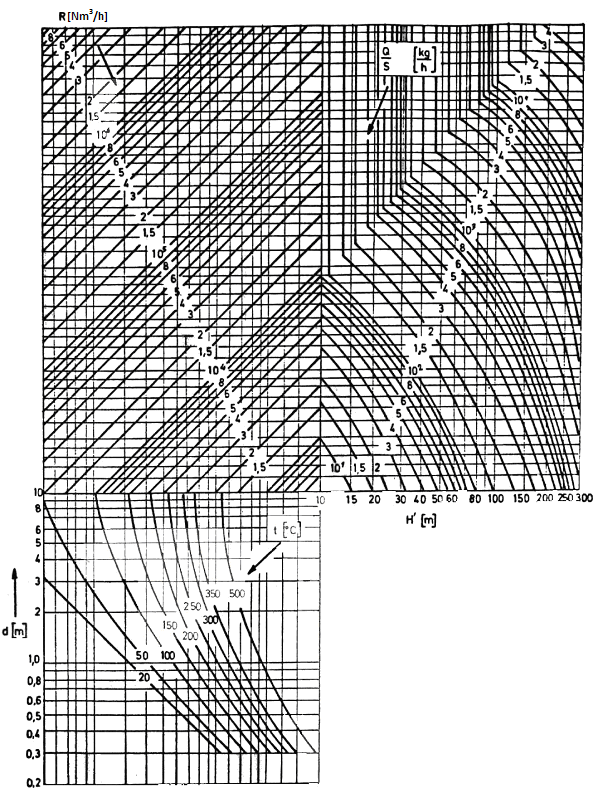 Şekil 3.1. H’ değerinin hesaplanması için kullanılacak abakTablo 3.2. Arazi türüne göre belirlenmiş olan ortalama yükseklik değerleri (J’)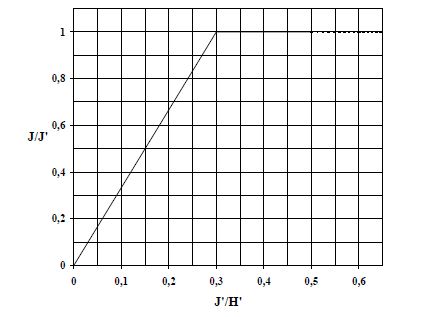 Şekil 3.2. Düzeltilmiş baca yüksekliği hesaplamak için kullanılacak abakEK-4Emisyonların BelirlenmesiKirletici kaynaklarda emisyonların belirlenmesinde aşağıdaki esaslara uyulur:Emisyonun Ölçüm Yerleri:Tesislerde emisyon ölçüm yerleri Türk Standartlarına, EPA veya CEN normlarına uygun, teknik yönden hatasız ve tehlike yaratmayacak biçimde ölçüm yapmaya uygun, kolayca ulaşılabilir ve ölçüm için gerekli bağlantıları yapmaya imkan verecek şekilde işletme/tesis yetkililerince hazırlatılır. Emisyon ölçüm yerleri ile ilgili teknik detaylar Bakanlıkça belirlenir.Ölçüm Programı:Emisyon ölçümleri, ölçüm sonuçlarının birbirleri ile karşılaştırılmasını mümkün kılacak şekilde yapılmalıdır. Ölçüm cihazları ve metotları Türk Standartlarına, EPA veya CEN normlarına uygun olarak belirlenir. Genelde sürekli rejimde çalışan tesislerde emisyon ölçümleri, izne esas olan en büyük yükte (tesis en büyük yükte çalışırken) en az üç ardışık zamanda yapılmalıdır. Buna ilave olarak emisyon değerlendirmesinde önemli olan temizleme, rejenerasyon, kurum atma, uzun işletmeye alma ve benzeri gibi şartlarda en az bir ölçme yapılmalıdır. İzokinetik şartların sağlandığı noktalarda ölçüm yapılmalıdır.Genelde değişen işletme şartlarında çalışan tesislerde emisyon ölçümleri yeter sayıda fakat en az ve en fazla emisyonun meydana geldiği altı işletme şartındaki çalışmaları da içeren yeterli sayıda yapılmalıdır. Numune alma noktaları ölçüm yapılması esnasında kolayca ulaşılabilir olmalıdır. Toz ölçümlerinin izokinetik şartlarda yapılması zorunludur.Emisyon ölçüm süreleri kısa olmalıdır. Baca gazı, atık gaz ve atık hava kanalı kesitlerinin ölçülmesinin gerekli olduğu ve ölçmelerin zor olduğu durumlarda ölçme süresi 2 (iki) saati geçmemelidir. Sürekli emisyon ölçüm sistemi olmayan yakma sistemlerinin emisyon ölçümleri yapılırken kullanılan yakıttan da analiz yapılması gerekmektedir. Bu yakma sistemlerinde çevre iznine esas emisyon ölçüm raporunda yer alan yakıt özelliklerinden daha kötü kalite yakıt kullanılamaz.Değerlendirme ve Rapor:Rapor, emisyon ölçüm değerlerinin ve ölçüm sonuçlarının değerlendirilmesi için gerekli ayrıntılı ölçüm verileri ile birlikte ölçüm metotlarını ve işletme şartlarını ihtiva etmelidir. Raporda ayrıca yakıt, ham madde ve yardımcı maddeler, ürün ve yardımcı ürünler ile baca gazı arıtma tesisinin işletme şartları hakkında bilgiler bulunmalıdır. Üç ardışık zamanda ölçülen emisyon değerlerinin hiç biri Yönetmelikte verilen sınır değerleri aşmamalıdır.Emisyonun Sürekli İzlenmesi:Genel : Bu Yönetmelik gereğince; sürekli ölçümü yapılması gereken emisyonun, sınır değerleri aşıp aşmadığı, kaydedicili cihazlarla sürekli ölçülerek kontrol edilir. Bu ölçümler ayrıca toz tutucu, gaz yıkayıcı ve son yakıcı gibi atık gaz temizleme tesislerinin etkinliklerinin belirlenmesi ile hammadde ve proseslerden kaynaklanan emisyonların tespiti için de gereklidir.Bir takvim yılı içindeki işletim saatleri süresince;Hiçbir takvim ayındaki sürekli emisyon ölçümlerinin ortalaması emisyon sınır değerlerini geçmiyorsa,Kükürt dioksit ve toz emisyonu için; ardışık 48 saatlik tüm ortalama değerlerin %97’si, emisyon sınır değerlerinin %110’unu geçmiyorsa,Azot oksitler emisyonu için; ardışık 48 saatlik tüm ortalama değerlerin %95’i, emisyon sınır değerlerinin %110’unu geçmiyorsa, emisyon sınır değerlerine uyulduğu kabul edilir.Toz Emisyonların Sürekli Ölçümü:Isıl kapasitesi 100 GJ/saat (27778 kW) ve üstünde olan katı yakıt ve fuel-oil ile çalışan yakma sistemleri ile 10 kg/saat ve üstünde toz emisyon yayan (bu emisyona yanıcı partiküller de dahildir) tesisler toz emisyonu konsantrasyonunu sürekli ölçen yazıcılı bir ölçüm cihazı ile donatılmalıdır. Tesisten kaynaklanan kütlesel debinin belirlenebilmesi için hacimsel debinin de sürekli ölçülmesi gereklidir.    Ek-1’in (g) bendinde belirtilen toz emisyonuna neden olan tesisler ve 1 inci sınıfa dahil olup da 2 kg/saat’in üzerinde 2 inci sınıfa dahil olup da 5 kg/saat’in üzerinde toz emisyonu yayan tesislerde baca gazında toz emisyonu sürekli ölçüm cihazları ile ölçülmelidir.  Bir tesisin işletme şartlarının değişmesi, atık gaz temizleme tesislerindeki arızalar ve benzeri nedenlerden kaynaklanan emisyonun belirlenen sınır değerlerini kısa süreler için bile aşmamasını sağlamak amacı ile 1. paragraf da verilen yakma sistemi ısıl kapasiteleri ve 2. paragraf da verilen emisyon kütle debileri altında da sürekli toz emisyon ölçümleri yapılması Bakanlık tarafından istenebilir.Ölçüm değerleri en az 5 (beş) yıl muhafaza edilir.Birden fazla yakma sisteminin bir bacaya bağlanması durumunda baca başına düşen toplam ısıl kapasite kullanılacaktır.Gaz Emisyonlarının Sürekli Ölçümü:Bir tesisten, aşağıda verilen maddelerin herhangi birisi karşısında belirtilen miktarın üzerinde emisyon yayılıyorsa, bu sınırları aşan maddeler, yazıcılı ölçüm aletleri ile sürekli olarak ölçülmeli veya otomatik bilgisayar sistemi ile kontrol edilmeli ve ölçüm sonuçları kaydedilmelidir. Tesisten kaynaklanan kütlesel debinin belirlenebilmesi için hacimsel debinin de sürekli ölçülmesi gereklidir.Ölçüm değerleri en az 5 yıl muhafaza edilir.Yanma Kontrolü için Sürekli Ölçüm:Isıl kapasitesi 36 GJ/saat (10 MW) ve üstünde olan sıvı ve katı yakıtlı yakma sistemleri yanma kontrolü için yazıcılı bir baca gazı analiz cihazı (CO2 veya O2 ve CO) ile donatılmalıdır. Ölçüm değerleri en az 5 yıl muhafaza edilir. Birden fazla yakma sisteminin bir bacaya bağlanması durumunda baca başına düşen toplam ısıl kapasite kullanılacaktır.Kabul Ölçümleri: Bir tesisin kabulünde, tesisin işletmeye alınmasından en erken üç ay, en geç oniki ay sonra Bakanlıkça belirlenecek bir kurum veya kuruluş tarafından öngörülen emisyon sınırlarının bu tesiste aşılıp aşılmadığının tespit edilmesi Bakanlık tarafından istenecektir.Ölçümlerin Güvenirliliği:Bu maddenin (d) bendinin 2, 3 ve 4 nolu alt bentlerinde belirtilen ölçümler için uygun ölçüm cihazlarının özellikleri ile, bunların uygunluk testleri, bakım, montaj ve kalibrasyonları hakkındaki esaslar, Bakanlıkça güvenilirliği kabul edilen, TSE tarafından standartlaştırılmış metotlara uygun olmalıdır. İlgili standartlar henüz TSE tarafından hazırlanmamış ise Bakanlık tarafından kabul edilen normlara uygun metot standartları tatbik edilir.Ek-5’de yer alan tesislerde sürekli ölçüm cihazı takılmasının gerekmesi halinde tesisten kaynaklanan kütlesel debinin belirlenebilmesi için hacimsel debinin de sürekli ölçülmesi gerekir.EK-5Hava Kalitesi Modellemesi ve Hava Kalitesi ÖlçümüMevcut ve yeni kurulacak tesislerin etki alanında Hava Kirlenmesine Katkı Değerleri (HKKD)’nin bir hava kalitesi dağılım modeli kullanılarak hesaplanması, tesis etki alanında hava kalitesinin ölçülmesi ve ölçüm metotlarının belirlenmesi aşağıdaki esaslara göre yapılır: İşletmelerden atmosfere verilen emisyonların saatlik kütlesel debileri; mevcut tesisler için bacalardan ölçülerek, baca dışı kaynaklar ile yeni kurulacak tesisler için emisyon faktörleri kullanılarak tespit edilir.Emisyonların saatlik kütlesel debilerinin (kg/saat) Tablo 5.1 de verilen değerleri aşması halinde, tesis etki alanında Hava Kirlenmesine Katkı Değerleri (HKKD) saatlik değerler esas alınarak bir yıllık dönem için hesaplanır.Tablo 5.1. Kütlesel DebilerMevcut tesisler için model ile hesaplanmış Hava Kirlenmesine Katkı Değerlerinin (HKKD) en yüksek olduğu inceleme alanlarında hava kalitesi ölçümü yapılır. Tesis etki alanında Bakanlığa ait hava kalitesi izleme ağına bağlı bir ölçüm istasyonunun veya Bakanlığımız HEY Portalı ile üretilen arka plan hava kalitesini temsil edecek yıllık değerlerin bulunması durumunda Bakanlık onayı ile bu verilerin değerlendirilmesi yeterli olup yeni bir ölçüm çalışmasının yapılması gerekli değildir. Bu yönetmelik Ek-5 Tablo 5.2’de sınır değere sahip olan kirleticiler için bir inceleme alanında ölçüm yapılır. Ölçüm noktalarının konumları model ile bulunan en yüksek HKKD’lerine göre seçilir. Ölçüm sayısı işletmenin büyüklüğüne ve yerleşim yerlerine göre Bakanlık tarafından artırılabilir.Ölçümler bir ay süreyle yapılır. Ancak, Bakanlık ölçüm zamanını kirliliğin yoğun olduğu ayları kapsayacak şekilde uzatabilir.Kurulması planlanan tesislerde; kütlesel debisi Tablo 5.1’deki eşik değeri aşan bacası ya da alansal faaliyeti bulunması durumunda ilgili parametreler için; tesis etki alanında bu yönetmelik Ek-5 Tablo 5.2’de yer alan hava kalitesi sınır değerleri aşılamaz.Mevcut tesisler, tesis etki alanındaki hava kalitesi değerlerinin Tablo 5.2’de yer alan hava kalitesi sınır değerlerini aşması halinde, hava kalitesi katkı değerleri Tablo 5.2 de yer alan yıllık ortalama hava kalitesi sınır değerlerinin %30’unu aşmamak koşuluyla ve tesis etki alanında en az bir noktada hava kalitesini sürekli izleyerek faaliyet gösterebilir. Söz konusu tesislerin temiz hava eylem planlarına uygun olarak faaliyet göstermesi gerekmektedir.Hava Kirlenmesine Katkı Değerleri, aşağıdaki faktörler ele alınarak hesaplanır.Tesis etki alanındaki topografik yapının etkileri ve Ek-3 de belirtilen baca yükseklikleri göz önüne alınır.Tesis etki alanındaki binaların etkisi göz önüne alınır. Binanın yüksekliği ve genişliğinden küçük olan uzunluk L olarak kabul edildiğinde, bir bacadan 5L kadar ancak 1 km’yi aşmayan mesafe içinde olan tüm binalar bu bacaya yeterince yakın ve bacadan atılan kirleticilerin dağılımını etkileyebilecek yükseltiler olarak değerlendirilir ve model çalışmalarında dikkate alınır.HKKD hesapları, tesis etki alanında ortaya çıkan emisyonların, bir kimyasal veya fiziksel değişmeye uğramadığı kabul edilerek yapılır.Tablo 5.2. Dış hava kalitesi sınır değerleriHava Kirlenmesine Katkı Değerinin Hesaplanacağı ve Hava Kalitesinin Ölçüleceği Alanın Belirlenmesi:İşletmenin Hava Kirlenmesine Katkı Değerinin (HKKD) hesaplanmasında veya hava kalitesi ölçümlerinin yapılmasında tesis etki alanı, inceleme alanı ve alıcı noktaları dikkate alınır.Tesis Etki Alanı; tek bir noktasal emisyon kaynağı için bacanın bulunduğu noktadan (merkezden) itibaren bu yönetmelikte Ek-3’te verilen esaslara göre tespit edilmiş baca yüksekliğinin 50 (elli) katı yarıçapa sahip dairesel alanı çevreleyen kare şeklindeki alandır. Tesiste birden fazla baca bulunması durumunda tesis etki alanı; her bir bacanın tekil dairesel etki alanını içine alan dikdörtgen şeklindeki toplam alandır. Bacalara yakın önemli yükseltilerin bulunması durumunda bunların da içine gireceği daha büyük etki alanları seçilir.Tesis etki alanında Hava Kirlenmesine Katkı Değerleri (HKKD), birbirine eşit mesafede bulunan çok sayıdaki alıcı noktada eş zamanlı hesaplanır. İki alıcı nokta arasındaki yatay mesafe; tesis etki alanındaki en büyük HKKD’ni elde etmek üzere en fazla baca yüksekliği kadar olmalıdır. Bacalardan itibaren baca yüksekliğinin 10 katı kadar mesafeden sonra Bakanlığın onayı ile kademeli olarak daha büyük aralıklı alıcı noktaları kullanılabilir. Alıcı noktalarda, HKKD’leri yer seviyesinden 1,5 m yükseklikte hesaplanır. Alansal kaynaklar için alanın sınırları dikkate alınarak tüm dış noktalarından en az 1 km uzaklıkta olacak şekilde bir tesis etki alanı seçilir. Birden fazla alansal kaynağın bir arada bulunması durumunda tekil olarak belirlenen etki alanlarının içine girdiği daha büyük bir etki alanı seçilir.Hava Kirlenmesine Katkı Değeri (HKKD), tesis etki alanı içinde her bir alıcı noktasında ve bir yıl boyunca tüm saatler için hesaplanan değerlerin aritmetik ortalaması alınarak bulunur. Hava Kirlenmesine Katkı Değeri, saatlik meteorolojik veriler kullanılarak saatlik,  günlük, aylık ve yıllık olarak hesaplanır. Modelleme çalışmalarında kullanılacak meteorolojik veriler, kirletici kaynakların bulunduğu bölgenin karakteristik meteorolojik özelliklerini temsil etmelidir. Bu nedenle, T.C. Tarım ve Orman Bakanlığı Meteoroloji Genel Müdürlüğü (MGM)’ne ait meteoroloji istasyonu ağı içinde öncelikli olarak tesis etki alanı içine giren bir istasyon bulunuyorsa bu istasyona, bulunmuyorsa bölgeye en yakın istasyona ait veriler kullanılır. Bölgede MGM’ne ait bir istasyonun bulunmaması durumunda MGM tarafından onaylanan ve aynı standartlarda donatılmış özel bir istasyonun verileri kullanılabilir. Yeni kurulacak tesisler için tesis etki alanı içinde hesaplanmış Hava Kirlenmesine Katkı Değeri (HKKD) ve bu Ekin A bendinin (3)’üncü fıkrasında tanımlandığı şekilde bulunan Uzun Vadeli Değerin (UVD) toplamından elde edilen Toplam Hava Kalitesi Değeri (TKD = HKKD+UVD) hesaplanır.Emisyon Kaynakları ve Kütlesel Debi:Modelde yer alacak emisyon kaynakları, hava kirleticilerinin tesisten atmosfere yayıldığı yerlerdir. Emisyonların kütlesel debisi, işletme şartlarında emisyon kaynaklarından atmosfere verilen hava kirleticilerinin ortalama saatlik kütlesel (kg/saat) debileridir. Emisyonların kütlesel debilerinde bir saatten daha kısa periyotlarda azalan veya artan salımlar oluyorsa bu salımların ortalaması, saatlik kütlesel debi olarak belirlenir. Yeni kurulacak tesisler ya da ölçümün mümkün olmadığı mevcut tesisler için emisyonlar, emisyon faktörleri ile belirlenir.Sürekli Emisyon Ölçüm Sistemleri (SEÖS) ile sürekli izlenen bacalarda emisyon ve diğer baca gazı parametreleri (debi, hız, sıcaklık, vb.) saatlik bazda bir zaman serisi olarak düzenlenir ve en az 1 yıllık bir dönem için modele girdi olarak hazırlanır. Emisyonlar periyodik olarak farklı zaman dilimleri içinde değişim gösteriyorsa (gün içindeki vardiyalar, yıl içindeki mevsimlik faaliyetler, vb.) bu değişimler HKKD hesaplarında dikkate alınır. Tesis Etki Alanında Hava Kalitesinin Ölçümü, Hesaplanması ve Ölçüm Süresi:Mevcut tesislerde; tesis etki alanında, dağılım modelleri ile hesaplanan en yüksek HKKD değerlerinin görüldüğü inceleme alanlarında ölçüm yapılır. Ek-2 Tablo 2.2’de sadece yıllık ortalama (uzun vadeli) sınır değeri olan kirleticiler için en yüksek HKKD’nin olduğu inceleme alanına tek istasyon kurulur. Uzun ve kısa vadeli sınır değerlerin aynı inceleme alanında görülmesi durumunda tek istasyon yeterlidir. Ölçüm süresi 1 yılı ayı kapsamalıdır. Hava kalitesi seviyelerinin yoğunlaştığı belli başlı dönemlerin olması durumunda bu dönemleri içine alacak şekilde ölçüm süresi uzatılabilir. Ölçüm yükümlülüğü bulunmayan tesislerden de yetkili makam tarafından en az 1 ay süre ile ölçüm talep edilebilir. Hava kalitesi ölçümlerinde Pasif Örnekleme ölçümlerinin kullanılması halinde; modelleme sonuçlarına göre belirlenen ölçümün gerçekleştirileceği inceleme alanı/alanlarında en yüksek kirliliğin olduğu inceleme alanında 2 ve diğerlerinde 1 olmak üzere en az 2 inceleme alanında pasif örnekleme noktası seçilir. Ölçüm süresi 2 ayı kapsamalıdır. Bakanlık tarafından ölçüm yapılacak inceleme alanı, sayısı ve süresi arttırılabilir.Hava kalitesi ölçümleri kural olarak yer seviyesinden, 1,5 - 4,0 metre arasındaki yüksekliklerde, binadan (veya ekili alandan) en az 1,5 metre uzaklıkta yapılır. Ormanlık alanlarda yapılan ölçümler, ağaç yüksekliğinden daha yukarıda yapılmalıdır. Ölçme metotlarının TSE tarafından standartlaştırılan metotlar olması gerekir. TSE standardı mevcut değilse, Bakanlık tarafından onay verilen (CEN, ISO, EPA, vb.) normlar kullanılabilir. Tesis etki alanında hava kalitesi ve emisyon ölçümleri, akredite edilmiş veya Bakanlıkça uygun bulunan laboratuvarlara sahip olan özel veya kamu kurum/kuruluşları tarafından yapılır. Ek-6EK DÜZENLEMELER1) Aşağıdaki durumlarda, emisyonların çevreye olan zararlı etkilerinin önlenebilmesi için; Bir inceleme alanında hava kalitesi değerleri sınır değerleri aşmışsa,Kanser yapıcı emisyonlar Ek-1’in (i) bendine göre sınırlandırılamıyorsa,Çevreye olan zararlı etkiler ek düzenlemeler getirilmeden önlenemiyorsa,ek düzenlemeler getirilir.2) Aşağıdaki durumlar için de hava kirliliğine karşı;Ek-2’in (b), (g) ve (h) bentlerinde verilen emisyon sınır değerlerinin iki katına ulaşılmışsa,Ek-1’de verilen sınır değerlerin 1,5 katına ulaşılmışsa veya atık gaz hacimsel debisi 100.000 m3/saat’e kadar olan tesislerde sınır değerlerin iki katına ulaşılması durumunda,Ek-1 veya Ek-2’de verilen islilik dereceleri aşılmış ise,Tesislerin gerçek baca yükseklikleri Ek-3’de öngörülen değerlerin %65’ inin altında ise,Madde 12’ye göre getirilecek ek düzenlemelerle emisyonların azaltılması, Ek-3’e göre atık gazların bacalardan yayılması şartlarının iyileştirilmesi tedbirlerinden daha öncelikle uygulanması için,ek düzenlemeler getirilir.Ek-7İZNE TABİ TESİSLERDE BACA DIŞI KAYNAKLI EMİSYONUNUN KÜTLESEL DEBİSİNİN BELİRLENMESİBaca dışı kaynaklı emisyonun kütlesel debisinin tespitinde aşağıdaki esaslar uygulanır:a)     Ham Petrol ve Akaryakıt Dolum ve Depolama TesisleriHam petrol ve akaryakıt dolum ve depolama tesislerinde, organik emisyonlar;Tankerlere dolum işleminden,Bağlantı ekipmanlarından,Depolama tanklarının nefesliklerinden olmak üzere üç ana baca dışı kaynaktan oluşmaktadır. Tankerlere dolum işlemi;1.1. Ham petrol ve akaryakıt dolum ve depolama tesislerinde baca dışı organik emisyonların birincil kaynağı tankerlere dolum işlemleridir. Boş tankerlere  dolum yapılırken,  tank çeperlerinde önceki dolum işleminden kalan ürünün ve dolumu yapılan sıvının buharlaşması nedeniyle oluşan organik buharlar kontrolsüz olarak atmosfere yayılması azaltılmalıdır. 1.2. Ham petrol ve akaryakıt dolum işlemlerinden kaynaklanan organik emisyonların kütlesel debilerinin hesabında aşağıdaki denklem kullanılmalıdır. Denklemdeki sabit sayı aşağıda belirtilen birimler esas alınarak bulunmuş olduğundan, denklem kullanılırken birimlere dikkat edilmelidir.LL = dolumu yapılan 1000 gal sıvı başına oluşan dolum kaybı  (lb/103gal) S  = doygunluk faktörü P =  dolumu yapılan sıvının gerçek buhar basıncı (lb/inch2 , psia)M = buharın  moleküler ağırlığı (lb/lb-mole) T = dolumu yapılan sıvının sıcaklığı (◦R = ◦F + 460)1.3. S doygunluk faktörü dolum işleminin tekniğine bağlı olup, tesiste dolum işleminin tekniği emisyon ölçüm raporunda belirtilmelidir.1.4. S doygunluk faktörü; dipten dolum işlemi için 0,6 , yüzeyden dolum işlemi için 1,45 olarak alınmalıdır.1.5. Tankerlere dolum işleminden kaynaklanan organik emisyonun kütlesel debisi, 1.2 bendinde yer alan denklem sonucu elde edilen değerin (lb/103gal), tesiste günde dolumu yapılan maksimum hacmin tesisin günlük çalışma süresine bölünmesi ile elde edilen değerle (gal/saat) çarpılmasının ardından biriminin kg/saat cinsine çevrilmesi ile hesaplanmalıdır.  1.6. Tesiste farklı maddelerin tankerlere dolum işlemleri yapılıyorsa, her madde için tankerlere dolum işleminden kaynaklanan organik emisyonun kütlesel debisi ayrı ayrı hesaplanmalıdır.  1.7. Tesiste tankerlere dolum işleminden kaynaklanan organik emisyonlar buhar geri kazanım ekipmanı ile toplanıyor ise organiklerin kontrollü durumdaki debisi, 1.2 bendinde yer alan denklem ile hesaplanan kontrolsüz durumdaki kütlesel debinin (1-eff/100) ile çarpılmasıyla bulunmalıdır. Kontrol  verimliliği (eff)  tankerler ve buhar geri kazanım ünitesi hattının yıllık sızdırmazlık testinden geçirildiği durumda  90, diğer durumlarda 70 alınmalıdır. 2. Bağlantı ekipmanları2.1. Akaryakıt dolum ve depolama tesislerinde, organik emisyonların ikincil kaynağı tesiste bulunan bağlantı ekipmanlarındaki kaçaklardır. Bağlantı ekipmanlarından kaynaklanan kaçak organik emisyonların kütlesel debisinin hesaplanmasında Tablo 7.1’de yer alan emisyon faktörleri kullanılmalıdır.2.2. 68 ◦F’daki buhar basıncı 0,044 psia değerine eşit veya küçük olan akımlar için Tablo 12.1’de yer alan ağır sıvı emisyon faktörlerinin,  68 ◦F’daki buhar basıncı 0,044 psia değerinden büyük olan akımlar için Tablo 12.1’de yer alan hafif sıvı emisyon faktörleri kullanılmalıdır.2.3. Emisyon ölçüm raporunda, tesiste depolanan ürünlerin buhar basınçları hakkında detaylı bilgiler verilmelidir.2.4. Tesiste ağır sıvı ve hafif sıvı niteliğinde olan maddeler birlikte depolanması durumunda, bağlantı ekipmanlarından kaynaklanan kaçak organik emisyonların kütlesel debisi, bu maddelerin taşındığı hatlar üzerindeki bağlantı ekipmanları esas alınarak ayrı ayrı hesaplanmalıdır.Tablo 7.1  Akaryakıt dolum ve depolama tesislerindeki çeşitli ekipmanlar için emisyon faktörleri2.5. Ham Petrol ve Gaz tesislerinde bağlantı ekipmanlarından kaynaklanan kaçak organik emisyonların kütlesel debisinin hesaplanmasında Tablo 7.2’de yer alan emisyon faktörleri kullanılmalıdır. 2.6. API gravitesi 20 ◦C’den küçük olan akımlar için Tablo 7.2’de yer alan ağır petrol emisyon faktörleri,  API gravitesi 20 ◦C’den büyük olan akımlar için Tablo 7.2’de yer alan hafif petrol emisyon faktörleri kullanılmalıdır.  2.7. Emisyon ölçüm raporunda tesiste depolanan petrolün API gravitesi hakkında bilgi verilmelidir. 2.8. Tesiste gaz, ağır petrol ve hafif petrolün birlikte depolanması durumunda bağlantı ekipmanlarından kaynaklanan kaçak organik emisyonların kütlesel debisi, bu maddelerin taşındığı hatlar üzerindeki bağlantı ekipmanları esas alınarak ayrı ayrı hesaplanmalıdır.Tablo 7.2  Ham petrol ve gaz  tesislerindeki çeşitli ekipmanlar için ortalama emisyon faktörleri 3. Depolama tanklarının nefeslikleri3.1. Ham petrol ve akaryakıt dolum ve depolama tesislerinde, depolama tanklarının nefesliklerinden kaynaklanan organik emisyonu konsantrasyonu anlık olarak ölçülmeden, kütlesel debileri EPA TANKS yazılımı kullanılarak hesaplanmalıdır.3.2. EPA TANKS yazılımında tesisin bulunduğu yere ait meteorolojik veriler istenmekte olduğundan, emisyon izin dosyasında verilen meteorolojik verilerin dışında, meteorolojik veriler ilgili olarak Tablo 7.3  doldurulmalıdır. 3.3. EPA TANKS yazılımı tesiste bulunan her bir tank için ayrı ayrı kullanılmalıdır. 3.4. Emisyon ölçüm raporunda, EPA TANKS yazılımının verdiği çıktı raporu ‘Özet’ formatta ve tesis yetkilisi tarafından tanklara ait tüm bilgiler incelenip onaylandıktan sonra verilmelidir. 3.5. Emisyon ölçüm raporunda tesise ait son beş yıllık mahsul hareketini gösterir bilgiler verilmelidir.   Tablo 7.3 TANKS yazılımı için meteorolojik veriler b)    Gaz Dolum ve Depolama TesisleriBu tür tesislerde baca dışı organik emisyonların kaynakları, tankerlere yapılan dolum işlemi ve bağlantı ekipmanlarındaki kaçaklardır. 1.  Tankerlere dolum işlemi1.1. Tankerlere dolum işleminin ardından vana ile son çıkış noktası arasında kalan ve dolum hattındaki tahliye vanası açılarak atmosfere kontrolsüz olarak yayılan gazın hacmi ve kütlesi matematiksel olarak hesaplanmalıdır. 1.2.  Tankerlere dolum işleminden kaynaklanan baca dışı kaynaklı organik emisyonun kütlesel debisi (kg/saat) hesaplanırken, 1.1 bendinde hesaplanan kütle, tesiste günde dolumu yapılan maksimum tanker sayısı ve tesisin günlük çalışma süresi esas alınmalıdır. 2. Bağlantı ekipmanları2.1. Gaz dolum ve depolama tesislerindeki emniyet ventilleri, vanalar, flanşlar ve depolama tanklarının giriş-çıkış hatları gibi çeşitli bağlantı ekipmanlarından kaynaklanan baca dışı organik emisyonların kütlesel debisi Tablo 7.4 de yer alan emisyon faktörleri kullanılarak hesaplanmalıdır. 2.2. Gaz depolama tanklarında nefeslik ekipmanı bulunmadığından TANKS yazılımı kullanılmamalıdır. Tablo 7.4  Gaz dolum ve depolama tesislerindeki çeşitli ekipmanlar için kaçak emisyon faktörleri  c) Organik kimyasal maddelerin (alkoller, aldehitler, aromatikler, aminler, ketonlar, asitler, esterler, asetatlar, eterler gibi çözücü maddeler) depolandığı tesisler; 1. Bağlantı ekipmanları 1.1. Organik kimyasal maddelerin depolandığı tesislerde bulunan vanalar, flanşlar ve depolama tanklarının giriş-çıkış hatları gibi çeşitli bağlantı ekipmanlardan kaynaklanan baca dışı organik emisyonların kütlesel debisi Tablo 7.5 de yer alan emisyon faktörleri kullanılarak hesaplanmalıdır.Tablo 7.5  Organik kimyasal maddelerin depolandığı tesislerdeki çeşitli ekipmanlar için ortalama emisyon faktörleri2. Depolama tanklarının nefeslikleri 2.1. Söz konusu tesislerdeki depolama tanklarının nefesliklerinden kaynaklanan organik bileşiklerin kütlesel debisinin TANKS yazılımı kullanılarak hesaplanması gerekmektedir.  2.2. EPA TANKS yazılımında tesisin bulunduğu yere ait meteorolojik veriler istenmekte olduğundan, emisyon izin dosyasında verilen meteorolojik verilerin dışında, meteorolojik verilerle ilgili olarak Tablo 7.2 doldurulmalıdır.2.3. Emisyon ölçüm raporunda, EPA TANKS yazılımının verdiği çıktı raporu ‘Özet’ formatta ve tesis yetkilisi tarafından tanklara ait tüm bilgiler incelenip onaylandıktan sonra verilmelidir.2.4. Emisyon ölçüm raporunda tesise ait son beş yıllık ürün hareketini gösterir bilgiler verilmelidir.Ek-8EMİSYON ÖLÇÜM RAPORU FORMATI	1) İşletmenin faaliyetinin Çevre İzin ve Lisans Yönetmeliği Madde 4 kapsamında yeri tanımlanacaktır.	2) İşletmenin; işletmede bulunan ve ölçüm yapılan her bir tesisin faaliyetinin açık bir şekilde anlatımı yapılacaktır.3) Ölçüm yapılan bacaların bağlı oldukları ünitelerde kirleticilerin azaltılmasına yönelik olarak yapılan uygulamalar varsa bunlar tanımlanacaktır. Raporda baca bilgilerinin bulunduğu bölümde de açıklamalar yapılacaktır. 4) Emisyon ölçümleri maksimum üretim şartlarında (yakma tesisleri için maksimum yanma koşullarında) yapılmalı ve bu tespit raporda yer almalıdır. Tam yükleme koşulları sağlanamazsa raporda belirtilmelidir. Ayrıca üretim tonaj bilgileri de raporda bulunmalıdır.   	5) İşletmede bulunan ve ölçüm yapılan her bir tesisin genel yerleşim içindeki fotoğrafları ve/veya uydu fotoğrafları, Her bir tesis alanındaki birimlerin arazi yerleşim planları ile birimlerin içerisindeki ünitelerin yerleşim planları (plan üzerinde emisyon kaynakları gösterilecek) raporda bulunmalıdır.	6) İşletmede bulunan ve ölçüm yapılan her bir tesisten kaynaklanan emisyonların Yönetmelik Ek-1, Ek-2, Ek-4 ve Ek-5’e göre değerlendirmesi yapılmalıdır.	7) İşletmede bulunan ve ölçüm yapılan her bir tesisten kaynaklanan emisyon parametreleri, kirletici emisyonların nereden kaynaklandığı ve bunların kaynaklara göre dağılımı raporda belirtilmelidir.	8) İşletmede üretimde birim ürün başına kullanılacak elektrik enerjisi miktarı, kullanılan yakıt türleri (linyit, taşkömürü, petrolkoku, biyokütle, fuel-oil, doğal gaz vb.), kullanılan yakıtların yıllık tüketimleri, yakıtın özellikleri, (alt ısıl değerleri, kükürt, kül, uçucu madde, nem yüzdeleri ve ilgili diğer bilgiler) raporda bulunmalıdır. 	9) İşletmede bulunan üretim proseslerinin toplam ısıl gücü, üretim prosesinde kullanılan yakıt cinsi ve miktarı belirtilmelidir.	10) İşletmede bulunan yakma kazanlarının (gaz türbinleri, içten yanmalı motorlar; gaz, dizel ve çift yakıtlı motorlar) sayı ve özellikleri, yakma tekniği, birim zamanda beslenen yakıt miktarı, kazan, türbin ve motor verimleri, toplam ve her bir kazan, türbin ve motora göre hesaplanmış kW veya MW cinsinden yakıt ısıl gücü (maksimum kazan kapasitesi raporda belirtilecektir) hakkında teknik bilgiler verilmelidir.	11) İşletmede ölçüm yapılan bacanın atmosfere çıkış noktasının ayrıntılı olarak görülebileceği şekilde fotoğraflarının ve abak kullanılması halinde hesaplamaların abak üzerinde gösterilmesi sağlanmalıdır.	12) Rapor, yapılan tüm ölçümlerin sonuçlarını ve Yönetmeliğe göre değerlendirmesini içerecektir.	13) Ölçüm cihaz çıktıları veya çıktı alınamayan cihazlar için cihazın bu özelliğini gösteren belgeler eklerde verilecektir.Ek-9GENEL KURALLAR, BİRİMLER, SEMBOLLER, ÇEVİRMELER1) Hava KalitesiKütlesel  konsantrasyon: Birim hava hacmi içindeki hava kirleticinin kütlesidir. 		        (Birim g/m3, mg/m3 veya µg/m3 verilebilir).Çöken tozlar için konsantrasyon: Birim zamanda birim yüzeyde biriken tozun kütlesidir. 		        	    (Birim; g/m2.gün, mg/m2.gün ve µg/m2.gün birimleriyle verilebilir).Hacimsel konsantrasyon: Havanın milyon hacmindeki hava kirleticinin hacmidir. 		         (Birim olarak %, ppm, ve ppb  ile verilebilir).M   :  Hava kirleticinin mol kütlesiR    :  Gaz sabiti (0,08207 lt.atm/mol ◦K)T    :  Mutlak sıcaklık (°K)P    :  Atmosfer basıncı (atm)V    :  Hacim (lt) 1 lt  = 1 dm3 =  0,001 m3C (mg/Nm3): Normal şartlarda (0 ◦C ve 1 atm) kütle konsantrasyonuC (ppmV): Hacimsel konsantrasyon (milyonda bir birim)M: Bir molekül gazın ağırlığı 2) EmisyonlarKütle Konsantrasyonu: Atık gazın birim hacmi başına yayılan hava kirleticinin kütlesidir (g/Nm3, mg/Nm3 veya µg/Nm3 birimleriyle verilir).Normal şartlardaki (0 ◦C ve 1 atm. de) atık gazda su buharından ileri gelen nem çıkartılarak, (kuru bazda)Normal şartlardaki (0 ◦C ve 1 atm. de) atık gazda su buharı ile birlikte (ıslak bazda) hesaplanır.Bu Yönetmelikte belirtilen emisyon sınır değerleri, kuru bazda ve normal şartlar esas alınarak belirlenmiştir.Kütlesel debi: Birim zamanda yayılan hava kirleticinin kütlesidir (kg/saat, g/saat, mg/saat birimleriyle verilir).Emisyon Faktörü: Birim ürün, birim hammadde veya birim yakıt başına yayılan hava kirleticinin kütlesidir (kg/ton, g/ton, vb. birimleriyle verilir).Baca Gazı: Bir baca vasıtasıyla verilen katı, sıvı ve gaz halindeki emisyonları taşıyan atık gazlardır.1 atm = 1013 mbar 1 mbar = 0,001 bar = 100 PaskalkJ/saat	: Bir saatte kilo jouleMJ/saat 	: Bir saatte Mega joule   1 MJ = 1000 kJGJ/saat 	: Bir saatte Giga joule    1 GJ = 1000 MJTJ/saat 	: Bir saatte Tera joule    1 TJ = 1000 GJt	: tons	: saniyem3/saat 	: Bir saatte metreküp (Hacimsel Debi)Isıl Güç (Yakıt Isıl Gücü, Anma Isıl Gücü): Bir yakma tesisinde birim zamanda yakılan yakıt miktarının yakıt alt ısıl değeriyle çarpılması sonucu bulunan asıl güç değerdir. kW, MW birimleri ile verilir.Isıl Güç: kg/saat x kcal/kg x 4,18 kJ/kcal x saat/3600 s = kWBirim Zamanda Tüketilen Yakıt: kg/saatAlt Isıl Değer: kcal/kg4,18 kJ = 1 kcal1 saat (h) = 3600 s1000 KW = 1 MWKükürt Emisyon Derecesi: Bir yakma tesisinin kükürt emisyon derecesi,şeklinde tanımlanır.3) Fazla Havada Karbondioksit ve Oksijen  DönüşümleriKarbondioksit dönüşümü aşağıdaki formülle hesaplanır:mg/Nm3 (ref) : Düzeltilmiş kütle konsantrasyonuCO2 %(ref): Referans alınan karbon dioksit yüzdesiCO2  %(ölçülen): Baca gazında ölçülen karbon dioksit  yüzdesimg/Nm3 (ölçülen): Baca gazında ölçülen kütle konsantrasyonuOksijen dönüşümü aşağıdaki formülle hesaplanır:mg/Nm3 (ref) : Düzeltilmiş kütle konsantrasyonuO2 %(ref): Referans alınan oksijen yüzdesiO2 %(ölçülen): Baca gazında ölçülen oksijen yüzdesimg/Nm3 (ölçülen): Baca gazında ölçülen kütle konsantrasyonuFazla hava hacminde karbon dioksit yüzdesi verilmişse, aşağıdaki formülle, hacimdeki yüzde oksijen dönüşümü hesaplanır:Fazla havasız yanma olduğu zaman farklı yakıtlar için, aşağıdaki verilen maksimum (max) karbondioksit değerleri kullanılır:Evsel Atık     	: 20 %Kömür           	: 19 %Fuel-oil         	: 18%Dizel-oil        	: 16%Doğalgaz       	: 12%Ek-10ÇEVRESEL ETKİ DEĞERLENDİRME FAALİYET LİSTESİBüyük Yakma TesisleriÇimento ve Çimento Klinkeri Üretim TesisleriEntegre Demir Çelik Üretim TesisleriEntegre Bakır Üretim TesisleriEntegre Alüminyum TesisleriPetrol RafinerileriEntegre Petrokimya TesisleriYakıt türüYakıt Isıl GücüEmisyon Sınır Değerleri (mg/Nm3 )Emisyon Sınır Değerleri (mg/Nm3 )Emisyon Sınır Değerleri (mg/Nm3 )Emisyon Sınır Değerleri (mg/Nm3 )Emisyon Sınır Değerleri (mg/Nm3 )Emisyon Sınır Değerleri (mg/Nm3 )Emisyon Sınır Değerleri (mg/Nm3 )Yakıt türüYakıt Isıl GücüTozTozSO2SO2NOx(NOveNO2)NOx(NOveNO2)COYakıt türüYakıt Isıl Gücü(1)(2)(1)(2)(1)(2)COKatı yakıt50 MW ≤ Yakıt ısıl gücü <100 MW5020850400400300(pulvarize sistem 400)150Katı yakıt50 MW ≤ Yakıt ısıl gücü <100 MW5020850400200150Katı yakıt100 MW ≤ yakıt ısıl gücü < 300 MW3020200200200200150Katı yakıt300 MW ≤ yakıt ısıl gücü < 500 MW3010200150(akışkan yatak 200)200150(pulvarize sistem 200)150Katı yakıtyakıt ısıl gücü ≥ 500 MW3010200150(akışkan yatak 200)200150(pulvarize sistem 200)150Petrol koku50 MW ≤ Yakıt ısıl gücü <100 MW2020400400400400150Petrol kokuYakıt ısıl gücü ≥ 100 MW2020200200200200200Yakıt türüIsıl GücüKükürt azaltım oranı (%)Kükürt azaltım oranı (%)Kükürt azaltım oranı (%)Yakıt türüIsıl Gücü(1)(2)Katı yakıt50 MW ≤ yakıt ısıl gücü < 100MW% 93 Katı yakıt100 MW ≤ yakıt ısıl gücü < 300 MW% 92% 93 Katı yakıtYakıt ısıl gücü ≥ 300 MW% 95% 97Yakıt türüYakıt Isıl GücüEmisyon Sınır Değerleri (mg/Nm3 )Emisyon Sınır Değerleri (mg/Nm3 )Emisyon Sınır Değerleri (mg/Nm3 )Emisyon Sınır Değerleri (mg/Nm3 )Emisyon Sınır Değerleri (mg/Nm3 )Emisyon Sınır Değerleri (mg/Nm3 )Yakıt türüYakıt Isıl GücüTozTozSO2SO2NOx(NOveNO2) NOx(NOveNO2) Yakıt türüYakıt Isıl Gücü(1)(2)(1)(2)(1)(2)Biyokütle 50 MW ≤ yakıt ısıl gücü < 100MW10030200200400250Biyokütle 100 MW ≤ yakıt ısıl gücü < 300 MW10020200200300200Biyokütle yakıt ısıl gücü ≥ 300 MW5020200150200150Yakıt Isıl GücüEmisyon Sınır Değerleri (mg/Nm3 )Emisyon Sınır Değerleri (mg/Nm3 )Emisyon Sınır Değerleri (mg/Nm3 )Emisyon Sınır Değerleri (mg/Nm3 )Emisyon Sınır Değerleri (mg/Nm3 )Emisyon Sınır Değerleri (mg/Nm3 )Emisyon Sınır Değerleri (mg/Nm3 )Emisyon Sınır Değerleri (mg/Nm3 )Emisyon Sınır Değerleri (mg/Nm3 )Yakıt Isıl GücüTozTozSO2SO2NOx(NO ve NO2)NOx(NO ve NO2)COCOCOYakıt Isıl Gücü(1)(2)(1)(2)(1)(2)(2)50 MW ≤ Yakıt ısıl gücü < 100 MW50208503504003003008080100 MW ≤ Yakıt ısıl gücü < 300 MW3020400-200(lineer azalma)2002001501508080Yakıt ısıl gücü ≥ 300 MW30102001502001001008080Yakıt türüYakıt Isıl GücüEmisyon Sınır Değerleri (mg/Nm3)Emisyon Sınır Değerleri (mg/Nm3)Emisyon Sınır Değerleri (mg/Nm3)Emisyon Sınır Değerleri (mg/Nm3)Emisyon Sınır Değerleri (mg/Nm3)Yakıt türüYakıt Isıl GücüTozSO2NOx(NO ve NO2)NOx(NO ve NO2)COYakıt türüYakıt Isıl GücüTozSO2(1)(2)Genel Durum(doğal gaz, fuel gaz, LPG, vb.)50 MW ≤ Yakıt ısıl gücü < 300 MW535150100100Genel Durum(doğal gaz, fuel gaz, LPG, vb.)Yakıt ısıl gücü ≥ 300 MW535100100100Yüksek fırın gazı10200200100100Demir-çelik sanayinde oluşan ve başka yerlerde de kullanılabilecek olan gazlar30200 200100100Sıvılaştırılmış gaz55200100100Kok fırınında oluşan düşük kalorili gazlar30400200100100NOx (mg/Nm3)NOx (mg/Nm3)CO (mg/Nm3)(1)(2)CO (mg/Nm3)Gaz türbinleri (CCGT dahil) 120 50 (doğalgaz)50 (3)100Gaz motorları 10075100Yakıt türüYakıt Isıl GücüEmisyon Sınır Değerleri (mg/Nm3 )Emisyon Sınır Değerleri (mg/Nm3 )Emisyon Sınır Değerleri (mg/Nm3 )Emisyon Sınır Değerleri (mg/Nm3 )Emisyon Sınır Değerleri (mg/Nm3 )Emisyon Sınır Değerleri (mg/Nm3 )Emisyon Sınır Değerleri (mg/Nm3 )Yakıt türüYakıt Isıl GücüTozTozSO2SO2NOx(NOveNO2) NOx(NOveNO2) COYakıt türüYakıt Isıl Gücü(1)(2)(1)(2)(1)(2)COKatı yakıt50 MW ≤ yakıt ısıl gücü < 100MW100302000400600300(pulvarize sistem linyit yakan 450)200Katı yakıt100 MW ≤ yakıt ısıl gücü < 300 MW100252000-400(lineer azalma)250600200200Katı yakıt300 MW ≤ yakıt ısıl gücü < 500 MW100202000-400(lineer azalma)200600200200Katı yakıtyakıt ısıl gücü ≥ 500 MW5020400200200200200Petrol koku50 MW ≤ Yakıt ısıl gücü < 100 MW2020400400600200Petrol kokuYakıt ısıl gücü ≥ 100 MW2020400400200200Yakıt türüIsıl GücüKükürt azaltım oranı (%)Kükürt azaltım oranı (%)Kükürt azaltım oranı (%)Yakıt türüIsıl Gücü(1)(2)(3) Katı yakıt50 MW ≤ yakıt ısıl gücü < 100MW%60% 92 % 80Katı yakıt100 MW ≤ yakıt ısıl gücü < 300 MW% 75% 92 % 90 Katı yakıt300 MW ≤ yakıt ısıl gücü < 500 MW% 90 % 96 % 96 Katı yakıtYakıt ısıl gücü ≥ 500 MW%94 % 96% 96Yakıt türüYakıt Isıl GücüEmisyon Sınır Değerleri (mg/Nm3 )Emisyon Sınır Değerleri (mg/Nm3 )Emisyon Sınır Değerleri (mg/Nm3 )Emisyon Sınır Değerleri (mg/Nm3 )Emisyon Sınır Değerleri (mg/Nm3 )Emisyon Sınır Değerleri (mg/Nm3 )Yakıt türüYakıt Isıl GücüTozTozSO2SO2NOx(NOveNO2) NOx(NOveNO2) Yakıt türüYakıt Isıl Gücü(1)(2)(1)(2)(1)(2)Biyokütle 50 MW ≤ yakıt ısıl gücü < 100MW100302000200600300Biyokütle 100 MW ≤ yakıt ısıl gücü < 300 MW100202000-400(lineer azalma)200600250Biyokütle 300 MW ≤ yakıt ısıl gücü < 500 MW100202000-400(lineer azalma)200600200Biyokütle Yakıt ısıl gücü ≥ 500 MW5020400200200200Isıl GücüEmisyon Sınır Değerleri (mg/Nm3)Emisyon Sınır Değerleri (mg/Nm3)Emisyon Sınır Değerleri (mg/Nm3)Emisyon Sınır Değerleri (mg/Nm3)Emisyon Sınır Değerleri (mg/Nm3)Emisyon Sınır Değerleri (mg/Nm3)Emisyon Sınır Değerleri (mg/Nm3)Isıl GücüTozTozSO2SO2NOx(NO ve NO2)NOx(NO ve NO2)COIsıl Gücü(1)(2)(1)(2)(1) (2)15050 MW ≤ Yakıt ısıl gücü < 100 MW50301700350450450150100 MW ≤ Yakıt ısıl gücü < 300 MW50251700250450200150300 MW ≤ Yakıt ısıl gücü < 500 MW50201700-400(lineer azalma)200450150150Yakıt ısıl gücü ≥ 500 MW5020400200400150150Yakıt türüYakıt Isıl GücüEmisyon Sınır Değerleri (mg/Nm3)Emisyon Sınır Değerleri (mg/Nm3)Emisyon Sınır Değerleri (mg/Nm3)Emisyon Sınır Değerleri (mg/Nm3)Emisyon Sınır Değerleri (mg/Nm3)Emisyon Sınır Değerleri (mg/Nm3)Emisyon Sınır Değerleri (mg/Nm3)Yakıt türüYakıt Isıl GücüTozTozSO2SO2NOx(NO ve NO2)NOx(NO ve NO2)COYakıt türüYakıt Isıl Gücü(1)(2)(1)(2)(1)(2)COGenel Durum(doğal gaz, fuel gaz, LPG, vb.)50 MW ≤ Yakıt ısıl gücü < 500 MW553535300100100Genel Durum(doğal gaz, fuel gaz, LPG, vb.)Yakıt ısıl gücü ≥ 500 MW553535200100100Yüksek fırın gazı50 MW ≤ Yakıt ısıl gücü < 500 MW1010800200300200100Yüksek fırın gazıYakıt ısıl gücü ≥ 500 MW1010800200200200100Demir-çelik sanayinde ortaya çıkan ve başka yerlerde de kullanılabilecek olan gazlar50 MW ≤ Yakıt ısıl gücü < 500 MW50303535300200100Demir-çelik sanayinde ortaya çıkan ve başka yerlerde de kullanılabilecek olan gazlarYakıt ısıl gücü ≥ 500 MW50303535200200100Sıvılaştırılmış gaz50 MW ≤ Yakıt ısıl gücü < 500 MW5555300200100Sıvılaştırılmış gazYakıt ısıl gücü ≥ 500 MW5555200200100Rafineri kalıntılarının gazlaştırılmasından çıkan düşük kalorili gazlar,50 MW ≤ Yakıt ısıl gücü < 500 MW55800 800300200100Rafineri kalıntılarının gazlaştırılmasından çıkan düşük kalorili gazlar,Yakıt ısıl gücü ≥ 500 MW55800 800200200100 Kok fırını gazı 50 MW ≤ Yakıt ısıl gücü < 500 MW5030800400300200 Kok fırını gazı Yakıt ısıl gücü ≥ 500 MW5030800400200200Yakıt türüEmisyon Sınır Değerleri (mg/Nm3 )Emisyon Sınır Değerleri (mg/Nm3 )Emisyon Sınır Değerleri (mg/Nm3 )Yakıt türüNOx(NO ve NO2)NOx(NO ve NO2)COYakıt türü(1)(2)100Doğal gaz7550100Gaz yakıtlar (doğal gaz hariç)120120100Sıvı yakıtlar 12090 (CCGT dahil)100Gaz motorları 200100100Kükürt dioksit%20Azot oksitler%20Toz%30CO%10Isıl gücüEmisyon Sınır Değerleri (mg/Nm3)Emisyon Sınır Değerleri (mg/Nm3)Emisyon Sınır Değerleri (mg/Nm3)Emisyon Sınır Değerleri (mg/Nm3)Emisyon Sınır Değerleri (mg/Nm3)Emisyon Sınır Değerleri (mg/Nm3)Emisyon Sınır Değerleri (mg/Nm3)Isıl gücüİslilikToz*Toz*CONOx(2)SO2**SO2**Isıl gücüİslilik(1)(2)CONOx(2)(1)(2)500 KW ve altında olan tesislerde4 (Bacharach)20065020002000500 kW’dan büyük ve 1 MW’dan küçük200200200650200020001 MW ve daha büyük  5 MW ve daha küçük20050200650200011005 MW’dan büyük ve 20 MW ve daha küçük150502006502000110020 MW’dan büyük ve 50 MW’dan küçük150302006502000400Isıl gücüEmisyon Sınır Değerleri (mg/Nm3)Emisyon Sınır Değerleri (mg/Nm3)Emisyon Sınır Değerleri (mg/Nm3)Emisyon Sınır Değerleri (mg/Nm3)Emisyon Sınır Değerleri (mg/Nm3)Emisyon Sınır Değerleri (mg/Nm3)Emisyon Sınır Değerleri (mg/Nm3)Emisyon Sınır Değerleri (mg/Nm3)Emisyon Sınır Değerleri (mg/Nm3)Isıl gücüHClHFTOKToz*Toz*CONOx(2)SO2**SO2**Isıl gücüHClHFTOK(1)(2)CONOx(2)(1)(2)500 kW’dan büyük ≤ 1 MW’dan küçük3752004602001 MW’dan büyük ve 5 MW ve üzerinde375504606502002005 MW’dan büyük ve 20 MW ve üzerinde3755046065020020020 MW’dan büyük ve 50 MW’dan küçük200303037530460650200200Isıl gücüEmisyon Sınır Değerleri (mg/Nm3)Emisyon Sınır Değerleri (mg/Nm3)Emisyon Sınır Değerleri (mg/Nm3)Emisyon Sınır Değerleri (mg/Nm3)Emisyon Sınır Değerleri (mg/Nm3)Emisyon Sınır Değerleri (mg/Nm3)Emisyon Sınır Değerleri (mg/Nm3)Emisyon Sınır Değerleri (mg/Nm3)Emisyon Sınır Değerleri (mg/Nm3)Emisyon Sınır Değerleri (mg/Nm3)Isıl gücüİslilikTozTozTozCONOx(2)NOx(2)SO2SO2SO2Isıl gücüİslilik(1)(2)(2)CONOx(2)NOx(2)(1)**(2)(2)Isıl gücüİslilik(1)Gaz YağıGaz Yağı Hariç Diğer Sıvı YakıtlarCOGaz YağıGaz Yağı Dışındaki Diğer Sıvı Yakıtlar(1)**Gaz YağıGaz Yağı Dışındaki Diğer Sıvı Yakıtlar1 MW’dan küçük315017001 MW’dan büyük ve 2 MW ve eşit olan35015020065017003502 MW’dan büyük ve 5 MW ve üzerinde110 *---501502006501700---3505 MW’dan büyük ve 20 MW’dan küçük110 *----301502006501700---85020 MW ve daha büyük ve 50 MW’dan küçük110 *---301502006501700----350 YakıtlarKükürt dioksitmg/Nm3Karbon monoksitmg/Nm3Azot dioksitmg/Nm3Tozmg/Nm3Doğal Gaz, LPG, Rafineri  gazı10010080010Kok Fabrikası Gazı800100100Biyogaz800100100YakıtlarDoğal gaz Doğal gaz Doğal gaz dışında diğer gaz yakıtlarDoğal gaz dışında diğer gaz yakıtlarIsıl güç1 MW’a eşit ve daha büyük 5 MW ve daha küçük5 MW’dan büyük 50 MW’dan küçük1 MW’a eşit ve daha büyük 5 MW ve daha küçük5 MW’dan büyük 50 MW’dan küçükKükürt dioksitmg/Nm3--------200(1)35(2)(3)Azot dioksitmg/Nm3250200250250Tozmg/Nm3------------------Yakma Tesisi TürüKirleticiKirleticiKirleticiKirleticiYakma Tesisi TürüTozCOAzot oksitKükürtdioksitGaz Motorları (1) (hacimsel oksijen miktarı % 5)1301000 (3 MW’a kadar)1000(3 MW’a kadar)60Gaz Motorları (1) (hacimsel oksijen miktarı % 5)130650 (3MW ve daha fazla)500 (3MW ve daha fazla)60Dizel motorlar (2)(hacimsel oksijen miktarı % 15)75İslilik:22501000900*Çift yakıtlı motorlar** (3)1500                     (%5 hacimsel O2)Gaz türbinleri (4)(hacimsel oksijen oranı %15)İslilik :3100350(10 MW’a kadar)60Gaz türbinleri (4)(hacimsel oksijen oranı %15)İslilik :3100300(10 MW ve daha fazla ve 50 MW’dan küçük)300*KirleticiYakma Tesisi TürüGaz yağıGaz yağı dışındaki diğer sıvı yakıtlarDoğal gazDoğal gaz dışında diğer gaz yakıtlarSO2Motorlar ve gaz türbinleri—120—15 (1)  (2)NO2Motorlar 190 (3)  (4)190 (3)  (5)190 (6)190 (6)Gaz türbinleri200200150200TozMotorlar ve gaz türbinleri—10 (8)——Ünite AdıTOZ *TOZ *SO2NO2NH3 **Fırın Yakma Prosesleri ve diğer bacalardaMevcut tesislerde 31/12/2026 tarihine kadarYeni tesislerde ve 01.01.2027’den sonra mevcut tesislerde300 mg/Nm3800 mg/Nm3Fırın Yakma Prosesleri ve diğer bacalarda100 mg/Nm330 mg/Nm3300 mg/Nm3800 mg/Nm3Diğer bacalarda100 mg/Nm330 mg/Nm3SNCR uygulanması halinde30 mg/Nm3Ünite Adı*Toz*TozSO2NOXNOX**NH3Döner Fırın ve Döner fırın yanma gazı çıkışı olan bacalarMevcut tesislerde 31/12/2026 tarihine kadarYeni tesislerde ve 01.01.2027’den sonra mevcut tesislerde300 mg/Nm3Mevcut tesislerde 31/12/2026 tarihine kadarYeni tesislerde ve 01.01.2027’den sonra mevcut tesislerde Döner Fırın ve Döner fırın yanma gazı çıkışı olan bacalar50 mg/Nm320 mg/Nm3300 mg/Nm3800 mg/Nm3Ön ısıtıcı fırınlarda 450 mg/Nm3Lepol ve uzun rotatif fırınlar  800 mg/Nm3SNCR Kullanılması Halinde50 mg/Nm3Soğutma, öğütme prosesleri50 mg/Nm320 mg/Nm3Diğer prosesler50 mg/Nm310 mg/Nm3Kirletici ParametreSınır DeğerToz5 mg/Nm3PCDD/F≤ 0,05 mg/Nm3Toz5 mg/Nm3Ni≤ 1 mg/Nm3Cl 2≤ 1 mg/Nm3Kirletici ParametreSınır DeğerToz5 mg/Nm3NOx150 mg/Nm3SO2480 mg/Nm3SO2100 mg/Nm3HCl≤10 mg/Nm3Cl22 mg/Nm3NH33 mg/Nm3PCDD/F≤ 0,1 mg/Nm3Anot ÜretimindeAnot ÜretimindeKirletici ParametreSınır DeğerToz5 mg/Nm3Benzo-apiren (BaP)0,01  mg/Nm3*Anot ve birincil alüminyum üretiminde*Anot ve birincil alüminyum üretimindeKirletici ParametreSınır DeğerToz 5 mg/Nm3Benzo apiren0,01 mg/Nm3HF0,5 mg/Nm3Toplam Florürler≤ 0,8 mg/Nm3**Sadece Anot ÜretimindeKirletici ParametreSınır DeğerToz 5 mg/Nm3Benzo apiren (BaP)0,01 mg/Nm3HF≤ 3 mg/Nm3***Birincil Alüminyum üretiminde***Birincil Alüminyum üretimindeKirletici ParametreSınır DeğerToz (1) (2)10 mg/Nm3HF1  mg/Nm3Toplam Florürler1,5 mg/Nm3SO215 kg/ton Al (bir yıllık ortalama)Kirletici ParametreSınır DeğerToz≤ 5 mg/Nm3TOK≤ 30 mg/Nm3PCDD/F≤ 0,1 ng I-TEQHCl≤ 10 mg/Nm3Cl 2≤ 1 mg/Nm3HF≤ 1 mg/Nm3Tuz cürufu geri dönüşümTuz cürufu geri dönüşümKirletici ParametreSınır DeğerToz2-5 mg/Nm3NH3≤ 10 mg/Nm3PH3≤ 0,5 mg/Nm3H2S≤ 2 mg/Nm3Kirletici Parametre Sınır Değer Sınır Değer ProsesToz5mg/Nm 3Toz≤ 15 mg/Nm 3Anot döküm birincil ve ikincil bakır üretimiTOK30mg/Nm 3PCDD/F≤ 0,1ng /Nm 3 ng /Nm 3 SO 2500 mg/Nm 3Birinci Bakır Üretimi SO 2300mg/Nm 3İkincil Bakır ÜretimiHidrometalurjik TesislerdeHidrometalurjik TesislerdeKirletici Parametre Sınır değer (mg/Nm3) Toz≤ 5 mg/Nm3Zn≤ 1 mg/Nm3H2SO4< 10 mg/Nm3AsH3 + SbH3≤ 0,5 mg/Nm3Pirometalurjik Tesislerde Pirometalurjik Tesislerde Toz5 mg/Nm3SO2≤ 500 mg/Nm3Kirletici ParametreSınır değerToz≤ 5 mg/Nm3TOK20 mg/Nm3PCDD/F≤ 0,1 ng/Nm 3*HCl≤ 1,5 mg/Nm3*HF≤ 0,3 mg/Nm3Kirletici ParametreSınır değerToz≤ 5 mg/Nm3Toz* 4 mg/Nm3Pb≤ 1 mg/Nm3TVOC40 mg/Nm3PCDD/F≤ 0,1 ng/Nm3SO 2mg/Nm3Kirletici ParametreSınır değerToz3 mg/Nm3Cd≤ 0,1 mg/Nm3TozSO2NOxCO (Kısmi yanma)Mevcut tesislerde 31.12.2026 tarihine kadar50 mg/Nm31200 mg/Nm3800 mg/Nm301.01.2027 tarihinden sonra mevcut tesislerde40 mg/Nm3800 mg/Nm3*300 mg/Nm3**100 mg/Nm3TozSO2NOx25 mg/Nm3300 mg/Nm3100 mg/Nm325 mg/Nm3300 mg/Nm3100 mg/Nm3Kirletici ParametreSınır Değer (mg/Nm3)Toz10Benzoapiren (BAP)≤ 0,015 TOK≤ 4031.12.2026 tarihine kadarYeni tesislerde ve 01.01.2027 tarihinden sonra mevcut tesislerdeCam ambalaj sektöründeki eritme fırınlarında  75 mg/Nm320 mg/Nm3Düz cam sektöründeki eritme fırınlarında  75 mg/Nm320 mg/Nm3Kesintisiz cam yünü (continuous filament glass fibre) sektöründeki75 mg/Nm320 mg/Nm3Cam eşya sektöründeki eritme fırınlarında  75 mg/Nm320 mg/Nm3Özel cam sektöründeki eritme fırınlarında  75 mg/Nm320 mg/Nm3Mineral Yünü sektöründeki eritme fırınlarında  75 mg/Nm320 mg/Nm3HTIW sektöründeki eritme fırınlarında  75 mg/Nm320 mg/Nm3Cam firiti ektöründeki eritme fırınlarında  75 mg/Nm320 mg/Nm3Cam ambalaj sıcak son kaplama işleminde 40 mg/Nm310 mg/m3Cam ambalaj sektöründeki eritme fırınlarında  20 mg/Nm3Düz cam sektöründeki eritme fırınlarında  25 mg/Nm3Kesintisiz cam yünü (continuous filament glass fibre) sektöründeki10 mg/Nm3Cam eşya sektöründeki eritme fırınlarında  20 mg/Nm3Özel cam sektöründeki eritme fırınlarında  20 mg/Nm3Mineral Yünü sektöründeki eritme fırınlarında  10 mg/Nm3HTIW sektöründeki eritme fırınlarında  10 mg/Nm3Cam firiti ektöründeki eritme fırınlarında  10 mg/Nm3Ayrı işlem gördüklerinde düz cam sektöründeki sonraki süreçlerinde 10 mg/m3 Cam ambalaj sektöründeki eritme fırınlarında  5 mg/Nm3Düz cam sektöründeki eritme fırınlarında  4 mg/Nm3Kesintisiz cam yünü (continuous filament glass fibre) sektöründeki15 mg/Nm3Cam eşya sektöründeki eritme fırınlarında  5 mg/Nm3Mineral Yünü sektöründeki eritme fırınlarında  5 mg/Nm3HTIW sektöründeki eritme fırınlarında  5 mg/Nm3Cam firiti ektöründeki eritme fırınlarında  5 mg/Nm3Ayrı işlem gördüklerinde düz cam sektöründeki sonraki süreçlerinde 5 mg/m3 Cam ambalaj sektöründeki eritme fırınlarında  800 mg/Nm3Düz cam sektöründeki eritme fırınlarında  800 mg/Nm3Kesintisiz cam yünü (continuous filament glass fibre) sektöründeki1000 mg/Nm3Cam eşya sektöründeki eritme fırınlarında  1000 mg/Nm3Özel cam sektöründeki eritme fırınlarında  800 mg/Nm3Mineral Yünü sektöründeki eritme fırınlarında  500 mg/Nm3HTIW sektöründeki eritme fırınlarında  2000 mg/Nm3Cam firiti ektöründeki eritme fırınlarında  1600 mg/Nm3Cam ambalaj sektöründeki eritme fırınlarında  1200 mg/Nm3 (fuel-oil yakıtlı)500 mg/Nm3 (doğalgaz yakıtlı)Düz cam sektöründeki eritme fırınlarında  1300 mg/Nm3 (fuel-oil yakıtlı)500 mg/Nm3 (doğalgaz yakıtlı) Kesintisiz cam yünü (continuous filament glass fibre) sektöründeki1000 mg/Nm3 (fuel-oil yakıtlı)800 mg/Nm3 (doğalgaz yakıtlı)Cam eşya sektöründeki eritme fırınlarında  1000 mg/Nm3  (fuel-oil yakıtlı)300 mg/Nm3 (doğalgaz yakıtlı) 100 mg/Nm3 (Elektrikli erğitme)Özel cam sektöründeki eritme fırınlarında  200 mg/Nm3 (doğalgaz yakıtlı)Mineral Yünü sektöründeki eritme fırınlarında  800 mg/Nm3 (fuel-oil yakıtlı)150 mg/Nm3 (doğalgaz yakıtlı)HTIW sektöründeki eritme fırınlarında  50 mg/Nm3Cam firiti ektöründeki eritme fırınlarında  200 mg/Nm3Ayrı işlem gördüklerinde düz cam sektöründeki sonraki süreçlerinde /Nm3İşlem (Yıllık Solvent Tüketim Seviyesi Göre)(ton/yıl)Yeni TesislerdeMevcut TesislerdeMevcut Tesislerde31.12.2026 tarihine kadar01.01.2027 ve sonrası Yeni Otomobil Boyama( >15)15 g/m235 g/m230 g/m2Yeni Kamyon KabiniBoyama ( >15)20 g/m275 g/m250 g/m2Yeni Van ve Kamyon Boyama ( >15 )40 g/m275 g/m250 g/m2Yeni Otobüs Boyama100 g/m2290 g/m2150 g/m2Hacimsel Gaz Debisi (Nm3/saat)Emisyon Sınır Değerleri (mg/Nm3 )Hacimsel Gaz Debisi ≤  10.00015010.000 < Hacimsel Gaz Debisi ≤  100.000150 – 50 (lineer azalma)100.000 < Hacimsel Gaz Debisi50I. Sınıf MaddelerI. Sınıf MaddelerI. Sınıf MaddelerI. Sınıf MaddelerI. Sınıf MaddelerBileşik ismi FormülCAS NOEC NOArsenik ve bileşikleriAs7440-38-2231-148-6Civa ve İnorganik civa bileşikleriHg7439-97-6231-106-7Cüruf yünü elyafı (fiberler)Demir pentakarbonilC5FeO513463-40-6-Gümüş ve bileşikleriAg7440-22-4231-131-3Kadmiyum ve bileşikleriCd7440-43-9231-152-8Kristobolit(SiO2)n ya da SiO27631-86-9231-545-4Kuvarz, solunabilen (Kristobolit ve tridimit ile aynı) kristal şekilleri farklı(Kristobolit ve tridimit ile aynı) kristal şekilleri farklı(Kristobolit ve tridimit ile aynı) kristal şekilleri farklı(Kristobolit ve tridimit ile aynı) kristal şekilleri farklıPlatin bileşikleriPt7440-06-4231-116-1Radyum bileşikleriRa7440-14-4231-122-4Seramik fiberlerSilika elyaflar özellikle Kristabolit ve tridimit, ve solunabilen kuvarzözellikle Kristabolit ve tridimit, ve solunabilen kuvarzözellikle Kristabolit ve tridimit, ve solunabilen kuvarzözellikle Kristabolit ve tridimit, ve solunabilen kuvarzTalyum ve bileşikleriTl7440-28-0231-138-1Vanadyum bileşikleriözellikle vanadyum oksitler, halojenürler ve sülfatlar, ve vanatlarözellikle vanadyum oksitler, halojenürler ve sülfatlar, ve vanatlarözellikle vanadyum oksitler, halojenürler ve sülfatlar, ve vanatlarözellikle vanadyum oksitler, halojenürler ve sülfatlar, ve vanatlarII. Sınıf MaddelerII. Sınıf MaddelerII. Sınıf MaddelerII. Sınıf MaddelerII. Sınıf MaddelerBileşik ismi FormülCAS NOEC NOBakır (kokulu gaz)7440-50-8231-159-6Cam yünü elyafKobalt (füme) ve kobalt bileşikleri7440-48-47440-48-4Krom III Klorür (CrCI3)CrCl339345-92-1256-852-0Kurşun ve inorganik kurşun bileşikleriPb7439-92-1231-100-4Kurşun molibdatMoO4Pb 10190-55-3233-459-2Rodyum ve bileşikleri (suda çözünemeyen)Rh 7440-16-6231-125-0Selenyum ve bileşikleriSe7782-49-2231-957-4Taş yünü fiberlerTellür ve bileşikleriTe13494-80-9236-813-4III. Sınıf MaddelerIII. Sınıf MaddelerIII. Sınıf MaddelerIII. Sınıf MaddelerIII. Sınıf MaddelerBileşik ismi FormülCAS NOEC NOAntimon ve bileşikleriAntimony7440-36-0231-146-5Bakır ve bileşikleriBaryum ve bileşikleri7440-39-3231-149-1Çinko klorür (kokulu gaz)ZnCl27646-85-7231-592-0FloresanFlorürlerKalay ve inorganik kalay bileşikleriSn7440-31-5231-141-8Kalsiyum florürCaF27789-75-5232-188-7Kalsiyum OksitCaO1305-78-8215-138-9Krom ve bileşikleri (2.3.1’de sözü edilen Cr (VI) bileşikleri dışındaChromium7440-47-3231-157-5Mangan (kokulu gaz) ve mangan bileşikleriMn7439-96-5231-105-1Palladyum ve bileşikleriPd7440-05-3231-115-6Platin ve bileşikleriPotasyum ferrisiyanürC6FeK3N613746-66-2237-323-3Potasyum hidroksitKOH1310-58-3215-181-3SiyanürlerSodyum hidroksitNaOH1310-73-2215-185-5TantalTa7440-25-7237-770-4Vanadyum, Vanadyum alaşımları ve Vanadyum KarpitV7440-62-2231-171-1YitriyumY7440-65-5231-174-8Yitriyum oksitY2O31314-36-9234-382-7I.SınıfI.SınıfI.SınıfI.SınıfBileşik ismi (Türkçe)FormülüCAS NOEC NOAntrasenC14H10120-12-7204-371-1Bifenil (Difenil)C12H1092-52-4202-163-5Difenil eterC12H10O101-84-8202-981-2Difenilmethan-2,4-di-isosiyanatMAA (Maleik asit anhidrit, Maleik anhidrit)C4H2O3108-31-6203-571-6 Difenil metan C13H12101-81-5202-978-6Metil-2,4-fenil-diizosiyanatMetil-2,6-fenil-diizosiyanatNitro-kresollerNitrofenollerNitrotoluenlerFtalik anhidritTDI (2-metil-1,4-fenilen-diizosiyanat)Toluen-2,4-diizosiyanatC9H6N2O2584-84-9209-544-5Toluen-2,6-diizosiyanatC9H6N2O291-08-7202-039-0II. SınıfII. SınıfII. SınıfII. SınıfBileşik ismi FormülCAS NOEC NONaftalinC10H891-20-3202-049-5-Polietilen glikol(C2H4O)nH2O n: etilen oksit sayısı107-21-1203-473-3-Antrasen C14H10 120-12-7204-371-1aminler1-4 benzokinon C6H4O2106-51-4203-405-2III. SınıfIII. SınıfIII. SınıfIII. SınıfBileşik ismi FormülCAS NOEC NOBenzoik asit metil ester (Metil benzoat) C8H8O293-58-3202-259-7I. SınıfI. SınıfI. SınıfI. SınıfBileşik ismi (Türkçe)FormülüCAS NOEC NOArsenik trihidrür (Arsin)AsH37784-42-1232-066-3KlordioksitClO210049-04-4233-162-8Siyanojen klorürCNCl506-77-4208-052-8Diboran (B2H6)B2H619287-45-7242-940-6FosgenCOCl275-44-5200-870-3Fosfin (Fosfor trihidrit)PH37723-14-0232-260-8II. SınıfII. SınıfII. SınıfII. SınıfBileşik ismi FormülCAS NOEC NOBor triklorürBCl310294-34-5233-658-4Bor triflorürBF37637-07-2231-569-5Brom ve bileşikleri (HBr olarak hesaplanır)CI2 (gaz)Cl27782-50-5231-959-5Flor ve bileşikleri(HF olarak hesaplanır)Germanyum hidrürGeH47782-65-2231-961-6Hidrojen Siyanür (HCN)HCN 74-90-8200-821-6Hidrojen İyodürHI10034-85-2233-109-9Hidrojen sülfürH2S7704-34-9231-977-3Azot triflorürNF37783-54-2232-007-1Fosforik asitH3PO4 7664-38-2231-633-2Silisyum tetraflorürSiF47783-61-1232-015-5Sülfürik asitH2SO47664-93-9231-639-5III. SınıfIII. SınıfIII. SınıfIII. SınıfBileşik ismi FormülCAS NOEC NOKlorürler ve bileşikleri (HCl olarak hesaplanır)Nitrik asit (duman)HNO37697-37-2231-714-2Silisyum tetraklorürSiCl410026-04-7233-054-0Kükürt hekzaflorürF6S2551-62-4219-854-2TriklorsilanCl3HSi 10025-78-2-IV. SınıfIV. SınıfIV. SınıfIV. SınıfBileşik ismi FormülCAS NOEC NO-AmonyakNH37664-41-7231-635-3-NOX (NO2 olarak hesaplanır)-SOX (SO2 olarak hesaplanır))I.sınıfI.sınıfI.sınıfI.sınıfBileşik ismiFormülCAS NOEC NOAsenaften C12H1083-32-9201-469-6AsenaftilenC12H8208-96-8205-917-1Akrilik asitC3H4O279-10-7201-177-9Akrilik asit etil esteriC5H8O2140-88-5  205-438-8Akrilik asit metil esteriC4H6O296-33-3202-500-6AkroleinC3H4O107-02-8203-453-4Alkillendirilmiş kurşun bileşikleriAmino benzenC6H5NH262–53–3200-539-3Amino etanC2H5NH275-04-7 200-834-7Amino metanCH3NH274-89-5200-834-7sec- amil asetatC7H14O2123-92-2204-662-3Asetaldehit C2H4O 75–07–0200-836-8Asetik anhidritC4H6O3108-24-7203-564-8etilen iminC2H5N151-56-4205-793-9Benzal klorürC7H6Cl2 98-87-3249-854-8BenzilbütilftalatC19H20O485-68-7201-622-7Benzil klorürC7H7Cl100-44-7905-236-6202-853-6Benzo(g,h,i)perilenC22H12191-24-2205-883-8BenzotriklorürC7H5Cl3 98-07-7202-634-5250-252-2Bisfenol (2,2 bis (4-hidroksifenil) propan)C15H16O280-05-7201-245-8BromometanCH3Br74-83-9200-813-2Bromo(dikloro)metanCHBrCl275-27-4200-856-7BütilakrilatC7H12O2141-32-2205-480-72,4-DibromofenolC6H4Br2O615-58-7210-436-5DietilaminC4H11N109-89-7203-716-3Diisoobütil fitalatC16H22O484-69-5201-553-21,2 diklorobenzenC6H4Cl295-50-1202-425-91,1 dikloretilenC2H2Cl2 75-35-4200-864-0DiklorofenollerDimetilaminC2H7N124-40-3204-697-4230-019-1N,N dimetilanilinC8H11N121-69-7204-493-5DimetilizopropilaminC5H13N996-35-0213-635-51,4-dioksanC4H8O2123-91-1204-661-8DinonilftalatC26H42O484-76-4271-087-2EtanalC2H4O75-07-0200-836-8EtilakrilatC5H8O2140-88-5205-438-8EtilaminC2H7N75-04-7200-834-7EtileniminCH2NHCH2151-56-4205-793-9Etil propanoatC5H10O2105-37-3203-291-4FenolC6H6O108-95-2203-632-7FenantrenC14H1085-01-8201-581-5FormaldehitH2CO50-00-0200-001-8Formik AsitCH2O264-18-6200-579-1FuraldehitC5H4O298-01-1202-627-7FurfurolC5H4O298-01-1202-627-7GlioksalC2H2O2107-22-2203-474-9HeksafloropropenC3F6116-15-4204-127-41,6 HekzandiizosiyanatC8H12N2S25586-70-9-HekzametilendiizosiyanatC8H12N2O2822-06-0212-485-8KaprolaktamC6H11NO105-60-2203-313-2KarbontetraklorürCCl456-23-5200-262-8SetilpridinyumklorürC21H38ClN123-03-5204-593-9KlorasetaldehitC2H3ClO107-20-0203-472-8KlorasetikasitC2H3ClO279-11-8201-178-42-kloretanalC2H3ClO107-20-0203-472-8KloroformCHCl367-66-3200-663-8Metil klorür)CH3Cl74-87-3200-817-4Krezoller =hidroksi toluenMerkaptanlarMetil metakrilatC5H8O280-62-6201-297-1MetanalH2CO50-00-0200-001-8Metil-(2-metil)-propinoatC5H10O2547-63-7208-929-5MetilakrilatC4H6O296-33-3202-500-6MetilaminCH5N74-89-5200-820-02-MetilanilinC7H9N95-53-4202-429-0MetilklorürCH3Cl74-87-3200-817-4Metil etil keton peroksitC8H16O4 1338-23-4215-661-2MetilmetakrilatC5H8O280-62-6201-297-1MetilfenollerMetilmerkaptanCH3SH74-93-1200-822-12-Metoksietil asetatC5H10O3110-49-6203-772-9NitrobenzenC6H5NO298-95-3202-716-0Organostannic bileşiklerOrganik kalay bileşikleriPerasetik asitC2H4O379-21-0201-186-8PiperazinC4H10N2110-85-0203-808-3PiridinC5H5N110-86-1203-809-9PropenalC3H4O107-02-8203-453-4Propenoik asitC3H4O2 79-10-7201-177-9n-propilaminC3H9N107-10-8203-462-3TerfenilC18H1492-94-4202-205-21,1-dimetiletilhidroperoksitC4H10O275-91-2200-915-71,2,3,4-tetrabromobutanC4H6Br41529-68-61,1,2,2-tetrakloretanC2H2Cl479-34-5201-197-8TetraklorometanCCl456-23-5200-262-8TiyoalkollerTiyobismetanC2H6S75-18-3200-846-2Tiyoeterlero-toluidin                                          C7H9N95-53-4202-429-0Tribrommetan CHBr375-25-2200-854-62,4,6-tribromfenol                             C6H3Br3O118-79-6204-278-6Trietilamin C6H15N121-44-8204-469-4TrifenilfosfatC18H15O4P115-86-6204-112-21,1,2-Trikloretan                         C2H3Cl3 79-00-5201-166-9Triklorfenoller  KsenollerII.sınıfII.sınıfII.sınıfII.sınıfBileşik ismiFormülCAS NOEC NOAsetik asitC2H4O264-19-7200-580-7616-485-2Asetik asitin metil esteri C3H6O279-20-9201-185-2Asetik asitin vinil esteri C4H6O2108-05-4203-545-4617-699-9AsetonitrilC2H3N75-05-8200-835-2Alkoletilen-oksit-fosfat esteri(c12/c14 monomerleri, dimerleri ve trimerlerinin karışımı)6-Aminohekzanoik asit (dimer)C6H13NO260-32-2200-469-36-Aminohekzanoik asit (monomer)6-Aminohekzanoik asit (trimer)i- Amil asetatC7H14O2123-92-2204-662-3n- Amil asetatC7H14O2628-63-7211-047-3AnisolC7H8O100-66-3202-876-1BenzaldehitC7H6O100-52-7202-860-4BenzilalkolC7H8O100-51-6202-859-9Bisiklo [4.4.0]dekan (trans)Bisiklo [4.4.0]dekan (cis)C10H18C10H18493-02-7493-01-6207-771-4207-770-9BütanalC4H8O 123-72-8204-646-6n- bütanolC4H10O71-36-3200-751-6i- bütanolC4H10O78-83-1201-148-02- bütanol (sec- bütanol)C4H10O78-92-2201-158-5Bütil diglikolC8H18O3112-34-5203-961-6Bütil glikolC6H14O2111-76-2203-905-0Bütil glikol asetatC8H16O3112-07-2203-933-3bütilglikolatC6H12O37397-62-8230-991-73-bütoksi-1-propanolC7H16O210215-33-51-bütoksi-2-etilasetat(1-bütoksi etilasetat)C8H16O31-bütoksi-2-propanolC7H16O25131-66-8225-878-42-bütoksietanolC6H14O2111-76-2203-905-02-(2-bütoksietoksi)etanolC8H18O3112-34-5203-961-62-(2-bütoksietoksi)etil asetatC10H20O4124-17-4204-685-9Bütil laktatC7H14O3138-22-7205-316-4n-bütil metakrilatC8H14O297-88-1202-615-1Bütil alkolC4H10O71-36-3200-751-6n-bütilaldehitC4H8O123-72-8204-646-6DekahidronaftalinC10H1891-17-8202-046-9Dekalin(Dekahidronaftalin)Di(2-etilhekzil)ftalatC24H38O4117-81-7204-211-01,4- diklorobenzenC6H4Cl2106-46-7203-400-51, 1 - dikloroetanC2H4Cl275-34-3215-077-81,2- dikloropropanC3H6Cl278-87-5201-152-2Dietanolamin  C4H11NO2111-42-2203-868-01,2-Dietilbenzen (o)C10H14135-01-3205-170-11,3-Dietilbenzen (m)C10H14141-93-5205-511-41,4-Dietilbenzen (p)C10H14105-05-5203-265-2Dietil karbonatC5H10O3105-58-8203-311-1Dietilen glikol monobütil eterC8H18O3112-34-5203-961-6Dietilen glikol monoetil eterC6H14O3111-90-0203-919-7Dietil oksalatC6H10O495-92-1202-464-11,1- difloroetenC2H2F275-38-7200-867-71,3- dihidroksibenzenC6H6O2108-46-3203-585-2Diizobütil ketonC9H18O108-83-8203-620-11,2-DiizopropilbenzenC12H18577-55-9246-835-61,3-DiizopropilbenzenC12H1899-62-7202-773-11,4-DiizopropilbenzenC12H18100-18-5202-826-9N,N- dimetilasetamitC4H9NO127-19-5204-826-4DimetilaminoetanolC4H11NO108-01-0203-542-8N,N- dimetilformamitC3H7NO68-12-2200-679-52,6- dimetilheptan-4-onC9H18O108-83-8203-620-1DioktilftalatC24H38O4117-81-7204-211-0Dipropilenglikol monometileter C₇H₁₆O₃34590-94-8252-104-22-EtoksietanolC4H10O2110-80-5203-804-12-Etoksietil asetatC6H12O3111-15-9203-839-2EtoksipropilasetatC7H14O354839-24-6259-370-9Etil laktatC5H10O397-64-3202-598-0Etil silikatC8H20O4Si78-10-4270-184-7EtilbenzenC8H10100-41-4202-849-4Etilenglikol monoetileterC4H10O2110-80-5203-804-1Etilenglikol monometileterC3H8O2109-86-4203-713-7FenoksietanolC8H10O2122-99-6204-589-7FenoksipropanolC9H12O24169-04-4224-027-4Formik asit metilesteriC2H4O2107-31-3203-481-7FurfurilalkolC5H6O298-00-0202-626-12,2’-İmindietanolC4H11NO2111-42-2203-868-0İzoforonC9H14O78-59-1201-126-0İzopropenilbenzenC9H1098-83-9202-705-0İzopropilbenzen (kümen)C9H1298-82-8202-704-5LimonenC10H16138-86-3205-341-0Karbon disülfürCS275-15-0200-843-62-Klor-1,3-bütadienC4H5Cl126-99-8204-818-0Klorbenzenler2-klorpropanC3H7Cl75-29-6200-858-8o-KsilenC8H1095-47-6202-422-2m-KsilenC8H10108-38-3203-576-3p-KsilenC8H10106-42-3203-396-52,4-Ksenol (2,4- dimetilfenol)C8H10O105-67-9203-321-61-metoksi-2-propanolC4H10O2107-98-2203-539-11-metoksi-2-propil asetatC6H12O3108-65-6203-603-92-metoksietanolC3H8O2109-86-4203-713-72,2-metoksietoksietanolC5H12O3111-77-3203-906-62-metoksipropanolC4H10O21589-47-5216-455-52-metoksipropilasetat (iyon)Metoksipropilasetatlar5-metil-2-hekzanonC7H14O110-12-3203-737-81-metil-3-etilbenzenC9H12620-14-4210-626-8N-metilasetamitC3H7NO79-16-3201-182-6Metil asetatC3H6O279-20-9201-185-2Metilbenzen (tolüen)C7H8108-88-3203-625-9MetilkloroformC2H3Cl371-55-6200-756-3Metilsiklohekzanon ( 4-metil siklohekzanon)C7H12O589-92-4209-665-3Metil formatC2H4O2107-31-303-481-7Metilglikol (formaldehit)CH2O50-00-0200-001-8Metil izoamil ketonC7H14O110-12-3203-737-8o-metilstiren (2- metilstiren)C9H10611-15-4210-256-7m-metilstiren (3- metilstiren)C9H10100-80-1202-889-2p-metilstiren (4- metilstiren)C9H10622-97-9210-762-8Metil-tartar-bütileter (MTBE)C5H12O1634-04-4216-653-1Aromatik hidrokarbon karışımlarıMonoetileter asetat1,2- pentadiolC5H12O25343-92-0226-285-3PerkloretilenC2Cl4127-18-4204-825-9propanalC3H6O 123-38-6204-623-01,2- propandiolC3H8O2 57-55-6200-338-0Propanoik asitC3H6O279-09-4201-176-3PropanaldehitC3H6O 123-38-6204-623-0n-propilasetatC5H9O2-10023-74-2n-propilbenzenC9H12103-65-1203-132-9PropilenglikolC3H8O257-55-6200-338-0ResorkinolC6H6O2108-46-3SiklohekzanolC6H11OH108-93-0203-630-6SiklohekzanonC6H10O108-94-1203-631-1Sorbitalhekzaoleat, etoksilatStirenC8H8100-42-5202-851-5TetrakloretilenC2Cl4127-18-4204-825-9Tetraetil ortasilikatC8H20O4Si78-10-4270-184-7TetrahidrofuranC4H8O 109-99-9203-726-81,2,3,4-TetrahidronaftalinC10H12119-64-2204-340-2TetralinC10H12119-64-2204-340-21,2,3,4-TetrametilbenzenC10H14488-23-3207-673-11,2,3,5-TetrametilbenzenC10H14527-53-7208-417-11,2,4,5-TetrametilbenzenC10H1495-93-2202-465-7ToluenC7H8108-88-3203-625-91,1,1-TrikloretanC2H3Cl3 71-55-6200-756-3Trikloretilen TRIC2HCl379-01-6201-167-4TrietanolaminC6H15NO3102-71-6203-049-8Trietilen tetraminC6H18N4 112-24-3203-950-6Trimetil benzen bileşikleriVinil asetatC4H6O2108-05-4203-545-4Vinil benzenC8H8 100-42-5202-851-5Viniliden florürC2H3F 75-02-5200-832-6III.sınıfIII.sınıfIII.sınıfIII.sınıfBileşik ismiFormülCAS NOEC NOAsetonC3H6O 67-64-1200-662-2Asetikasit etilesteriC4H8O2 141-78-6205-500-4Asetikasit n-butil esteriC6H12O2123-86-4204-658-1AsetilenC2H274-86-2200-816-9Alkilalkoller1-Brombütan C4H9Br109-65-9203-691-9BromoklormetanCH2BrCl74-97-5200-826-31-BrompropanC3H7Br106-94-5203-445-0Ter-bütanol (tert-butanol)C4H10O75-65-0200-889-72-BütanonC4H8O78-93-3201-159-0iso-BütilasetatC6H12O2110-19-0203-745-1n-BütilasetatC6H12O2123-86-4204-658-1BütilstearatC22H44O2123-95-5268-908-1Dekametilsiklopentasiloksan (d5)C10H30O5Si5541-02-6208-764-9DiasetonalkolC6H12O2123-42-2204-626-7Dibütil eterC8H18O142-96-1205-575-32,2-diklor-1,1,1-trifloretanC2HCl2F3306-83-2206-190-31,2-diklor-1,1,2-trifloretanC2HCl2F3354-23-4206-549-41,2-Dikloretilentrans-1,2-Dikloroetilencis-1,2-DikloroetilenC2H2Cl2 C2H2Cl2 156-60-5156-59-2205-860-2208-750-2Diklorometan (Metilenklorür)CH2Cl275-09-2200-838-9DietileterC4H10O60-29-7200-467-2DiisobutilenC8H16107-39-1DiizopropileterC6H14O108-20-3203-560-62,3-dimetilbütanC6H1479-29-8201-193-6DimetileterC2H6O115-10-6204-065-81,2-EtandiolC2H6O2107-21-1203-473-3EtanolC2H6O64-17-5200-578-6EtanolaminC2H7NO 141-43-5205-483-3EtilasetatC4H8O2 141-78-6205-500-4EtilklorürC2H5Cl75-00-3200-830-5270-142-8EtilenC2H4 74-85-1200-815-3Etilenglikol (Gilkol)C2H6O2107-21-1203-473-3EtilformiatC3H6O2109-94-4203-721-0EtilmetilketonC4H8O 78-93-3201-159-0EtinC2H274-86-2200-816-9GliserolC3H8O3 56-81-5200-289-5HekzafloraetanC2F676-16-4200-939-8Hekzametilsiklo-trisiloksan (d3)C6H18O3Si3541-05-9208-765-4Hidrokarbonlar, parafinik4-Hidroksi-4-metil-2-pentanonC6H12O2123-42-2204-626-7İzobütanol-2-aminC4H11NO124-68-5204-709-8İzobüten (İzobütilen)C4H8115-11-7204-066-3İzobütilmetilketonC6H12O 108-10-1203-550-1İzobütilstearatC22H44O2646-13-9211-466-1İzo-dekanolC10H22O25339-17-7271-234-0İzo-propanolC3H8O67-63-0200-661-72-İzopropoksipropanC6H14O108-20-3203-560-6İzopropil asetatC5H10O2 108-21-4203-561-1KarbontetraflorürCF475-73-0200-896-5KloroetanC2H5Cl75-00-3200-830-5Sıvı parafinMEK (2-bütanon)C4H8O78-93-3201-159-0MetanolCH4O67-56-1200-659-63-Metil-2-bütanonC5H10O563-80-4209-264-34-metil-2-pentanon (Metil isobutil keton)C6H12O108-10-1203-550-12-metil-2-propanolC4H10O 75-65-0200-889-7MetilsiklohekzanC7H14 108-87-2203-624-3MetiletilketonC4H8O78-93-3201-159-0Metil izobütil ketonC6H12O108-10-1203-550-1MetilizopropilketonC5H10O563-80-4209-264-32-metilpropenC4H8115-11-7204-066-3MetilpropilketonC5H10O 107-87-9203-528-1n-MetilprolidonC5H9NO872-50-4212-828-1MIBK (4-metil-2-pentanon)C6H12O108-10-1203-550-1Alifatik hidrokarbonların karışımıOktafloropropanC3F876-19-7200-941-9Oktametilsiklo-tetrasiloksan(d4)C8H24O4Si4556-67-2209-136-7Penta-eritrol ve c9-c10 uçucu asit esterleriC5H12O14115-77-5204-104-9PentanC5H12 109-66-0203-692-42-PentanonC5H10O107-87-9203-528-13-PentanonC5H10O96-22-0202-490-3Mineral Petrol yağlarıPinenlerPotasyum oleatC18H33KO2143-18-0205-590-52-propanolC3H8O67-63-0200-661-7n-propenolC3H8O71-23-8200-746-9n-propilasetatC5H10O2109-60-4203-686-1Silikon yağıSiklohekzanC6H12110-82-7203-806-2-TerpinolC10H18O98-55-5233-986-8TetraflormetanCF475-73-0200-896-5Tridekanol (izomerlerin karışımı)(diğer izomerlerin cas ve ec nımaraları farklıdır)Tridesil alkolC13H28O112-70-9279-420-3TriflormetanCHF375-46-7200-872-42,4,4-Trimetil-1-pentenC8H16107-39-1246-690-9TrimetilbromatBeyaz alkolI.sınıfI.sınıfI.sınıfI.sınıfBileşik ismiFormülCAS NOEC NOBenzo[A] antrasenC18H1256-55-3200-280-6Benzo[A]pirenC20H1250-32-8200-028-5Benzo[J]florentenC20H12205-82-3205-910-3Benzo(k)florentenC20H12207-08-9205-916-6Berilyum ve bileşikleriCr(VI) bileşikleriDibenzo(a,h)-antrasenC22H1453-70-3200-181-8-2-Naftilamin (ve tuzları)C10H9N91-59-8210-313-6202-080-42-NitropropanC3H7NO279-46-9201-209-1II.sınıfII.sınıfII.sınıfII.sınıfBileşik ismiFormülCAS NOEC NO3,3’-Diklora-(1,1’-bifenil)C12H8Cl22974-90-53,3-Diklorbenzidin (ve tuzları)C12H10Cl2N291-94-1202-109-0Dietil sülfatC4H10O4S64-67-5200-589-6Dimetil sülfatC2H6O4S77-78-1201-058-1Etilen oksit (1,2-Epoksietan)C2H4O75-21-8200-849-9Nikel ve bileşikleriIII.sınıfIII.sınıfIII.sınıfIII.sınıfBileşik ismiFormülCAS NOEC NOAkrilonitrilC3H3N107-13-1203-466-5BenzenC6H671-43-271-43-21,3-bütadienC4H6106-99-0203-450-81-Klor-2,3-epoksipropan (Epiklorhidrin)C3H5ClO106-89-8203-439-8KloretenC2H3Cl75-01-4200-831-01,2-DibrometanC2H4Br2106-93-4203-444-51,2-dikloretanC2H4Cl2107-06-2203-458-11,2-EpoksipropanC3H6O75-56-9200-879-2Hidrazin (ve tuzları)N2H4 302-01-2 206-114-9 Propilen oksitC3H6O75-56-9200-879-2Vinil klorür                                     C2H3Cl75-01-4200-831-0Bileşik ismi (Türkçe)FormülüCAS NOEC NO3,6-dimetil-fenantrenC16H141576-67-6216-409-43-MetilkolantrenC21H1656-49-5200-276-45-metilkrisenC19H143697-24-3-7H-dibenzo-[c,g]karbazolC20H13N194-59-2205-895-3Asenaften C12H1083-32-9201-469-6AsenaftilenC12H8208-96-8205-917-1AntrasenC14H10120-12-7204-371-1Benzo[a] antrasenC18H1256-55-3200-280-6Benzo[a]piren C20H1250-32-8200-028-5Benzo[b]florentenC20H12205-99-2205-911-9Benzo[b]florenC17H12243-17-4205-952-2Benzo[e]pirenC20H12192-97-2205-892-7Benzo[g,h,i]perilenC22H12191-24-2205-883-8Benzo[j]florentenC20H12205-82-3205-910-3Benzo[k]florentenC20H12207-08-9205-916-6KrisenC18H12218-01-9205-923-4KoronenC24H12191-07-1205-881-7Dibenzo[a,e]pirenC24H14192-65-4205-891-1Dibenzo[a,h]antrasenC22H1453-70-3200-181-8Dibenzo[a,h]pirenC24H14189-64-0205-878-0Dibenzo[a,i]pirenC24H14189-55-9205-877-5Dibenzo[a,j]antrasen C22H14224-41-9205-928-1Dibenzo[a,l]pirenC24H14191-30-0205-886-4Dibenzo[a,h]akridinC21H13N224-42-0-FlorentenC16H10206-44-0205-912-4FlorenC13H1086-73-7201-695-5İndeno[1,2,3-c,d]pirenC22H12193-39-5205-893-2NaftalinC10H891-20-3202-049-5FenantrenC14H1085-01-8201-581-5PirenC16H10129-00-0204-927-3EMİSYONLAREMİSYONLARS Değerleri S Değerleri EMİSYONLAREMİSYONLAR03/04/2009 tarihinde sonra kurulan tesislerde03/04/2009 tarihinde önce kurulan tesislerdeHavada Asılı TozHavada Asılı Toz0,080,2Hidrojen klorür (Cl olarak gösterilmiştir )Hidrojen klorür (Cl olarak gösterilmiştir )0,10,1KlorKlor0,090,15Hidrojen florür ve gaz biçiminde inorganik flor bileşikleri (F olarak gösterilmiştir)Hidrojen florür ve gaz biçiminde inorganik flor bileşikleri (F olarak gösterilmiştir)0,00180,003Karbon monoksitKarbon monoksit7,515Kükürt dioksitKükürt dioksit0,140,2Hidrojen SülfürHidrojen Sülfür0,0030,005Azot dioksitAzot dioksit0,10,15Tablo 2.1 deki maddeler:Tablo 2.1 deki maddeler:Sınıf  I0,020,02Sınıf  II0,10,1Sınıf  III0,20,2Kurşun0,0050,005Kadmiyum 0,00050,0005Civa 0,0050,005Talyum 0,0050,005Tablo 2.2 deki maddeler:Tablo 2.2 deki maddeler:Sınıf  I0,050,05Sınıf  II0,20,2Sınıf  III1,01,0Tablo 2.3 deki maddeler:Tablo 2.3 deki maddeler:Sınıf  I0,00010,0001Sınıf  II0,0010,001Sınıf  III0,010,01Arazi TürüOrtalama yükseklik (J’)(m)Kentsel Bölge20Ormanlık Alan10Tarım Alanı3Çalılık Arazi3Su Kütlesi (Deniz, göl, vb.)1EmisyonlarNormal işletme şartlarında kütlesel debiler (kg/saat)Normal işletme şartlarında kütlesel debiler (kg/saat)EmisyonlarTek BacadanTüm BacalardanTüm Alansal KaynaklardanArsenik0,0025--Benzo(a)piren0,0025--Benzen0,05--Toz1101Kurşun0,0250,50,05Kadmiyum0,00250,010,001Talyum0,00250,010,001Nikel0,025--Civa0,0025--Hidrojen florür ve gaz halde inorganik florür bileşikleri0,1520,2Kükürt dioksit20606Azot dioksit [NOx (NO2 cinsinden)]20404Tetrakloroethen2,5--Hidrojen klorür ve gaz halde inorganik klorür bileşikleri-202Hidrojen Sülfür 40,4Toplam Organik Bileşikler (Karbon cinsinden)3303İnsan Sağlığının Korunması İçin Dış Hava Kalitesi Sınır Değerleriİnsan Sağlığının Korunması İçin Dış Hava Kalitesi Sınır Değerleriİnsan Sağlığının Korunması İçin Dış Hava Kalitesi Sınır Değerleriİnsan Sağlığının Korunması İçin Dış Hava Kalitesi Sınır Değerleriİnsan Sağlığının Korunması İçin Dış Hava Kalitesi Sınır DeğerleriKirleticiKonsantrasyon (µg/m3)Ortalama Dönemİzin verilen yıllık aşım sayısıHedef kitleBenzen5Yıllık (UVS)-İnsan sağlığıKurşun ve inorganik kurşun bileşikleri (PM10 bünyesinde)0,5Yıllık (UVS)-İnsan sağlığıKadmiyum ve inorganik kadmiyum bileşikleri (PM10 bünyesinde)0,02Yıllık (UVS)-İnsan sağlığıPM1040Yıllık (UVS)-İnsan sağlığıSO250Yıllık (UVS)-İnsan sağlığıNOx (NO2 cinsinden)40Yıllık (UVS)18İnsan sağlığıTetrakloroethen10Yıllık (UVS)-İnsan sağlığıHidrojen klorür60150Yıllık (UVS)-İnsan sağlığıHidrojen Sülfür20Günlük(KVS) -İnsan sağlığıToplam Organik Bileşikler (Karbon cinsinden)70Günlük(KVS)Ekosistem ve Bitki Örtüsünün Korunması İçin Dış Hava Kalitesi Sınır DeğerleriEkosistem ve Bitki Örtüsünün Korunması İçin Dış Hava Kalitesi Sınır DeğerleriEkosistem ve Bitki Örtüsünün Korunması İçin Dış Hava Kalitesi Sınır DeğerleriEkosistem ve Bitki Örtüsünün Korunması İçin Dış Hava Kalitesi Sınır DeğerleriEkosistem ve Bitki Örtüsünün Korunması İçin Dış Hava Kalitesi Sınır DeğerleriSO220YıllıkKış (1 Ekim – 31 Mart)EkosistemNOX (NO2 cinsinden)30YıllıkBitki örtüsüHF0,40,3YıllıkYıllıkHayvan, bitki ve yapılarEkipman tipiAkımEmisyon Faktörü (kg/saat.kaynak)VanaGaz0,0268VanaHafif Sıvı0,0109VanaAğır Sıvı0,00023Pompa KaçaklarıHafif Sıvı0,114Pompa KaçaklarıAğır Sıvı0,021Kompresör KaçaklarıGaz0,636Basınç Tahliye VanalarıGaz0,16Flanş Tümü0,00025Giriş-Çıkış HattıTümü0,0023Numune alma NoktalarıTümü0,015Ekipman tipiAkımEmisyon Faktörü (kg/saat.kaynak)VanaGaz0,0045VanaAğır Petrol0,0000084VanaHafif Petrol0,0025Pompa KaçaklarıGaz0,0024Pompa KaçaklarıHafif Petrol 0,013FlanşGaz0,00039FlanşAğır Petrol0,00000039FlanşHafif Petrol0,00011Giriş-Çıkış HattıGaz0,002Giriş-Çıkış HattıAğır Petrol0,00014Giriş-Çıkış HattıHafif Petrol0,0014Basınç Tahliye VanalarıGaz0,0002Basınç Tahliye VanalarıAğır Petrol0,0000075Basınç Tahliye VanalarıHafif Petrol0,00021Kompresör kaçakları Gaz0,0088Kompresör kaçakları Ağır Petrol0,000032Kompresör kaçakları Hafif Petrol0,0075METEOROLOJİK VERİLERMETEOROLOJİK VERİLERMETEOROLOJİK VERİLERMETEOROLOJİK VERİLERMETEOROLOJİK VERİLER   Günlük Ortalama Sıcaklık (F)   Günlük Ortalama Sıcaklık (F)   Günlük Ortalama Sıcaklık (F)Atmosferik Basınç (Psia)Atmosferik Basınç (Psia)Atmosferik Basınç (Psia)AyGünlük En Yüksek Sıcaklık (F)Günlük En Düşük Sıcaklık (F)Günlük Ortalama Güneşlenme Şiddeti (btu/ft2gün)Ortalama Rüzgar Hızı (mph)OcakŞubatMartNisanMayısHaziranTemmuzAğustosEylülEkimKasımAralıkYıllıkEkipman tipiEmisyon Faktörü (kg/saat.kaynak)Vana0,0056Emniyet Ventili0,104Giriş-Çıkış Hattı0,0017Flanş0,00083Ekipman tipiAkımEmisyon Faktörü (kg/saat.kaynak)VanaGaz0,00597VanaHafif Sıvı0,00403VanaAğır Sıvı0,00023Pompa KaçaklarıHafif Sıvı0,0199Pompa KaçaklarıAğır Sıvı0,00862Kompresör KaçaklarıGaz0,228Basınç Tahliye VanalarıGaz0,104FlanşTümü0,00183Giriş-Çıkış HattıTümü0,0017Numune alma NoktalarıTümü0,015µm: Mikrometre1 µm = 0,001 mmng : Nanogram1 ng  = 0,001 µgµg : Mikrogram1 µg =  0,001 mgmg : Miligram1 mg = 0,001 g